СОДЕРЖАНИЕ1.Целевой раздел.1.1. Пояснительная записка Цель реализации адаптированной основной общеобразовательной программы начального общего образования обучающихся с задержкой психического развитияЦель реализации АООП НОО обучающихся с ЗПР — обеспечение выполнения требований ФГОС НОО обучающихся с ОВЗ посредством создания условий для максимального удовлетворения особых образовательных потребностей обучающихся с ЗПР, обеспечивающих усвоение ими социального и культурного опыта.Достижение поставленной цели при разработке и реализации МОУ «ТШИ СОО» АООП НОО обучающихся с ЗПР предусматривает решение следующих основных задач: формирование общей культуры, обеспечивающей разностороннее развитие личности обучающихся с ЗПР (нравственное, эстетическое, социально-личностное, интеллектуальное, физическое) в соответствии с принятыми в семье и обществе нравственными и социокультурными ценностями; овладение учебной деятельностью сохранение и укрепление здоровья обучающихся; достижение планируемых результатов освоения АООП НОО обучающимися с ЗПР с учетом их особых образовательных потребностей, а также индивидуальных особенностей и возможностей; создание благоприятных условий для удовлетворения особых образовательных потребностей обучающихся с ЗПР; минимизация негативного влияния особенностей познавательной деятельности обучающихся с ЗПР для освоения ими АООП НОО; обеспечение доступности получения начального общего образования;обеспечение преемственности начального общего и основного общего образования; использование в образовательном процессе современных образовательных технологий деятельностного типа; выявление и развитие возможностей и способностей обучающихся с ЗПР, через организацию их общественно полезной деятельности, проведения спортивно-оздоровительной работы, организацию художественного творчества и др. с использованием системы клубов, секций, студий и кружков (включая организационные формы на основе сетевого взаимодействия), проведении спортивных, творческих и др. соревнований; участие педагогических работников, обучающихся, их родителей (законных представителей) и общественности в проектировании и развитии внутришкольной социальной среды.Принципы и подходы к формированию адаптированной основной общеобразовательной программы начального общего образования обучающихся с задержкой психического развитияВ основу разработки и реализации АООП НОО обучающихся с ЗПР заложены дифференцированный и деятельностный подходы.Дифференцированный подход к разработке и реализации АООП НОО обучающихся с ЗПР предполагает учет их особых образовательных потребностей, которые проявляются в неоднородности по возможностям освоения содержания образования. Это обусловливает необходимость создания и реализации разных вариантов АООП НОО обучающихся с ЗПР, в том числе и на основе индивидуального учебного плана. Варианты АООП НОО обучающихся с ЗПР создаются и реализуются в соответствии с дифференцированно сформулированными требованиями в ФГОС НОО обучающихся с ОВЗ к: структуре АООП НОО; условиям реализации АООП НОО; результатам освоения АООП НОО.Применение дифференцированного подхода к созданию и реализации АООП НОО обеспечивает разнообразие содержания, предоставляя обучающимся с ЗПР возможность реализовать индивидуальный потенциал развития.Деятельностный подход основывается на теоретических положениях отечественной психологической науки, раскрывающих основные закономерности процесса обучения и воспитания обучающихся, структуру образовательной деятельности с учетом общих закономерностей развития детей с нормальным и нарушенным развитием.Деятельностный подход в образовании строится на признании того, что развитие личности обучающихся с ЗПР младшего школьного возраста определяется характером организации доступной им деятельности (предметно - практической и учебной).Основным средством реализации деятельностного подхода в образовании является обучение как процесс организации познавательной и предметнопрактической деятельности обучающихся, обеспечивающий овладение ими содержанием образования.В контексте разработки АООП НОО обучающихся с ЗПР реализация деятельностного подхода обеспечивает:придание результатам образования социально и личностно значимого характера;прочное усвоение обучающимися знаний и опыта разнообразной деятельности и поведения, возможность их самостоятельного продвижения в изучаемых образовательных областях;существенное повышение мотивации и интереса к учению, приобретению нового опыта деятельности и поведения;обеспечение условий для общекультурного и личностного развития на основе формирования универсальных учебных действий, которые обеспечивают не только успешное усвоение ими системы научных знаний, умений и навыков (академических результатов), позволяющих продолжить образование на следующей ступени, но и жизненной компетенции, составляющей основу социальной успешности.В основу формирования АООП НОО обучающихся с ЗПР положены следующие принципы: принципы государственной политики РФ в области образования (гуманистический характер образования, единство образовательного пространства на территории Российской Федерации, светский характер образования, общедоступность образования, адаптивность системы образования к уровням и особенностям развития и подготовки обучающихся и воспитанников и др.); принцип учета типологических и индивидуальных образовательных потребностей обучающихся; принцип коррекционной направленности образовательного процесса;принцип развивающей направленности образовательного процесса, ориентирующий его на развитие личности обучающегося и расширение его «зоны ближайшего развития» с учетом особых образовательных потребностей; онтогенетический принцип; принцип преемственности, предполагающий при проектировании АООП начального общего образования ориентировку на программу основного общего образования, что обеспечивает непрерывность образования обучающихся с задержкой психического развития; принцип целостности содержания образования, поскольку в основу структуры содержания образования положено не понятие предмета, а — «образовательной области»; принцип направленности на формирование деятельности, обеспечивает возможность овладения обучающимися с задержкой психического развития всеми видами доступной им предметно-практической деятельности, способами и приемами познавательной и учебной деятельности, коммуникативной деятельности и нормативным поведением; принцип переноса усвоенных знаний, умений, и навыков и отношений, сформированных в условиях учебной ситуации, в различные жизненные ситуации, что обеспечит готовность обучающегося к самостоятельной ориентировке и активной деятельности в реальном мире; принцип сотрудничества с семьей.Общая	характеристика	адаптированной	основнойобщеобразовательной программы начального общего образования обучающихся с задержкой психического развитияАдаптированная основная общеобразовательная программа начального общего образования обучающихся с ОВЗ (вариант 7.2.) разработана в соответствии с требованиями федерального государственного образовательного стандарта начального общего образования для обучающихся с ограниченными возможностями здоровья к структуре адаптированной основной общеобразовательной программы, условиям ее реализации и результатам освоения.Вариант 7.2 предполагает, что обучающийся с ЗПР получает образование, сопоставимое по итоговым достижениям к моменту завершения обучения с образованием обучающихся, не имеющих ограничений по возможностям здоровья, в пролонгированные сроки обучения. АООП НОО представляет собой образовательную программу, адаптированную для обучения обучающихся с ЗПР с учетом особенностей их психофизического развития, индивидуальных возможностей, обеспечивающую коррекцию нарушений развития и социальную адаптацию. АООП НОО предполагает адаптацию требований к структуре АООП НОО, условиям ее реализации и результатам освоения.АООП НОО обучающихся с ЗПР предполагает обеспечение коррекционной направленности всего образовательного процесса при его особой организации:пролонгированные сроки обучения, проведение индивидуальных и групповых коррекционных занятий, особое структурирование содержание обучения на основе усиления внимания к формированию социальной компетенции.Сроки получения начального общего образования обучающимися с ЗПР пролонгируются с учетом психофизиологических возможностей и индивидуальных особенностей развития данной категории обучающихся и составляют 5 лет (с обязательным введением первого дополнительного класса).Реализация АООП НОО (вариант 7.2) предполагает, что обучающийся с ЗПР получает образование сопоставимое по итоговым достижениям к моменту завершения школьного обучения с образованием сверстников без ограничений здоровья, но в более пролонгированные календарные сроки, которые определяются Стандартом. «Сопоставимость» заключается в том, что объем знаний и умений по основным предметам сокращается несущественно за счет устранения избыточных по отношению к основному содержанию требований.Вариант 7.2 АООП НОО обучающихся с ЗПР может быть реализован в разных формах: как совместно с другими обучающимися, так и в отдельных классах, группах или в отдельных организациях, осуществляющих образовательную деятельность.  В МОУ «ТШИ СОО» Вариант 7.2 АООП НОО обучающихся с ЗПР  по рекомендации ПМПК будет реализовываться совместно с другими обучающимися, не имеющими отклонений в развитии.В процессе всего школьного обучения сохранена возможность перехода обучающегося с одного варианта программы на другой (основанием для этого является заключение ПМПК). Перевод обучающегося с ЗПР с одного варианта АООП НОО на другой осуществляется МОУ «ТШИ СОО» на основании комплексной оценки личностных, метапредметных и предметных результатов по рекомендации ПМПК и с согласия родителей (законных представителей).Неспособность обучающегося с ЗПР полноценно освоить отдельный предмет в структуре АООП НОО не должна служить препятствием для выбора или продолжения освоения варианта 7.2 АООП НОО, поскольку у данной категории обучающихся может быть специфическое расстройство чтения, письма, арифметических навыков (дислексия, дисграфия, дискалькулия), а так же выраженные нарушения внимания и работоспособности, нарушения со стороны двигательной сферы, препятствующие освоению программы в полном объеме. При возникновении трудностей в освоении обучающимся с ЗПР содержания АООП НОО специалисты, осуществляющие его психолого-педагогическое сопровождение, должны оперативно дополнить структуру Программы коррекционной работы соответствующим направлением работы.В случае появления стойких затруднений в ходе обучения и/или взаимодействия со сверстниками обучающийся с ЗПР направляется на комплексное обследование в ПМПК с целью выработки рекомендаций родителям и специалистам по его дальнейшему обучению и необходимости перевода на обучение по индивидуальному учебному плану с учетом его особенностей и образовательных потребностей.Общий подход к оценке знаний и умений, составляющих предметные результаты освоения АООП НОО (вариант 7.2) сохранен в традиционном виде. При этом обучающийся с ЗПР имеет право на прохождение текущей, промежуточной и государственной итоговой аттестации в иных формах. Текущая, промежуточная и итоговая аттестация на ступени начального общего образования проводится с учетом возможных специфических трудностей ребенка с ЗПР в овладении письмом, чтением или счетом, что не должно являться основанием для смены варианта АООП НОО обучающихся с ЗПР. Вывод об успешности овладения содержанием образовательной программы должен делаться на основании положительной индивидуальной динамики.Обучающиеся, не ликвидировавшие в установленные сроки академической задолженности с момента её образования, по усмотрению их родителей (законных представителей) оставляются на повторное обучение, переводятся на обучение по другому варианту АООП НОО в соответствии с рекомендациями ПМПК, либо на обучение по индивидуальному учебному плану.Психолого-педагогическая характеристика обучающихся с ЗПРОбучающиеся с ЗПР — это дети, имеющее недостатки в психологическом развитии, подтвержденные ПМПК и препятствующие получению образования без создания специальных условий.Категория обучающихся с ЗПР - наиболее многочисленная среди детей с ограниченными возможностями здоровья (ОВЗ) и неоднородная по составу группа школьников. Среди причин возникновения ЗПР могут фигурировать органическая и/или функциональная недостаточность центральной нервной системы, конституциональные факторы, хронические соматические заболевания, неблагоприятные условия воспитания, психическая и социальная депривация. Подобное разнообразие этиологических факторов обусловливает значительный диапазон выраженности нарушений — от состояний, приближающихся к уровню возрастной нормы, до состояний, требующих отграничения от умственной отсталости.Все обучающиеся с ЗПР испытывают в той или иной степени выраженные затруднения в усвоении учебных программ, обусловленные недостаточными познавательными способностями, специфическими расстройствами психологического развития (школьных навыков, речи и др.), нарушениями в организации деятельности и/или поведения. Общими для всех обучающихся с ЗПР являются в разной степени выраженные недостатки в формировании высших психических функций, замедленный темп либо неравномерное становление познавательной деятельности, трудности произвольной саморегуляции. Достаточно часто у обучающихся отмечаются нарушения речевой и мелкой ручной моторики, зрительного восприятия и пространственной ориентировки, умственной работоспособности и эмоциональной сферы.Уровень психического развития поступающего в школу ребёнка с ЗПР зависит не только от характера и степени выраженности первичного (какправило, биологического по своей природе) нарушения, но и от качества предшествующего обучения и воспитания (раннего и дошкольного).Диапазон различий в развитии обучающихся с ЗПР достаточно велик - от практически нормально развивающихся, испытывающих временные и относительно легко устранимые трудности, до обучающихся с выраженными и сложными по структуре нарушениями когнитивной и аффективноповеденческой сфер личности. От обучающихся, способных при специальной поддержке на равных обучаться совместно со здоровыми сверстниками, до обучающихся, нуждающихся при получении начального общего образования в систематической и комплексной (психолого-медико-педагогической) коррекционной помощи.Различие структуры нарушения психического развития у обучающихся с ЗПР определяет необходимость многообразия специальной поддержки в получении образования и самих образовательных маршрутов, соответствующих возможностям и потребностям обучающихся с ЗПР и направленных на преодоление существующих ограничений в получении образования, вызванных тяжестью нарушения психического развития и неспособностью обучающегося к освоению образования, сопоставимого по срокам с образованием здоровых сверстников.АООП НОО (вариант 7.2) адресована обучающимся с ЗПР, которые характеризуются уровнем развития несколько ниже возрастной нормы, отставание может проявляться в целом или локально в отдельных функциях (замедленный темп либо неравномерное становление познавательной деятельности). Отмечаются нарушения внимания, памяти, восприятия и др. познавательных процессов, умственной работоспособности и целенаправленности деятельности, в той или иной степени затрудняющие усвоение школьных норм и школьную адаптацию в целом. Произвольность, самоконтроль, саморегуляция в поведении и деятельности, как правило, сформированы недостаточно. Обучаемость удовлетворительная, но часто избирательная и неустойчивая, зависящая от уровня сложности и субъективной привлекательности вида деятельности, а также от актуального эмоционального состояния. Возможна неадаптивность поведения, связанная как с недостаточным пониманием социальных норм, так и с нарушением эмоциональной регуляции, гиперактивностью.Особые образовательные потребности обучающихся с ЗПРОсобые образовательные потребности различаются у обучающихся с ОВЗ разных категорий, поскольку задаются спецификой нарушения психического развития, определяют особую логику построения учебного процесса и находят своё отражение в структуре и содержании образования. Наряду с этим современные научные представления об особенностях психофизического развития разных групп обучающихся позволяют выделить образовательные потребности, как общие для всех обучающихся с ОВЗ, так и специфические.К общим потребностям относятся: получение специальной помощи средствами образования сразу же после выявления первичного нарушения развития; выделение пропедевтического периода в образовании, обеспечивающего преемственность между дошкольным и школьным этапами; получение начального общего образования в условиях образовательных организаций общего или специального типа, адекватного образовательным потребностям обучающегося с ОВЗ;обязательность непрерывности коррекционно-развивающего процесса, реализуемого, как через содержание предметных областей, так и в процессе индивидуальной работы; психологическое сопровождение, оптимизирующее взаимодействие ребенка с педагогами и соучениками; психологическое сопровождение, направленное на установление взаимодействия семьи и образовательной организации; постепенное расширение образовательного пространства, выходящего за пределы образовательной организации.Для обучающихся с ЗПР, осваивающих АООП НОО (вариант 7.2), характерны следующие специфические образовательные потребности: обеспечение особой пространственной и временной организации образовательной среды с учетом функционального состояния центральной нервной системы (ЦНС) и нейродинамики психических процессов обучающихся с ЗПР (быстрой истощаемости, низкой работоспособности, пониженного общего тонуса и др.); увеличение сроков освоения АООП НОО до 5 лет; гибкое варьирование организации процесса обучения путем расширения/сокращения содержания отдельных предметных областей, изменения количества учебных часов и использования соответствующих методик и технологий; упрощение системы учебно-познавательных задач, решаемых в процессе образования;организация процесса обучения с учетом специфики усвоения знаний, умений и навыков обучающимися с ЗПР ("пошаговом» предъявлении материала, дозированной помощи взрослого, использовании специальных методов, приемов и средств, способствующих как общему развитию обучающегося, так и компенсации индивидуальных недостатков развития); наглядно-действенный характер содержания образования;развитие познавательной деятельности обучающихся с ЗПР как основы компенсации, коррекции и профилактики нарушений; обеспечение непрерывного контроля за становлением учебно- познавательной деятельности обучающегося, продолжающегося до достижения уровня, позволяющего справляться с учебными заданиями самостоятельно; постоянная помощь в осмыслении и расширении контекста усваиваемых знаний, в закреплении и совершенствовании освоенных умений; специальное обучение «переносу» сформированных знаний и умений в новые ситуации взаимодействия с действительностью; необходимость постоянной актуализации знаний, умений и одобряемых обществом норм поведения; постоянное стимулирование познавательной активности, побуждение интереса к себе, окружающему предметному и социальному миру; использование преимущественно позитивных средств стимуляции деятельности и поведения;комплексное сопровождение, гарантирующее получение необходимого лечения, направленного на улучшение деятельности ЦНС и на коррекцию поведения, а также специальная психокоррекционная помощь, направленная на компенсацию дефицитов эмоционального развития и формирование осознанной саморегуляции познавательной деятельности и поведения; специальная психокоррекционная помощь, направленная на формирование способности к самостоятельной организации собственной деятельности и осознанию возникающих трудностей, формирование умения запрашивать и использовать помощь взрослого; развитие и отработка средств коммуникации, приемов конструктивного общения и взаимодействия (с членами семьи, со сверстниками, с взрослыми), формирование навыков социально одобряемого поведения, максимальное расширение социальных контактов;обеспечение взаимодействия семьи и образовательного учреждения (организация сотрудничества с родителями, активизация ресурсов семьи для формирования социально активной позиции, нравственных и общекультурных ценностей).Только удовлетворяя особые образовательные потребности обучающегося с ЗПР, можно открыть ему путь к получению качественного образования.Планируемые результаты освоения обучающимися с задержкой психического развития адаптированной основной общеобразовательной программы начального общего образованияПланируемые результаты освоения АООП НОО обучающихся с ЗПР (далее — планируемые результаты) являются одним из важнейших механизмов реализации требований ФГОС НОО обучающихся с ОВЗ к результатам обучающихся, освоивших АООП НОО. Они представляют собой систему обобщённых личностно ориентированных целей образования, допускающих дальнейшее уточнение и конкретизацию, что обеспечивает определение и выявление всех составляющих планируемых результатов, подлежащих формированию и оценке.Планируемые результаты: обеспечивают связь между требованиями ФГОС НОО обучающихся с ОВЗ, образовательным процессом и системой оценки результатов освоения АООП НОО; являться основой для разработки АООП НОО; являются содержательной и критериальной основой для разработки программ учебных предметов и учебно-методической литературы, а также для системы оценки качества освоения обучающимися АООП НОО.В соответствии с дифференцированным и деятельностным подходами содержание планируемых результатов описывает и характеризует обобщённые способы действий с учебным материалом, позволяющие обучающимся успешно решать учебные и учебно-практические задачи, а также задачи, по возможности максимально приближенные к реальным жизненным ситуациям.Структура и содержание планируемых результатов освоения АООП НОО адекватно отражают требования ФГОС НОО обучающихся с ОВЗ, передают специфику образовательного процесса (в частности, специфику целей изучения отдельных учебных предметов и курсов коррекционно-развивающей области), соответствуют возрастным возможностям и особым образовательным потребностям обучающихся с ЗПР.Результаты освоения обучающимися с ЗПР АООП НОО оцениваются как итоговые на момент завершения начального общего образования.Освоение АООП НОО (вариант 7.2) обеспечивает достижение обучающимися с ЗПР трех видов результатов: личностных, метапредметных и предметных.Личностные результаты освоения АООП НОО обучающимися с ЗПР включают индивидуально-личностные качества и социальные (жизненные) компетенции, социально значимые ценностные установки, необходимые для достижения основной цели современного образования — введения обучающихся с ЗПР в культуру, овладение ими социокультурным опытом.С учетом индивидуальных возможностей и особых образовательных потребностей обучающихся с ЗПР личностные результаты освоения АООП НОО должны отражать: осознание себя как гражданина России, формирование чувства гордости за свою Родину, российский народ и историю России, осознание своей этнической и национальной принадлежности; формирование целостного, социально ориентированного взгляда на мир в его органичном единстве природной и социальной частей; формирование уважительного отношения к иному мнению, истории и культуре других народов; овладение начальными навыками адаптации в динамично изменяющемся и развивающемся мире;принятие и освоение социальной роли обучающегося, формирование и развитие социально значимых мотивов учебной деятельности; способность к осмыслению социального окружения, своего места в нем, принятие соответствующих возрасту ценностей и социальных ролей; формирование эстетических потребностей, ценностей и чувств; развитие этических чувств, доброжелательности и эмоциональнонравственной отзывчивости, понимания и сопереживания чувствам других людей; развитие навыков сотрудничества со взрослыми и сверстниками в разных социальных ситуациях; формирование установки на безопасный, здоровый образ жизни, наличие мотивации к творческому труду, работе на результат, бережному отношению к материальным и духовным ценностям развитие адекватных представлений о собственных возможностях, о насущно необходимом жизнеобеспечении; овладение социально-бытовыми умениями, используемыми в повседневной жизни; владение навыками коммуникации и принятыми ритуалами социального взаимодействия, в том числе с использованием информационных технологий; способность к осмыслению и дифференциации картины мира, ее временно-пространственной организации.Метапредметные результаты освоения АООП НОО включают освоенные обучающимися универсальные учебные действия (познавательные, регулятивные и коммуникативные), обеспечивающие овладение ключевыми компетенциями (составляющими основу умения учиться) и межпредметными знаниями, а также способность решать учебные и жизненные задачи и готовность к овладению в дальнейшем АООП основного общего образования.С учетом индивидуальных возможностей и особых образовательных потребностей обучающихся с ЗПР метапредметные результаты освоения АООП НОО должны отражать: овладение способностью принимать и сохранять цели и задачи решения типовых учебных и практических задач, коллективного поиска средств их осуществления; формирование умения планировать, контролировать и оценивать учебные действия в соответствии с поставленной задачей и условиями ее реализации; определять наиболее эффективные способы достижения результата; формирование умения понимать причины успеха/неуспеха учебной деятельности и способности конструктивно действовать даже в ситуациях неуспеха; использование речевых средств и средств информационных и коммуникационных технологий (далее - ИКТ) для решения коммуникативных и познавательных задач;овладение навыками смыслового чтения доступных по содержанию и объему художественных текстов и научно-популярных статей в соответствии с целями и задачами; осознанно строить речевое высказывание в соответствии с задачами коммуникации и составлять тексты в устной и письменной формах;овладение логическими действиями сравнения, анализа, синтеза, обобщения, классификации по родовидовым признакам, установления аналогий и причинно-следственных связей, построения рассуждений, отнесения к известным понятиям на уровне, соответствующем индивидуальным возможностям; готовность слушать собеседника и вести диалог; готовность признавать возможность существования различных точек зрения и права каждого иметь свою; излагать свое мнение и аргументировать свою точку зрения и оценку событий;определение общей цели и путей ее достижения; умение договариваться о распределении функций и ролей в совместной деятельности; осуществлять взаимный контроль в совместной деятельности, адекватно оценивать собственное поведение и поведение окружающих; готовность конструктивно разрешать конфликты посредством учета интересов сторон и сотрудничества; овладение начальными сведениями о сущности и особенностях объектов, процессов и явлений действительности (природных, социальных, культурных, технических и др.) в соответствии с содержанием конкретного учебного предмета; овладение некоторыми базовыми предметными и межпредметными понятиями, отражающими доступные существенные связи и отношения между объектами и процессами.Предметные результаты освоения АООП НОО с учетом специфики содержания предметных областей включают освоенные обучающимися знания и умения, специфичные для каждой предметной области, готовность их применения.С учетом индивидуальных возможностей и особых образовательных потребностей обучающихся с ЗПР предметные результаты должны отражать:ФилологияРусский язык. Родной язык: формирование первоначальных представлений о единстве и многообразии языкового и культурного пространства России, о языке как основе национального самосознания; формирование интереса к изучению родного (русского) языка; овладение первоначальными представлениями о правилах речевого этикета; овладение основами грамотного письма; овладение обучающимися коммуникативно-речевыми умениями, необходимыми для совершенствования их речевой практики;формирование позитивного отношения к правильной устной и письменной речи как показателям общей культуры и гражданской позиции человека; использование знаний в области русского языка и сформированных грамматико-орфографических умений для решения практических задач.Литературное чтение. Литературное чтение на родном языке: понимание литературы как явления национальной и мировой культуры, средства сохранения и передачи нравственных ценностей и традиций; осознание значимости чтения для личного развития; формирование представлений о мире, российской истории и культуре, первоначальных этических представлений, понятий о добре и зле, нравственности; успешности обучения по всем учебным предметам; осознанное, правильное, плавное чтение вслух целыми словами с использованием некоторых средств устной выразительности речи; понимание роли чтения, использование разных видов чтения; формирование умения осознанно воспринимать и оценивать содержание текстов, участие в обсуждении прочитанных произведений, умение высказывать отношение к поступкам героев, оценивать поступки героев и мотивы поступков с учетом принятых в обществе норм и правил; достижение необходимого для продолжения образования уровня читательской компетентности, общего речевого развития, т.е. овладение техникой чтения вслух и про себя, элементарными приемами интерпретации, анализа и преобразования художественных, научно-популярных и учебных текстов; формирование потребности в систематическом чтении; выбор с помощью взрослого интересующей литературы.Иностранный язык:приобретение начальных элементарных навыков восприятия устной и письменной речи на иностранном языке на основе своих речевых возможностей и потребностей; освоение начальных лингвистических представлений, необходимых для восприятия на элементарном уровне устной и письменной речи на иностранном языке,сформированность основ дружелюбного отношения и толерантности к носителям другого языка на основе знакомства с жизнью своих сверстников в других странах, с детским фольклором и доступными образцами детской художественной литературы.Математика и информатикаМатематика: использование начальных математических знаний о числах, мерах, величинах и геометрических фигурах для описания и объяснения окружающих предметов, процессов, явлений, а также оценки их количественных и пространственных отношений; приобретение начального опыта применения математических знаний для решения учебно-познавательных и учебно-практических задач; умение выполнять устно и письменно арифметические действия с числами и числовыми выражениями, решать текстовые задачи, умение действовать в соответствии с алгоритмом и, исследовать, распознавать и изображать геометрические фигуры;Обществознание и естествознание (Окружающий мир)Окружающий мир:сформированность уважительного отношения к России, родному краю, своей семье, истории, культуре, природе нашей страны, её современной жизни; расширение, углубление и систематизация знаний о предметах и явлениях окружающего мира, осознание целостности окружающего мира, освоение основ экологической грамотности, элементарных правил нравственного поведения в мире природы и людей, норм здоровьесберегающего поведения в природной и социальной среде; усвоение простейших взаимосвязей и взаимозависимостей между миром живой и неживой природы, между деятельностью человека и происходящими изменениями в окружающей среде; развитие навыков устанавливать и выявлять причинно-следственные связи в окружающем мире, умение прогнозировать простые последствия собственных действий и действий, совершаемых другими людьми;Основы религиозных культур и светской этикиОсновы религиозных культур и светской этики: знакомство с основными нормами светской и религиозной морали, понимание их значения в выстраивании конструктивных отношений в семье и обществе; понимание значения нравственности, веры и религии в жизни человека и общества; формирование первоначальных представлений о светской этике, о традиционных религиях, их роли в культуре, истории и современности России; осознание ценности человеческой жизни.ИскусствоИзобразительное искусство:сформированность первоначальных представлений о роли изобразительного искусства в жизни человека, его роли в духовно-нравственном развитии человека; развитие эстетических чувств, умения видеть и понимать красивое, дифференцировать красивое от «некрасивого», высказывать оценочные суждения о произведениях искусства; воспитание активного эмоционально - эстетического отношения к произведениям искусства; овладение элементарными практическими умениями и навыками в различных видах художественной деятельности (изобразительного, декоративно-прикладного и народного искусства, скульптуры, дизайна и др.);умение воспринимать и выделять в окружающем мире (как в природном, так и в социальном) эстетически привлекательные объекты, выражать по отношению к ним собственное эмоционально-оценочное отношение; овладение практическими умениями самовыражения средствами изобразительного искусства.Музыка: формирование первоначальных представлений о роли музыки в жизни человека, ее роли в духовно-нравственном развитии человека; формирование элементов музыкальной культуры, интереса к музыкальному искусству и музыкальной деятельности, формирование элементарных эстетических суждений; развитие эмоционального осознанного восприятия музыки, как в процессе активной музыкальной деятельности, так и во время слушания музыкальных произведений; формирование эстетических чувств в процессе слушания музыкальных произведений различных жанров; использование музыкальных образов при создании театрализованных и музыкально-пластических композиций, исполнении вокально-хоровых произведений, в импровизации.ТехнологияТехнология (труд): формирование навыков самообслуживания, овладение некоторыми технологическими приемами ручной обработки материалов, усвоение правил техники безопасности; формирование умений работать с разными видами материалов (бумагой, тканями, пластилином, природным материалом и т.д.); выбирать способы их обработки в зависимости от их свойств;формирование организационных трудовых умений (правильно располагать материалы и инструменты на рабочем месте, выполнять правила безопасной работы и санитарно-гигиенические требования и т.д.) приобретение первоначальных навыков совместной продуктивной деятельности, сотрудничества, взаимопомощи, планирования и организации; использование приобретенных знаний и умений для решения практических задач.Физическая культураФизическая культура формирование первоначальных представлений о значении физической культуры для укрепления здоровья человека, физического развития, повышения работоспособности. овладение умениями организовывать здоровьесберегающую жизнедеятельность (режим дня, утренняя зарядка, оздоровительные мероприятия, подвижные игры и т. д.); формирование умения следить за своим физическим состоянием, величиной физических нагрузок.Результаты освоения коррекционно-развивающей области адаптированной основной общеобразовательной программы начального общего образованияРезультаты освоения коррекционно-развивающей области АООП НОО обучающихся с ЗПР должны отражать:Коррекционный курс «Ритмика»: развитие чувства ритма, связи движений с музыкой, двигательной активности, координации движений, двигательных умений и навыков; формирование умения дифференцировать движения по степени мышечных усилий; овладение специальными ритмическими упражнениями (ритмичная ходьба, упражнения с движениями рук и туловища, с проговариванием стихов и т.д.), упражнениями на связь движений с музыкой; развитие двигательных качеств и устранение недостатков физического развития; овладение подготовительными упражнениями к танцам, овладение элементами танцев, танцами, способствующими развитию изящных движений, эстетического вкуса; развитие выразительности движений и самовыражения; развитие мобильности.Коррекционный курс «Коррекционно-развивающие занятия»Логопедические занятия: формирование и развитие различных видов устной речи (разговорно-диалогической, описательно-повествовательной) на основе обогащения знаний об окружающей действительности; обогащение и развитие словаря, уточнение значения слова, развитие лексической системности, формирование семантических полей; развитие и совершенствование грамматического строя речи, связной речи; коррекция недостатков письменной речи (чтения и письма).Психокоррекционные занятия:	формирование учебной мотивации,стимуляция сенсорно-перцептивных, мнемических и интеллектуальных процессов; гармонизация психоэмоционального состояния, формирование позитивного отношения к своему «Я», повышение уверенности в себе, развитие самостоятельности, формирование навыков самоконтроля; развитие способности к эмпатии, сопереживанию; формирование продуктивных видов взаимоотношений с окружающими (в семье, классе), повышение социального статуса ребенка в коллективе.Требования к результатам освоения курсов коррекционно-развивающей области конкретизируются применительно к каждому обучающемуся с ЗПР в соответствии с его потенциальными возможностями и особыми образовательными потребностями.1.3. Система оценки достижения обучающимися с задержкой психического развития планируемых результатов освоения адаптированной основной общеобразовательной программы начального общего образованияСистема оценки достижения планируемых результатов освоения АООП НОО обучающихся с ЗПР (далее — система оценки) представляет собой один из инструментов реализации требований ФГОС НОО обучающихся с ОВЗ к результатам освоения АООП НОО и направлена на обеспечение качества образования, что предполагает вовлечённость в оценочную деятельность как педагогов, так и обучающихся и их родителей (законных представителей).В соответствии с ФГОС НОО обучающихся с ОВЗ основным объектом системы оценки, её содержательной и критериальной базой выступают планируемые результаты освоения обучающимися АООП НОО.Система оценки призвана способствовать поддержанию единства всей системы образования, обеспечению преемственности в системе непрерывного образования. Её основными функциями являются ориентация образовательного процесса на достижение планируемых результатов освоения АООП НОО и обеспечение эффективной обратной связи, позволяющей осуществлять управление образовательным процессом.Основными направлениями и целями оценочной деятельности в соответствии с требованиями ФГОС НОО обучающихся с ОВЗ являются оценка образовательных достижений обучающихся и оценка результатов деятельности образовательных организаций и педагогических кадров. Полученные данные используются для оценки состояния и тенденций развития системы образования.Система оценки достижения обучающимися с ЗПР планируемых результатов освоения АООП НОО призвана решить следующие задачи:закреплять основные направления и цели оценочной деятельности, описывать объект и содержание оценки, критерии, процедуры и состав инструментария оценивания, формы представления результатов, условия и границы применения системы оценки, предусматривая приоритетную оценку динамики индивидуальных достижений обучающихся с ЗПР;ориентировать образовательный процесс на духовно-нравственное развитие и воспитание обучающихся, достижение планируемых результатов освоения содержания учебных предметов и формирование универсальных учебных действий; обеспечивать комплексный подход к оценке результатов освоения АООП НОО, позволяющий вести оценку личностных, метапредметных и предметных результатов;предусматривать оценку достижений обучающихся и оценку эффективности деятельности общеобразовательной организации;позволять осуществлять оценку динамики учебных достижений обучающихся и развития их социальной (жизненной) компетенции.Показатель динамики образовательных достижений — один из основных показателей в оценке образовательных достижений обучающихся с ЗПР. На основе выявления характера динамики образовательных достижений обучающихся можно оценивать эффективность учебного процесса, работы учителя или образовательного учреждения, системы образования в целом.Результаты достижений обучающихся с ЗПР в овладении АООП НОО являются значимыми для оценки качества образования обучающихся. При определении подходов к осуществлению оценки результатов целесообразно опираться на следующие принципы: дифференциации оценки достижений с учетом типологических и индивидуальных особенностей развития и особых образовательных потребностей обучающихся с ЗПР; динамичности оценки достижений, предполагающей изучение изменений психического и социального развития, индивидуальных способностей и возможностей обучающихся; единства параметров, критериев и инструментария оценки достижений в освоении содержания АООП НОО, что сможет обеспечить объективность оценки в разных образовательных организациях. Для этого необходимым является создание методического обеспечения (описание диагностических материалов, процедур их применения, сбора, формализации, обработки, обобщения и представления полученных данных) процесса осуществления оценки достижений обучающихся.В соответствии с требованиями ФГОС НОО обучающихся с ЗПР оценке подлежат личностные, метапредметные и предметные результаты.Личностные результаты включают овладение обучающимися социальными (жизненными) компетенциями, необходимыми для решения практико-ориентированных задач и обеспечивающими формирование и развитие социальных отношений обучающихся в различных средах.Оценка личностных результатов предполагает, прежде всего, оценку продвижения обучающегося в овладении социальными (жизненными) компетенциями, которые, в конечном итоге, составляют основу этих результатов.Оценка личностных достижений может осуществляться в процессе проведения мониторинговых процедур, содержание которых разрабатывает образовательная организация с учетом типологических и индивидуальных особенностей обучающихся, их индивидуальных особых образовательных потребностей.Для оценки продвижения обучающегося с ЗПР в овладении социальными (жизненными) компетенциями в МОУ «ТШИ СОО» применяется метод экспертной оценки, который представляет собой процедуру оценки результатов на основе мнений группы специалистов (экспертов). Состав экспертной группы включает педагогических и медицинских работников (учителей, учителей-логопедов, педагогов-психологов, социальных педагогов, педиатра), которые хорошо знают обучающегося. Для полноты оценки личностных результатов освоения обучающимися с ЗПР АООП НОО учитывается мнение родителей (законных представителей), поскольку основой оценки	служит анализ изменений поведения	обучающегося в повседневной жизни в различных социальных средах (школьной и семейной). Результаты анализа представлены в форме удобных и понятных всем членам экспертной 	группы условных единицах: 0 баллов – нет продвижения;1балл -	минимальное продвижение; 2	балла - среднеепродвижение;	3	балла - значительное продвижение.Объектом оценки личностных результатов являются сформированные у обучающихся действия, включаемые в три основных блока:самоопределение – сформированность внутренней позиции обучающегося – принятие и освоение новой социальной роли обучающегося; становление основ российской гражданской идентичности личности как чувства гордости за свою Родину, народ, историю и осознание своей этнической принадлежности; развитие самоуважения и способности адекватно оценивать себя и свои достижения, видеть сильные и слабые стороны своей личности;смыслообразование – поиск и установление личностного смысла (т. е. «значения для себя») учения обучающимися на основе устойчивой системы учебно-познавательных и социальных мотивов; понимания границ того, «что я знаю», и того, «что я не знаю», «незнания» и стремления к преодолению этого разрыва;морально-этическая ориентация – знание основных моральных норм и ориентация на их выполнение на основе понимания их социальной необходимости; способность к моральной децентрации – учёту позиций, мотивов и интересов участников моральной дилеммы при её разрешении; развитие этических чувств – стыда, вины, совести как регуляторов морального поведения.Методом оценки личностных результатов обучающихся используемых в образовательной программе являются внешние мониторинговые исследования, личностный прогресс в форме «портфеля достижений», психологические диагностики:личностной готовности к школьному обучению первоклассников;рефлексивности самооценки в учебной деятельности и определения уровня сформированности учебно-познавательного интереса;определения уровня сформированности учебно-познавательного интереса;выявление степени дифференциации конвенциональных и моральных норм.Результаты достижений отслеживаются два раза в год (сентябрь, май) согласно следующим критериям:Результаты оценки личностных достижений заносятся в индивидуальную карту развития обучающегося, что позволяет не только представить полную картину динамики целостного развития ребенка, но и отследить наличие или отсутствие изменений по отдельным жизненным компетенциям.Метапредметные результаты включают освоенные обучающимися универсальные учебные действия (познавательные, регулятивные и коммуникативные), обеспечивающие овладение ключевыми компетенциями (составляющими основу умения учиться) и межпредметными знаниями, а также способность решать учебные и жизненные задачи и готовность к овладению в дальнейшем АООП основного общего образования.Оценка метапредметных результатов предполагает оценку продвижения обучающегося с ЗПР в овладении регулятивными, коммуникативными и познавательными универсальными учебными действиями, т.е. таких умственных действий обучающихся, которые направлены на управление своей познавательной деятельностью.Оценка достижений метапредметных результатов осуществляется в ходе мониторинговых исследований. Для мониторинга используются следующие процедуры:решение задач творческого и поискового характера;учебное проектирование;итоговые проверочные работы;комплексные работы на межпредметной основе;мониторинг сформированности основных учебных умений.Для оценки уровня сформированности метапредметных УУД также разработан инструментарий - УМК «Учимся учиться и действовать», где представлены специально сконструированные диагностические задания, которые направлены на оценку уровня сформированности конкретных видов УУД.Результаты достижений отслеживаются два раза в год (сентябрь, май) – 1 класс, один раз в год (апрель)- 2-4 классы согласно следующим критериям:Для проектирования мониторинга динамики развития универсальных учебных действий необходимо уточнить процесс их освоения. Первый этап - «Представление», выражается в выполнении учебного действия по образцу, содержащему необходимый способ действия.Второй этап - «Способ», характеризуется как осуществление способа действия по прямому указанию на его название (назначение).Третий этап - «Овладение УУД», представляет собой осознанный выбор способа действия в контексте учебной задачи.В качестве основного инструмента в мониторинге используются диагностические задания предметного и межпредметного характера. От первого к четвертому классу не только увеличивается количество показателей, но и повышается уровень их освоения.Количество метапредметных УУД и этапы их освоенияУровень сформированности универсальных учебных действий, представляющих содержание и объект оценки метапредметных результатов, может быть качественно оценён и измерен в следующих основных формах:- достижение метапредметных результатов может выступать как результат выполнения специально сконструированных диагностических задач, направленных на оценку уровня сформированности конкретного вида универсальных учебных действий;- достижение метапредметных результатов может рассматриваться как инструментальная основа (или как средство решения) и как условие успешности выполнения учебных и учебно-практических задач средствами учебных предметов;-  достижение метапредметных результатов может проявиться в успешности выполнения комплексных заданий на межпредметной основе.Предметные результаты связаны с овладением обучающимися с ЗПР содержанием каждой предметной области и характеризуют достижения обучающихся в усвоении знаний и умений, способность их применять в практической деятельности.Оценку этой группы результатов целесообразно начинать со 2-го класса, т. е. в тот период, когда у обучающихся уже будут сформированы некоторые начальные навыки чтения, письма и счета. Кроме того, сама учебная деятельность будет привычной для обучающихся, и они смогут ее организовывать под руководством учителя.Во время обучения в 1 и 1 дополнительном классах всячески поощряется и стимулируется работа обучающихся, используется только качественная оценка. При этом не является принципиально важным, насколько обучающийся с ЗПР продвигается в освоении того или иного учебного предмета. На этом этапе обучения центральным результатом является появление значимых предпосылок учебной деятельности, одной из которых является способность ее осуществления не только под прямым и непосредственным руководством и контролем учителя, но и с определенной долей самостоятельности во взаимодействии с учителем и одноклассниками.В целом оценка достижения обучающимися с ЗПР предметных результатов базируется на принципах индивидуального и дифференцированного подходов. Усвоенные обучающимися даже незначительные по объему и элементарные по содержанию знания и умения должны выполнять коррекционно-развивающую функцию, поскольку они играют определенную роль в становлении личности обучающегося и овладении им социальным опытом.Оценка достижения обучающимися предметных результатов ведётся как в ходе текущего и промежуточного оценивания, так и в ходе выполнения итоговых проверочных работ. В процессе оценки достижения планируемых личностных, метапредметных и предметных результатов используются разнообразные методы и формы, взаимно дополняющие друг друга (стандартизированные письменные и устные работы, проекты, практические работы, творческие работы, самоанализ и самооценка, наблюдения и др.).Обучающиеся с ЗПР имеют право на прохождение текущей, промежуточной и государственной итоговой аттестации освоения АООП НОО в иных формах.Специальные условия проведения текущей, промежуточной и итоговой (по итогам освоения АООП НОО) аттестации обучающихся с ЗПР включают:особую форму организации аттестации (в малой группе, индивидуальную) с учетом особых образовательных потребностей и индивидуальных особенностей обучающихся с ЗПР;привычную обстановку в классе (присутствие своего учителя, наличие привычных для обучающихся мнестических опор: наглядных схем, шаблонов общего хода выполнения заданий);присутствие в начале работы этапа общей организации деятельности;адаптирование инструкции с учетом особых образовательных потребностей и индивидуальных трудностей обучающихся с ЗПР:упрощение формулировок по грамматическому и семантическому оформлению;упрощение многозвеньевой инструкции посредством деления ее на короткие смысловые единицы, задающие поэтапность (пошаговость) выполнения задания;в дополнение к письменной инструкции к заданию, при необходимости, она дополнительно прочитывается педагогом вслух в медленном темпе с четкими смысловыми акцентами;при необходимости адаптирование текста задания с учетом особых образовательных потребностей и индивидуальных трудностей обучающихся с ЗПР (более крупный шрифт, четкое отграничение одного задания от другого; упрощение формулировок задания по грамматическому и семантическому оформлению и др.);при необходимости предоставление дифференцированной помощи: стимулирующей (одобрение, эмоциональная поддержка), организующей (привлечение внимания, концентрирование на выполнении работы, напоминание о необходимости самопроверки), направляющей (повторение и разъяснение инструкции к заданию);увеличение времени на выполнение заданий;возможность организации короткого перерыва (10-15 мин) при нарастании в поведении ребенка проявлений утомления, истощения;недопустимыми являются негативные реакции со стороны педагога, создание ситуаций, приводящих к эмоциональному травмированию ребенка.На итоговую оценку на ступени начального общего образования, результаты которой используются при принятии решения о возможности (или невозможности) продолжения обучения на следующей ступени, выносятся предметные, метапредметные результаты и результаты освоения программы коррекционной работы.Итоговая аттестация на ступени начального общего образования проводится с учетом возможных специфических трудностей обучающегося с ЗПР в овладении письмом, чтением или счетом. Вывод об успешности овладения содержанием АООП НОО делается на основании положительной индивидуальной динамики.Оценка деятельности педагогических кадров, осуществляющих образовательную деятельность обучающихся с ЗПР, осуществляется на основе интегративных показателей, свидетельствующих о положительной динамике развития обучающегося («было» — «стало») или в сложных случаях сохранении его психоэмоционального статуса.	Основными направлениями и целями оценочной деятельности в соответствии с требованиями Стандарта являются оценка образовательных достижений обучающихся и оценка результатов деятельности образовательной организации и педагогических кадров. Полученные данные используются для  оценки состояния и тенденций развития системы образования.	Оценка результатов деятельности образовательной организации и педагогических кадров осуществляется  через мониторинг.Критерии оценивания индивидуальных показателей в развитии с учетом функционально-уровневого подхода (ФУП).	Суть ФУП заключается в представлении об уровневом строении познавательной деятельности и закономерной смене этих уровней в процессе онтогенеза.Уровень сформированности (реализации) познавательной деятельности составляют взаимосвязанные и взаимоподчиненные интегрированные психические функции.	Компоненты  - составляющие части познавательной деятельности. 	Информационно- содержательный компонент – отражает, насколько активно ребенок познает окружающий мир, какие представления и знания у него имеются.	Операционный компонент – показывает, насколько ребенок овладел мыслительными операциями анализа, синтеза, сравнения, обобщения и абстрагирования.	Формально-языковой компонент – включает в себя владение лексико – грамматическими и формально – логическими конструкциями. Его зрелость проявляется в диалогической и монологической речи младших школьников, чтении и письме.	Регулятивный компонент – представляет способность к целеполаганию, планированию, контролю и коррекции интеллектуальной деятельности.	Мотивационно-энергетический компонент – характеризует возможность ребенка прилагать целенаправленные усилия при решении познавательных задач.Критерии оценивания сформированности компонентов познавательной деятельности:I уровень развития (критический) характеризуется следующими признаками. Общение с педагогом не носит познавательного характера: ребенок не учитывает значение информации, исходящей от взрослого. Плохо понимает словесные инструкции к заданиям. Часто необходим прямой показ требуемого действия. Предварительная ориентировка в предъявленной задаче отсутствует, ребенок не представляет, какой результат должен получить, совершает недостаточно целенаправленные действия. Поисковая активность носит несовершенный характер (хаотическая, иногда отказ от активности). Требует постоянного сопровождающего контроля и помощи, которая носит преимущественно операциональный и содержательный характер. Часто помощь малоэффективна. При выполнении экспериментально-психологических методик младший школьник не может оценить правильность своих действий и решений, не дифференцирует успех или неудачу, не способен критически отнестись к результатам деятельности.IIуровень развития (недостаточный). На данном уровне понимание инструкций к деятельности существенно улучшается. Чаще требуется лишь упрощение инструкции. Ребенок обнаруживает более совершенную поисковую активность, его пробующие действия приобретают целенаправленность. Количество оказываемой помощи также остается большим. Внутренний план действий не сформирован. Ребенок не может аргументированно рассказать, как будет выполнять задание и объяснить, почему он пришел к тому или иному решению. Ориентируясь на реакцию педагога, ребенок дифференцирует успех или неудачу. Самостоятельная оценка своих достижений преимущественно завышена.III уровень развития (достаточный). При приближении к этому уровню ребенок полностью осознает, какой результат должен получить. Ребенок обнаруживает знания как конкретного, так и отвлеченного характера, целенаправленно проявляет познавательный интерес. Представления об окружающем структурируются и систематизируются.Школьник приобретает  способность содержательно рассказывать об увиденном, услышанном, прочитанном. Стремиться понимать и устанавливать причинно-следственные связи. Знает нормы поведения и способен к суждениям морального плана.IV уровень развития (средний). О формировании этого уровня можно говорить, когда у ребенка начинают выявляться устойчивые предпочитаемые области знаний и по ним прицельно собирается информация. Ребенок пытается самостоятельно решить познавательные задачи или находит разные способы решения одной задачи. Необходимость внешнего контроля уходит на второй план.Vуровень развития (оптимальный). Опосредствующая функция  речи полностью сформирована, т. е. чувственные впечатления и практическая деятельность уже не имеют ведущего значения для успешности решения познавательной задачи. Это совпадает с формированием логики высказывания. Ребенок может обосновать свое решение, рассуждает. Высказывает умозаключения, разнообразные аргументированные суждения, наиболее точно формулирует понятия. Ребенок может выдвинуть оригинальную гипотезу, представить известное в ином ракурсе, сознательно отказаться от известного алгоритма. Ребенок может произвольно мобилизоваться вопреки своему самочувствию, преодолевать утомление.Учительский опросник для выявления сформированности различных компонентов познавательной деятельностиИнформационно – содержательный компонентученик реагирует на новую информацию:безразлично (1),эмоционально на внешне яркий материал (2),на содержательные аспекты информации (3-4-5).при восприятии нового учебного материала:не обращает внимания на новую информацию (1),в процессе восприятия легко отвлекается и теряет информацию (2),воспринимает новую информацию сосредоточенно (3-4),отвлекается, когда информация хорошо знакома (5).при новой информации ученик:не задает вопросов (1),задает вопросы, не выходящие за пределы изучаемой темы (2-3),задает вопросы, выходящие за пределы темы (4-5). знания ученика включают:только представления о непосредственно окружающих его явлениях и событиях (1),включают фрагментарные, не систематизированные представления об отдельных предметах и явлениях, изучаемых на уроке по учебникам (2),все основные элементы учебной программы (3),знания, выходящие за пределы учебной программы (4-5).ученик:только узнает и называет знакомые предметы или их изображения, но не в состоянии их описать (1),описывает предметы и явления по наводящим вопросам и/или неполно и неточно (2),актуализирует знания полно и точно, в пределах требований учебной программы (3),легко актуализирует знания, выходящие за пределы учебной программы (4-5).Операционный компонент:справляется ли самостоятельно с решением «проблемных» задач, алгоритм решения которых заранее известен?нет (1-2),справляется  с трудом (3)любит такие задания и успешно их решает (4-5).может ли самостоятельно составлять задачи по исходным числовым данным?не справляется с заданием или полностью копирует уже однажды решенное (1-2),составляет одну задачу (3),составляет несколько задач с разнообразным использованием чисел (4-5).при необходимости самостоятельного пересказа событийного текста:не может пересказывать самостоятельно, пересказывает только по отдельным вопросам, ответы на которые могут быть неточными (1),выражены затруднения, пересказ бедный, пропускаются важные смысловые единицы, нарушается логика рассказа (2),старается пересказывать как можно ближе к тексту (3),пересказывает своими словами, основываясь на логике событий (4-5).при сравнении картин, изменений в природе, погоде и т. п.:сравнивает по разным основаниям: береза белая, а на дубе желуди (1),сравнивает по одному основанию, но непоследовательно (2-3),сравнивает последовательно, планомерно (4-5).отвечая на вопрос по тексту с установлением причинно – следственных связей:не может понять причину, дает нелепый ответ (1),отвечает верно, но скупо, односложно (2-3),дает мотивированное объяснение (4-5).Формально – языковой компонент:Ученик:понимает лишь простой вопрос, требующий ответа «да» или «нет», задание к одному действию (1),понимает вопрос или инструкцию, состоящую из 1-2  простых предложений (суждений) и отвечает на них (2),понимает вопросы и инструкции в форме сложного предложения и отвечает на них (3),понимает и может ответить на вопросы отвлеченного характера, выходящие за рамки учебной программы (4-5).ответы ученика:односложные (1),нераспространенные предложения (2),по форме соответствуют заданному вопросу, включают сложные предложения (3),исчерпывающие, включая сложносочиненные и сложноподчиненные предложения (4-5).при пересказе или рассказе по картинкам ученик использует:односоставные и простые нераспространенные предложения (1),простые распространенные предложения (2),сложные предложения (3),сложные грамматические структуры, отражающие пространственно – временные  и причинно – следственные отношения (4),метафоры, образные сравнения, отвлеченные суждения (5).при изложении материала природоведения, ответах на вопросы:лишь называет отдельные объекты и явления (1),дает неполные или неточные определения (2),дает точные определения и может правильно объяснить причины явлений (3),пытается самостоятельно искать объяснения изучаемым явлениям (4-5).использует научные определения, взрослые обороты художественного или научного стиля  речи:да (4-5),нет (1-2-3).Регулятивный компонент:при восприятии инструкции к выполнению заданий:воспринимает только указания на конкретные действия (1),частично воспринимает инструкцию или не полностью ее удерживает, нуждается в отдельных указаниях на каждом этапе (2-3),инструкцию воспринимает полностью и придерживается ее до конца задания (4-5).предварительная ориентировка в условиях самостоятельного выполнения заданий:отсутствует (1),неполная, что приводит к ошибкам и затруднениям (2),ориентировка полная или достаточная для самостоятельного решения задач (3),ориентировка детальная, что позволяет выполнить задание наиболее быстрым и рациональным способом (4-5).ученик при выполнении отдельных учебных заданий:требует постоянного руководства со стороны учителя (1),требует эпизодического руководства со стороны (2),может самостоятельно выполнять отдельные задания (3),самостоятельно выполняет нестандартные, творческие задания (4-5).в ходе выполнения учебных заданий:не контролирует правильность действий и не может правильно оценить результат своей работы (1),правильность текущей работы не контролирует, но может оценить итоговые результаты (2),контролирует правильность текущей работы и адекватно оценивает ее результаты (3),может контролировать процесс и результат работы другого ученика (4-5).при указании  или обнаружении ошибок:не может их самостоятельно исправить (1-2),самостоятельно исправляет ошибки (3),ошибок практически не встречается (4-5).Мотивационно – энергетический компонент:работоспособность ребенка на уроке:кратковременная, неустойчивая, пытается работать только в эмоционально – положительные моменты, признаки утомления появляются и во время внеучебных мероприятий (1),признаки утомления появляются только во время учебной деятельности, к концу практически каждого урока (2),признаки утомления наблюдаются только в случае нарушений режима дня, после перенесенных соматических заболеваний, при выраженных эмоциональных перегрузках (3),высокая, устойчивая (4-5).темп деятельности на уроке:низкий, не успевает за классом, периодически отказывается от деятельности (1),иногда нормальный возрастной, иногда значительно ниже, может быть высоким, но при низком качестве (2),обычно нормальный возрастной (3),в целом выше среднего, снижение может быть обусловлено характерологическими особенностями (4-5).продуктивность деятельности:низкая, большинство заданий остается не выполненными или выполненными с большим количеством ошибок (1),недостаточная, большинство заданий выполняет с ошибками (2),достаточная, выполняет все задания урока с небольшим количеством ошибок (3),высокая, в ходе урока приходится давать дополнительные задания на карточках (4-5).устойчивость внимания: низкая, постоянно отвлекается (1),недостаточная, зависит от эмоциональной окраски материала (2),достаточная, но при неинтересном материале отвлекается (3),высокая даже при неинтересной работе (4-5),произвольность поведения:низкая, следует собственным желаниям (1),недостаточная, выполняет задания только под контролем педагога (2),достаточная, но домашние задания выполняет чаще после напоминания, при трудностях всегда идет к родителям (3),высокая, самостоятельно приступает к выполнению домашних заданий, при затруднениях пытается справиться сам (4-5).2. Содержательный раздел2.1. Программа формирования универсальных учебных действийПрограмма формирования универсальных учебных действий на ступени начального общего образования конкретизирует требования ФГОС НОО обучающихся с ОВЗ к личностным и метапредметным результатам освоения АООП НОО, и служит основой разработки программ учебных предметов, курсов.Программа строится на основе деятельностного подхода к обучению и позволяет реализовывать коррекционно-развивающий потенциал образования обучающихся с ЗПР и призвана способствовать развитию универсальных учебных действий, обеспечивающих обучающимся умение учиться. Это достигается как в процессе освоения обучающимися с ЗПР конкретных предметных знаний, умений и навыков в рамках отдельных учебных дисциплин, так и в процессе формирования социальных (жизненных) компетенций.Программа формирования универсальных учебных действий обеспечивает: успешность (эффективность) обучения в любой предметной области, общность подходов к осуществлению любой деятельности обучающегося вне зависимости от ее предметного содержания; реализацию преемственности всех ступеней образования и этапов усвоения содержания образования; создание условий для готовности обучающегося с ЗПР к дальнейшему образованию, реализации доступного уровня самостоятельности в обучении; целостность развития личности обучающегося.Основная цель реализации программы формирования универсальных учебных действий состоит в формировании обучающегося с ЗПР как субъекта учебной деятельности.Задачами реализации программы являются: формирование мотивационного компонента учебной деятельности; овладение комплексом универсальных учебных действий, составляющих операционный компонент учебной деятельности; развитие умений принимать цель и готовый план деятельности, планировать знакомую деятельность, контролировать и оценивать ее результаты в опоре на организационную помощь педагога.Для реализации поставленной цели и соответствующих ей задач необходимо:•определить функции и состав универсальных учебных действий, учитывая психофизические особенности и своеобразие учебной деятельности обучающихся с ЗПР;•определить связи универсальных учебных действий с содержанием учебных предметов;•выявить в содержании предметных линий универсальные учебные действия и определить условия их формирования в образовательном процессе и жизненно важных ситуациях, учитывая особые образовательные потребности обучающихся с ЗП.Программа формирования универсальных учебных действий у обучающихся с ЗПР содержит:описание ценностных ориентиров образования обучающихся с ЗПР на уровне начального общего образования;связь универсальных учебных действий с содержанием учебных предметов;характеристики личностных, регулятивных, познавательных, коммуникативных универсальных учебных действий обучающихся с ЗПР;типовые задачи формирования личностных, регулятивных, познавательных, коммуникативных универсальных учебных действий;описание преемственности программы формирования универсальных учебных действий при переходе обучающихся с ЗПР от дошкольного к начальному общему образованию.Ценностные ориентиры начального общего образования обучающихся с ЗПР конкретизируют личностный, социальный и государственный заказ системе образования, выраженный в Требованиях к результатам освоения АООП НОО, и отражают следующие целевые установки системы начального общего образования:формирование основ гражданской идентичности личности на основе: осознания себя как гражданина России, чувства гордости за свою родину, российский народ и историю России, осознания своей этнической и национальной принадлежности; восприятие мира как единого и целостного при разнообразии культур, национальностей, религий; уважительного отношения к иному мнению, истории и культуре других народов;формирование психологических условий развития общения, сотрудничества на основе: доброжелательности, доверия и внимания к людям; навыков сотрудничества со взрослыми и сверстниками в разных социальных ситуациях; уважения к окружающим — умения слушать и слышать партнёра;развитие ценностно-смысловой сферы личности на основе общечеловеческих принципов нравственности: способности к осмыслению социального окружения, своего места в нем, принятия соответствующих возрасту ценностей и социальных ролей;доброжелательности и эмоционально-нравственной отзывчивости, понимания и сопереживания чувствам других людей; формирование эстетических потребностей, ценностей и чувств;• развитие умения учиться, а именно: принятие и освоение социальной роли обучающегося, формирование и развитие социально значимых мотивов учебной деятельности; формирование умения учиться и способности к организации своей деятельности (планированию, контролю, оценке); развитие адекватных представлений о собственных возможностях, о насущно необходимом жизнеобеспечении.Программа формирования универсальных учебных действий реализуется в процессе всей учебной и внеурочной деятельности.Формирование универсальных учебных действий в образовательном процессе осуществляется в процессе освоения всех без исключения учебных предметов и курсов коррекционно-развивающей области.Сформированность универсальных учебных действий у обучающихся с ЗПР на ступени начального общего образования должна быть определена на этапе завершения обучения в начальной школе.Характеристика универсальных учебных действий на ступени НООПоследовательная реализация деятельностного подхода направлена на повышение эффективности образования, более гибкое и прочное усвоение знаний обучающимися, возможность их самостоятельного движения в изучаемой области, существенное повышение их мотивации и интереса к учёбе.В рамках деятельностного подхода в качестве общеучебных действий рассматриваются основные структурные компоненты учебной деятельности – мотивы, особенности целеполагания (учебная цель и задачи), учебные действия, контроль и оценка, сформированность которых является одной из составляющих успешности обучения в образовательном учреждении.При оценке сформированности учебной деятельности учитывается возрастная специфика, которая заключается в постепенном переходе от совместной деятельности учителя и обучающегося к совместно-разделённой (в младшем школьном и младшем подростковом возрасте) и к самостоятельной с элементами самообразования и самовоспитания (в младшем подростковом и старшем подростковом возрасте).Понятие «универсальные учебные действия»В широком значении термин «универсальные учебные действия» означает умение учиться, т. е. способность субъекта к саморазвитию и самосовершенствованию путём сознательного и активного присвоения нового социального опыта.Способность обучающегося самостоятельно успешно усваивать новые знания, формировать умения и компетентности, включая самостоятельную организацию этого процесса, т. е. умение учиться, обеспечивается тем, что универсальные учебные действия как обобщённые действия открывают обучающимся возможность широкой ориентации как в различных предметных областях, так и в строении самой учебной деятельности, включающей осознание её целевой направленности, ценностно-смысловых и операциональных характеристик. Таким образом, достижение умения учиться предполагает полноценное освоение обучающимися всех компонентов учебной деятельности, которые включают: познавательные и учебные мотивы, учебную цель, учебную задачу, учебные действия и операции (ориентировка, преобразование материала, контроль и оценка). Умение учиться – существенный фактор повышения эффективности освоения обучающимися предметных знаний, формирования умений и компетентностей, образа мира и ценностно-смысловых оснований личностного морального выбора.Умение учиться является одним из центральных новообразований учебной грамотности (ядром). Учебная грамотность (таблица 1) как ключевая компетентность формируется на протяжении двух ступеней образования. Такая компетентность (грамотность) может быть сформирована только к окончанию основной школы. Основным результатом (проявлением) этой компетентности к окончанию основной школы является обучающийся, сформированный как индивидуальный субъект учебной деятельности, т.е. человек способный сам перед собой поставить новую учебную задачу и решить ее. С помощью этого нового способа сам обучающийся сможет решать большой круг частных задач. При возникающих сложностях и проблемах, понимая их природу возникновения, такой обучающийся может обратиться к любому другому субъекту за целенаправленной помощью (учитель, сверстник, другой взрослый, любой источник информации, включая книгу, Интернет и т.п.).Этапы формирования учебной грамотностикак ключевой компетентности начального общего образованияТаблица 1Учебная грамотность не сводится только к умению учиться. Ключевым в учебной грамотности для начальной школы является формирование контрольно-оценочной самостоятельности младших школьников. Именно эта самостоятельность и может быть основным индивидуальным результатом начального образования. Именно эта «грань» учебной грамотности может стать предметом индивидуальной оценки через решение специально созданных задач. Остальные грани учебной грамотности (постановка новой задачи, поиск способа ее решения) могут проявляться к концу начальной школы только в коллективных формах (малой группе, классе).От уровня сформированности предметных грамотностей младшего школьника определяется степень овладения обучающимися учебными действиями и умениями (универсальными учебными действиями). Одним из важнейших компонентов учебной деятельности является понимание учебной задачи. Учебная задача тесно связана с содержательным обобщением, она подводит учеников к овладению новыми способами действия.Следующий компонент учебной деятельности – осуществление школьником учебных действий. «Самое главное при формировании учебной деятельности – это перевести ученика от ориентации на получение правильного результата при решении конкретной задачи к ориентации на правильность применения усвоенного общего способа действий» (Д.Б.Эльконин). Развивающее обучение, ориентированное на развитие, учёт возрастных и индивидуальных особенностей, всестороннее раскрытие интеллектуального и личностного потенциала обучающихся требует применения базовых образовательных технологий в образовательном процессе: технология создания учебных ситуаций;технология проектной и учебно-исследовательской деятельности;технология проблемно-диалогического обучения;технология, основанные на уровневой дифференциации обучения;информационно- коммуникационные технологии.Использование данных современных технологий в образовательном пространстве будет способствовать переносу акцента с изучения основ наук на развитие УУД на предметном материале, овладению системой учебных действий с изучаемым учебным материалом, что несомненно скажется на прогрессе в личностном развитии обучающегося.Функции универсальных учебных действий:обеспечение возможностей обучающегося самостоятельно осуществлять деятельность учения, ставить учебные цели, искать и использовать необходимые средства и способы их достижения, контролировать и оценивать процесс и результаты деятельности;создание условий для гармоничного развития личности и её самореализации на основе готовности к непрерывному образованию; обеспечение успешного усвоения знаний, формирования умений, навыков и компетентностей в любой предметной области.Универсальный характер учебных действий проявляется в том, что они носят надпредметный, метапредметный характер; обеспечивают целостность общекультурного, личностного и познавательного развития и саморазвития личности; обеспечивают преемственность всех ступеней образовательного процесса; лежат в основе организации и регуляции любой деятельности обучающегося независимо от её специально- предметного содержания.Универсальные учебные действия обеспечивают этапы усвоения учебного содержания и формирования психологических способностей обучающегося.Виды универсальных учебных действийВ ходе освоения учебного содержания происходит становление личности младшего школьника и формируются следующие универсальные ключевые компетентности: личностные, регулятивные (включающие также действия саморегуляции), познавательные и коммуникативные.Личностные универсальные учебные действия обеспечивают ценностно-смысловую ориентацию обучающихся (умение соотносить поступки и события с принятыми этическими принципами, знание моральных норм и умение выделить нравственный аспект поведения) и ориентацию в социальных ролях и межличностных отношениях. Применительно к учебной деятельности следует выделить три вида личностных действий:• личностное, профессиональное, жизненное самоопределение;• смыслообразование, т. е. установление обучающимися связи между целью учебной деятельности и её мотивом, другими словами, между результатом учения и тем, что побуждает к деятельности, ради чего она осуществляется. Ученик должен уметь отвечать на вопрос: какое значение и какой смысл имеет для меня учение?;• нравственно-этическая ориентация, в том числе и оценивание усваиваемого содержания (исходя из социальных и личностных ценностей), обеспечивающее личностный моральный выбор.Регулятивные универсальные учебные действия обеспечивают обучающимся организацию своей учебной деятельности. К ним относятся:• целеполагание как постановка учебной задачи на основе соотнесения того, что уже известно и усвоено обучающимися, и того, что ещё неизвестно;• планирование – определение последовательности промежуточных целей с учётом конечного результата; составление плана и последовательности действий;• прогнозирование – предвосхищение результата и уровня усвоения знаний, его временных характеристик;• контроль в форме сличения способа действия и его результата с заданным эталоном 
с целью обнаружения отклонений и отличий от эталона;• коррекция – внесение необходимых дополнений и коррективов в план и способ действия в случае расхождения эталона, реального действия и его результата с учётом оценки этого результата самим обучающимся, учителем, товарищами;• оценка– выделение и осознание обучающимся того, что уже усвоено и что ещё нужно усвоить, осознание качества и уровня усвоения; оценка результатов работы;• саморегуляция как способность к мобилизации сил и энергии, к волевому усилию (к выбору в ситуации мотивационного конфликта) и преодолению препятствий.Познавательные универсальные учебные действия включают: общеучебные, логические учебные действия, а также постановку и решение проблемы.Общеучебные универсальные действия:• самостоятельное выделение и формулирование познавательной цели;• поиск и выделение необходимой информации, в том числе решение рабочих задач с использованием общедоступных в начальной школе инструментов ИКТ и источников информации;• структурирование знаний;• осознанное и произвольное построение речевого высказывания в устной и письменной форме;• выбор наиболее эффективных способов решения задач в зависимости от конкретных условий;• рефлексия способов и условий действия, контроль и оценка процесса и результатов деятельности;• смысловое чтение как осмысление цели чтения и выбор вида чтения в зависимости от цели; извлечение необходимой информации из прослушанных текстов различных жанров; определение основной и второстепенной информации; свободная ориентация и восприятие текстов художественного, научного, публицистического и официально-делового стилей; понимание и адекватная оценка языка средств массовой информации;• постановка и формулирование проблемы, самостоятельное создание алгоритмов деятельности при решении проблем творческого и поискового характера.Особую группу общеучебных универсальных действий составляют:Знаково-символические действия:• моделирование– преобразование объекта из чувственной формы в модель, где выделены существенные характеристики объекта (пространственно-графическая или знаково-символическая);• преобразование модели с целью выявления общих законов, определяющих данную предметную область.Логические универсальные действия:• анализ объектов с целью выделения признаков (существенных, несущественных);• синтез – составление целого из частей, в том числе самостоятельное достраивание 
с восполнением недостающих компонентов;• выбор оснований и критериев для сравнения, сериации, классификации объектов;• подведение под понятие, выведение следствий;• установление причинно-следственных связей, представление цепочек объектов и явлений;• построение логической цепочки рассуждений, анализ истинности утверждений;• доказательство;• выдвижение гипотез и их обоснование.Постановка и решение проблемы:• формулирование проблемы;• самостоятельное создание способов решения проблем творческого и поискового характера.Коммуникативные универсальные учебные действияобеспечивают социальную компетентность и учёт позиции других людей, партнёров по общению или деятельности; умение слушать и вступать в диалог; участвовать в коллективном обсуждении проблем; способность интегрироваться в группу сверстников и строить продуктивное взаимодействие и сотрудничество со сверстниками и взрослыми.К коммуникативным действиям относятся:• планирование учебного сотрудничества с учителем и сверстниками — определение цели, функций участников, способов взаимодействия;• постановка вопросов – инициативное сотрудничество в поиске и сборе информации;• разрешение конфликтов – выявление, идентификация проблемы, поиск и оценка альтернативных способов разрешения конфликта, принятие решения и его реализация;• управление поведением партнёра – контроль, коррекция, оценка его действий;• умение с достаточной полнотой и точностью выражать свои мысли в соответствии с задачами и условиями коммуникации; владение монологической и диалогической формами речи в соответствии с грамматическими и синтаксическими нормами родного языка, современных средств коммуникации.Развитие системы универсальных учебных действий в составе личностных, регулятивных, познавательных и коммуникативных действий, определяющих развитие психологических способностей личности, осуществляется в рамках нормативно-возрастного развития личностной и познавательной сфер ребёнка. Процесс обучения задаёт содержание и характеристики учебной деятельности ребёнка и тем самым определяет зону ближайшего развития указанных универсальных учебных действий (их уровень развития, соответствующий «высокой норме») и их свойства.Универсальные учебные действия представляют собой целостную систему, в которой происхождение и развитие каждого вида учебного действия определяются его отношениями с другими видами учебных действий и общей логикой возрастного развития:• из общения и сорегуляции развивается способность ребёнка регулировать свою деятельность;• из оценок окружающих и в первую очередь оценок близкого взрослого формируется представление о себе и своих возможностях, появляется самопринятие и самоуважение, 
т. е. самооценка и Я-концепция как результат самоопределения;• из ситуативно-познавательного и внеситуативно-познавательного общения формируются познавательные действия ребёнка.Содержание и способы общения и коммуникации обусловливают развитие способности ребёнка к регуляции поведения и деятельности, познанию мира, определяют образ «Я» как систему представлений о себе, отношения к себе. Именно поэтому особое внимание в программе развития универсальных учебных действий уделяется становлению коммуникативных универсальных учебных действий.По мере становления личностных действий ребёнка (смыслообразование и самоопределение, нравственно-этическая ориентация) функционирование и развитие универсальных учебных действий (коммуникативных, познавательных и регулятивных) претерпевают значительные изменения. Регуляция общения, кооперации и сотрудничества проектирует определённые достижения и результаты ребёнка, что вторично приводит к изменению характера его общения и Я-концепции.Познавательные действия также являются существенным ресурсом достижения успеха и оказывают влияние как на эффективность самой деятельности и коммуникации, так и на самооценку, смыслообразование и самоопределение обучающегося.Связь универсальных учебных действий с содержанием учебных предметовКаждый учебный предмет в зависимости от предметного содержания и релевантных способов организации учебной деятельности обучающихся раскрывает определённые возможности для формирования универсальных учебных действий.«Русский язык» обеспечивает формирование познавательных, коммуникативных и регулятивных действий. Работа с текстом открывает возможности для формирования логических действий анализа, сравнения, установления причинно-следственных связей. Ориентация в морфологической и синтаксической структуре языка и усвоение правил строения слова и предложения, графической формы букв обеспечивает развитие знаково-символических действий – замещения (например, звука буквой), моделирования (например, состава слова путём составления схемы) и преобразования модели (видоизменения слова). Изучение русского и родного языка создаёт условия для формирования «языкового чутья» как результата ориентировки ребёнка в грамматической и синтаксической структуре родного языка и обеспечивает успешное развитие адекватных возрасту форм и функций речи, включая обобщающую и планирующую функции.«Литературное чтение» формирует все виды универсальных учебных действий личностных, коммуникативных, познавательных и регулятивных (с приоритетом развития ценностно-смысловой сферы и коммуникации): смыслообразования через прослеживание судьбы героя и ориентацию учащегося в системе личностных смыслов;самоопределения и самопознания на основе сравнения образа «Я» с героями литературных произведений посредством эмоционально-действенной идентификации;основ гражданской идентичности путём знакомства с героическим историческим прошлым своего народа и своей страны и переживания гордости и эмоциональной сопричастности подвигам и достижениям её граждан;эстетических ценностей и на их основе эстетических критериев;нравственно-этического оценивания через выявление морального содержания и нравственного значения действий персонажей;эмоционально-личностной децентрации на основе отождествления себя с героями произведения, соотнесения и сопоставления их позиций, взглядов и мнений;умения понимать контекстную речь на основе воссоздания картины событий и поступков персонажей;умения произвольно и выразительно строить контекстную речь с учётом целей коммуникации, особенностей слушателя, в том числе используя аудиовизуальные средства;умения устанавливать логическую причинно-следственную последовательность событий и действий героев произведения;умения строить план с выделением существенной и дополнительной информации.«Иностранный язык» обеспечивает прежде всего развитие коммуникативных действий, формируя коммуникативную культуру обучающегося. Изучение иностранного языка способствует:общему речевому развитию учащегося на основе формирования обобщённых лингвистических структур грамматики и синтаксиса;развитию произвольности и осознанности монологической и диалогической речи;развитию письменной речи;формированию ориентации на партнёра, его высказывания, поведение, эмоциональные состояние и переживания; уважение интересов партнёра; умение слушать и слышать собеседника; вести диалог, излагать и обосновывать своё мнение в понятной для собеседника форме.Знакомство обучающихся с культурой, историей и традициями других народов и мировой культурой, открытие универсальности детской субкультуры создаёт необходимые условия для формирования личностных универсальных действий – формирования гражданской идентичности личности, преимущественно в её общекультурном компоненте, и доброжелательного отношения, уважения и толерантности к другим странам и народам, компетентности в межкультурном диалоге.Изучение иностранного языка способствует развитию общеучебных познавательных действий, в первую очередь смыслового чтения (выделение субъекта и предиката текста; понимание смысла текста и умение прогнозировать развитие его сюжета; умение задавать вопросы, опираясь на смысл прочитанного текста; сочинение оригинального текста на основе плана).«Математика» На ступени начального общего образования этот предмет является основой развития у обучающихся познавательных действий, в первую очередь логических и алгоритмических, включая знаковосимволические, а также планирование (последовательности действий по решению задач), систематизацию и структурирование знаний, перевод с одного языка на другой, моделирование, дифференциацию существенных и несущественных условий, аксиоматику, формирование элементов системного мышления и приобретение основ информационной грамотности.Особое значение имеет математика для формирования общего приёма решения задач как универсального учебного действия.Формирование моделирования как универсального учебного действия осуществляется в рамках практически всех учебных предметов на этой ступени образования. Моделирование включает в свой состав знаково-символические действия: замещение, кодирование, декодирование. С их освоения и должно начинаться овладение моделированием. Кроме того, учащийся должен осваивать системы социально принятых знаков и символов, существующих в современной культуре и необходимых как для обучения, так и для его социализации.«Окружающий мир» Этот предмет выполняет интегрирующую функцию и обеспечивает формирование у обучающихся целостной научной картины природного и социокультурного мира, отношений человека с природой, обществом, другими людьми, государством, осознания своего места в обществе, создавая основу становления мировоззрения, жизненного самоопределения и формирования российской гражданской идентичности личности.В сфере личностных универсальных действий изучение предмета «Окружающий мир» обеспечивает формирование когнитивного, эмоционально-ценностного и деятельностного компонентов гражданской российской идентичности:умения различать государственную символику Российской Федерации и своего региона, описывать достопримечательности столицы и родного края, находить на карте Российскую Федерацию, Москву – столицу России, свой регион и его столицу; ознакомление с особенностями некоторых зарубежных стран;формирование основ исторической памяти – умения различать в историческом времени прошлое, настоящее, будущее, ориентации в основных исторических событиях своего народа и России и ощущения чувства гордости за славу и достижения своего народа и России, фиксировать в информационной среде элементы истории семьи, своего региона;•	формирование основ экологического сознания, грамотности и культуры учащихся, освоение элементарных норм адекватного природосообразного поведения;•	развитие морально-этического сознания – норм и правил взаимоотношений человека с другими людьми, социальными группами и сообществами.В сфере личностных универсальных учебных действий изучение предмета способствует принятию обучающимися правил здорового образа жизни, пониманию необходимости здорового образа жизни в интересах укрепления физического, психического и психологического здоровья.Изучение предмета «Окружающий мир» способствует формированию общепознавательных универсальных учебных действий:овладению начальными формами исследовательской деятельности, включая умения поиска и работы с информацией, в том числе с использованием различных средств ИКТ;формированию действий замещения и моделирования (использования готовых моделей для объяснения явлений или выявления свойств объектов и создания моделей, в том числе в интерактивной среде);формированию логических действий сравнения, подведения под понятия, аналогии, классификации объектов живой и неживой природы на основе внешних признаков или известных характерных свойств; установления причинно-следственных связей в окружающем мире, в том числе на многообразном материале природы и культуры родного края.«Музыка» Этот предмет обеспечивает формирование личностных, коммуникативных, познавательных действий. На основе освоения обучающимися мира музыкального искусства в сфере личностных действий будут сформированы эстетические и ценностно-смысловые ориентации учащихся, создающие основу для формирования позитивной самооценки, самоуважения, жизненного оптимизма, потребности в творческом самовыражении. Приобщение к достижениям национальной, российской и мировой музыкальной культуры и традициям, многообразию музыкального фольклора России, образцам народной и профессиональной музыки обеспечит формирование российской гражданской идентичности и толерантности как основы жизни в поликультурном обществе.Будут сформированы коммуникативные универсальные учебные действия на основе развития эмпатии и умения выявлять выраженные в музыке настроения и чувства и передавать свои чувства и эмоции на основе творческого самовыражения.В области развития общепознавательных действий изучение музыки будет способствовать формированию замещения и моделирования.«Изобразительное искусство» Развивающий потенциал этого предмета связан с формированием личностных, познавательных, регулятивных действий.Моделирующий характер изобразительной деятельности создаёт условия для формирования общеучебных действий, замещения и моделирования в продуктивной деятельности учащихся явлений и объектов природного и социокультурного мира. Такое моделирование является основой развития познания ребёнком мира и способствует формированию логических операций сравнения, установления тождества и различий, аналогий, причинно-следственных связей и отношений. При создании продукта изобразительной деятельности особые требования предъявляются к регулятивным действиям – целеполаганию как формированию замысла, планированию и организации действий в соответствии с целью, умению контролировать соответствие выполняемых действий способу, внесению корректив на основе предвосхищения будущего результата и его соответствия замыслу.В сфере личностных действий приобщение к мировой и отечественной культуре и освоение сокровищницы изобразительного искусства, народных, национальных традиций, искусства других народов обеспечивают формирование гражданской идентичности личности, толерантности, эстетических ценностей и вкусов, новой системы мотивов, включая мотивы творческого самовыражения, способствуют развитию позитивной самооценки и самоуважения учащихся.«Технология» Специфика этого предмета и его значимость для формирования универсальных учебных действий обусловлена:ключевой ролью предметно-преобразовательной деятельности как основы формирования системы универсальных учебных действий;значением универсальных учебных действий моделирования и планирования, которые являются непосредственным предметом усвоения в ходе выполнения различных заданий по курсу (так, в ходе решения задач на конструирование обучающиеся учатся использовать схемы, карты и модели, задающие полную ориентировочную основу выполнения предложенных заданий и позволяющие выделять необходимую систему ориентиров);специальной организацией процесса планомерно-поэтапной отработки предметно-преобразовательной деятельности обучающихся в генезисе и развитии психологических новообразований младшего школьного возраста – умении осуществлять анализ, действовать во внутреннем умственном плане; рефлексии как осознании содержания и оснований выполняемой деятельности;широким использованием форм группового сотрудничества и проектных форм работы для реализации учебных целей курса;формирование первоначальных элементов ИКТ-компетентностиобучающихся.«Физическая культура» Этот предмет обеспечивает формирование личностных универсальных действий:основ общекультурной и российской гражданской идентичности как чувства гордости за достижения в мировом и отечественном спорте;освоение моральных норм помощи тем, кто в ней нуждается, готовности принять на себя ответственность;развитие мотивации достижения и готовности к преодолению трудностей на основе конструктивных стратегий совладания и умения мобилизовать свои личностные и физические ресурсы, стрессоустойчивости;освоение правил здорового и безопасного образа жизни.
«Физическая культура» как учебный предмет способствует:в области регулятивных действий развитию умений планировать, регулировать, контролировать и оценивать свои действия;в области коммуникативных действий развитию взаимодействия, ориентации на партнёра, сотрудничеству и кооперации (в командных видах спорта – формированию умений планировать общую цель и пути её достижения; договариваться в отношении целей и способов действия, распределения функций и ролей в совместной деятельности; конструктивно разрешать конфликты; осуществлять взаимный контроль; адекватно оценивать собственное поведение и поведение партнёра и вносить необходимые коррективы в интересах достижения общего результата).Формирование УУД реализуется в рамках целостного образовательного процесса в ходе изучения системы учебных предметов, в метапредметной деятельности, организации форм учебного сотрудничества и решения важных задач жизнедеятельности обучающихся в рамках проведения межпредметных модулей и решения проектных задач (см. далее). Ориентация на стратегические приоритеты формирования умения учиться в начальной школе будет способствовать успешному вхождению обучающихся первой ступени в основную школу.Обеспечение преемственности программы формирования универсальных учебных действий при переходе от дошкольного к начальному и основному общему образованиюВ соответствии с возрастными особенностями младших школьников основная образовательная программа начального образования реализуется поэтапно:I этап (первое полугодие первого класса) – переходный адаптационный период от дошкольного образования к школе. В адаптационный период у детей наиболее интенсивно происходит осмысление нового социального положения, закладываются переживания, на многие годы, определяющие их отношение к учебной деятельности, общению с учителями и одноклассниками, самому пребыванию в школе.Цель образования на данном этапе: обеспечение плавного перехода детей от игровой к учебной деятельности, выработка основных правил и норм школьной жизни. С этой целью с 1-го сентября в 1-м классе вводится стартовый образовательный модуль «Первый раз в первый класс». Содержание модуля позволяет подготовить детей к появлению отдельных предметных линий (отдельных учебных предметов).II этап (второе полугодие 1-го класса – первое полугодие 4 класса). Его основная цель – конструирование коллективного «инструмента» учебной деятельности в учебной общности класса. III этап (второе полугодие 4-го года обучения, первое полугодие 5-го класса). Этот этап опробования в разных ситуациях сконструированного в совместной деятельности «инструмента» учебной деятельности, рефлексия общих способов действия обучающихся, формирование основ умения учиться. Основная цель данного периода – построить постепенный, не кризисный переход школьников с начального на основной уровень образования. Проведение рефлексивного модуля в начале обучения в 5-ом классе, включение пятиклассников в качестве помощников учителя и экспертов в подготовке и проведении стартового модуля «Первый раз в первый класс» на данном этапе будет способствовать успешному решению поставленной цели. Универсальные учебные действия и социальный опыт как основы ключевыхкомпетентностей сформированные в начальной школе будут так же способствоватьосуществлению преемственности между уровнями образования, развиваться и дополняться на следующих уровнях обучения.Программы учебных предметов, курсов коррекционно-развивающей областиПрограммы отдельных учебных предметов, курсов коррекционноразвивающей области должны обеспечивать достижение планируемых результатов (личностных, метапредметных, предметных) освоения АООП НОО обучающихся с ЗПР.Программы отдельных учебных предметов, коррекционных курсов разрабатываются на основе: требований к личностным, метапредметным и предметным результатам освоения АООП НОО и программы формирования универсальных учебных действий.Программы отдельных учебных предметов, коррекционных курсов должны содержать: пояснительную записку, в которой конкретизируются общие цели начального общего образования с учетом специфики учебного предмета, коррекционного курса; общую характеристику учебного предмета, коррекционного курса; описание места учебного предмета, коррекционного курса в учебном плане; личностные, метапредметные и предметные результаты освоения конкретного учебного предмета, коррекционного курса; содержание учебного предмета, коррекционного курса; тематическое планирование с определением основных видов учебной деятельности обучающихся; описание материально-технического обеспечения образовательного процесса.В данном разделе АООП НОО приводится основное содержание обязательных учебных предметов, курсов коррекционно-развивающей области, которое должно быть в полном объёме отражено в соответствующих разделах рабочих программ учебных предметов. Остальные разделы программ учебных предметов и курсов коррекционно-развивающей области формируются с учётом особых образовательных потребностей обучающихся с ЗПР, а также региональных, национальных и этнокультурных особенностей.Основное содержание учебных предметовРусский языкВиды речевой деятельностиСлушание. Осознание цели и ситуации устного общения. Адекватное восприятие звучащей речи. Понимание на слух информации, содержащейся в предъявляемом тексте, передача его содержания по вопросам.Говорение. Выбор языковых средств в соответствии с целями и условиями общения для эффективного решения коммуникативной задачи. Практическое овладение диалогической формой речи. Практическое овладение устными монологическими высказываниями в соответствии с учебной задачей (описание, повествование, рассуждение). Овладение нормами речевого этикета в ситуациях учебного и бытового общения (приветствие, прощание, извинение, благодарность, обращение с просьбой). Соблюдение орфоэпических норм и правильной интонации.Чтение. Понимание учебного текста. Выборочное чтение с целью нахождения необходимого материала. Нахождение информации, заданной в тексте в явном виде. Формулирование простых выводов на основе информации, содержащейся в тексте. Обобщение содержащейся в тексте информации.Письмо. Письмо букв, буквосочетаний, слогов, слов, предложений в системе обучения грамоте. Овладение разборчивым, аккуратным письмом с учётом гигиенических требований к этому виду учебной работы. Списывание, письмо под диктовку в соответствии с изученными правилами. Письменное изложение содержания прослушанного и прочитанного текста. Создание небольших собственных текстов по интересной детям тематике (на основе впечатлений, литературных произведений, сюжетных картин, серий картин, просмотра фрагмента видеозаписи и т.п.).Обучение грамотеФонетика. Звуки речи. Осознание единства звукового состава слова и его значения. Установление числа и последовательности звуков в слове. Сопоставление слов, различающихся одним или несколькими звуками.Различение гласных и согласных звуков, гласных ударных и безударных, согласных твёрдых и мягких, звонких и глухих.Слог как минимальная произносительная единица. Деление слов на слоги. Определение места ударения.Графика. Различение звука и буквы: буква как знак звука. Овладение позиционным способом обозначения звуков буквами. Буквы гласных как показатель твёрдости—мягкости согласных звуков. Функция букв е, ё, ю, я. Мягкий знак как показатель мягкости предшествующего согласного звука.Знакомство с русским алфавитом как последовательностью букв.Чтение. Формирование навыка слогового чтения (ориентация на букву, обозначающую гласный звук). Плавное слоговое чтение и чтение целыми словами со скоростью, соответствующей индивидуальному темпу ребёнка. Осознанное чтение слов, словосочетаний, предложений и коротких текстов. Чтение с интонациями и паузами в соответствии со знаками препинания. Развитие осознанности и выразительности чтения на материале небольших текстов и стихотворений.Знакомство с орфоэпическим чтением (при переходе к чтению целыми словами). Орфографическое чтение (проговаривание) как средство самоконтроля при письме под диктовку и при списывании.Письмо. Усвоение гигиенических требований при письме. Развитие мелкой моторики пальцев и свободы движения руки. Развитие умения ориентироваться на пространстве листа в тетради и на пространстве классной доски.Овладение начертанием письменных прописных (заглавных) и строчных букв. Письмо букв, буквосочетаний, слогов, слов, предложений с соблюдением гигиенических норм. Овладение разборчивым, аккуратным письмом. Письмо под диктовку слов и предложений, написание которых не расходится с их произношением. Усвоение приёмов и последовательности правильного списывания текста. Проверка написанного при помощи сличения с текстом- образом и послогового чтения написанных слов.Правильное оформление написанных предложений (большая буква в начале предложения, точка в конце). Выработка навыка писать большую букву в именах людей и кличках животных.Понимание функции небуквенных графических средств: пробела между словами, знака переноса.Слово и предложение. Восприятие слова как объекта изучения, материала для анализа. Наблюдение над значением слова.Различение слова и предложения. Работа с предложением: выделение слов, изменение их порядка. Интонация в предложении. Моделирование предложения в соответствии с заданной интонацией.Орфография. Знакомство с правилами правописания и их применение: раздельное написание слов;обозначение гласных после шипящих (ча—ща, чу—щу, жи—ши); прописная (заглавная) буква в начале предложения, в именах собственных; перенос слов по слогам без стечения согласных; знаки препинания в конце предложения.Развитие речи. Понимание прочитанного текста при самостоятельном чтении вслух и при его прослушивании. Составление небольших рассказов повествовательного характера по серии сюжетных картинок, материалам собственных игр, занятий, наблюдений.Систематический курсФонетика и орфоэпия. Гласные и согласные звуки, различение гласных и согласных звуков. Мягкие и твердые согласные звуки, различение мягких и твёрдых согласных звуков, определение парных и непарных по твёрдости — мягкости согласных звуков. Звонкие и глухие согласные звуки, различение звонких и глухих согласных звуков, определение парных и непарных по звонкости—глухости согласных звуков. Ударение, нахождение в слове ударных и безударных гласных звуков. Деление слов на слоги. Определение качественной характеристики звука:	гласный — согласный; гласныйударный — безударный; согласный твёрдый — мягкий, парный — непарный; согласный звонкий — глухой, парный — непарный. Произношение звуков и сочетаний звуков в соответствии с нормами современного русского литературного языка. Фонетический разбор слова.Графика. Различение звука и буквы: буква как знак звука. Овладение позиционным способом обозначения звуков буквами.Обозначение на письме твёрдости и мягкости согласных звуков. Буквы гласных как показатель твёрдости—мягкости согласных звуков. Функция букв е, ё, ю, я. Мягкий знак как показатель мягкости предшествующего согласного звука. Использование на письме разделительныхъ и ь.Установление соотношения звукового и буквенного состава слова в словах типа стол, конь; в словах с йотированными гласными е, ё, ю, я; в словах с непроизносимыми согласными.Использование небуквенных графических средств:	пробела междусловами, знака переноса, абзаца.Знакомство с русским алфавитом как последовательностью букв. Знание алфавита:	правильное название букв, знание их последовательности.Использование алфавита при работе со словарями, справочниками, каталогами: умение найти слово в школьном орфографическом словаре по первой букве, умение расположить слова в алфавитном порядке (например, фамилии, имена).Состав слова (морфемика). Общее понятие о частях слова: корне, приставке, суффиксе, окончании. Выделение в словах с однозначно выделяемыми морфемами окончания, корня, приставки, суффикса.Корень, общее понятие о корне слова. Однокоренные слова, овладение понятием «родственные (однокоренные) слова». Выделение корней в однокоренных (родственных) словах. Наблюдение за единообразием написания корней (корм — кормить — кормушка, лес — лесник — лесной). Различение однокоренных слов и различных форм одного и того же слова.Представление о значении суффиксов и приставок. Умение отличать приставку от предлога. Умение подбирать однокоренные слова с приставками и суффиксами.Различение изменяемых и неизменяемых слов. Разбор слова по составу.Морфология. Общие сведения о частях речи: имя существительное, имя прилагательное, местоимение, глагол, предлог. Деление частей речи на самостоятельные и служебные.Имя существительное. Его значение и употребление в речи. Вопросы, различение имён существительных, отвечающих на вопросы «кто?» и «что?». Умение опознавать имена собственные.Род существительных: мужской, женский, средний. Различение имён существительных мужского, женского и среднего рода.Изменение имен существительных по числам.Изменение имен существительных по падежам в единственном числе (склонение). 1,	2,	3-е	склонение, определение принадлежности имёнсуществительных к 1, 2, 3-му склонению. Определение падежа, в котором употреблено имя существительное. Умение правильно употреблять предлоги с именами существительными в различных падежах.Склонение имен существительных во множественном числе.Морфологический разбор имён существительных.Имя прилагательное. Его значение и употребление в речи, вопросы. Изменение имен прилагательных по родам, числам и падежам, в сочетании с существительными (кроме прилагательных на -ий, -ья, -ье, -ов, -ин). Морфологический разбор имён прилагательных.Местоимение. Общее представление о местоимении. Личные местоимения, значение и употребление в речи. Личные местоимения 1, 2, 3-го лица единственного и множественного числа. Склонение личных местоимений. Правильное употребление местоимений в речи (меня, мною, у него, с ней, о нем).Глагол. Его значение и употребление в речи, вопросы. Общее понятие о неопределенной форме глагола. Различение глаголов, отвечающих на вопросы «что сделать?» и «что делать?». Время глагола: настоящее, прошедшее, будущее. Изменение глаголов по лицам и числам в настоящем и будущем времени (спряжение). Способы определения I и II спряжения глаголов (практическое овладение). Изменение глаголов в прошедшем времени по родам и числам. Морфологический разбор глаголов.Предлог. Знакомство с наиболее употребительными предлогами. Функция предлогов:	образование падежных форм имён существительных иместоимений. Отличие предлогов от приставок.Лексика. Выявление слов, значение которых требует уточнения. Определение значения слова по тексту или уточнение значения с помощью толкового словаря. Представление об однозначных и многозначных словах, о прямом и переносном значении слова. Наблюдение за использованием в речи синонимов и антонимов.Синтаксис. Различение предложения, словосочетания, слова. Умение выделить словосочетания (пары слов), связанные между собой по смыслу (без предлога и с предлогом); составить предложение с изученными грамматическими формами и распространить предложение.Предложения по цели высказывания: повествовательные, вопросительные и побудительные; по эмоциональной окраске (интонации): восклицательные и невосклицательные. Выделение голосом важного по смыслу слова в предложении.Главные члены предложения: подлежащее и сказуемое. Второстепенные члены предложения (без разделения на виды). Нахождение главных членов предложения. Различение главных и второстепенных членов предложения. Установление связи (при помощи смысловых вопросов) между словами в словосочетании и предложении.Предложения с однородными членами с союзами и (без перечисления), а, но и без союзов. Использование интонации перечисления в предложениях с однородными членами, запятая при перечислении. Умение составить предложения с однородными членами без союзов и с союзами и, а, но.Знакомство со сложным предложением. Сложные предложения, состоящие из двух простых. Различение простых и сложных предложений. Запятая в сложных предложениях. Умение составить сложное предложение и поставить запятую перед союзами и, а, но.Орфография и пунктуация. Формирование орфографической зоркости. Использование орфографического словаря.Применение правил правописания:сочетания жи—ши ,ча—ща, чу—щу в положении под ударением; сочетания чк—чн, чт, щн; перенос слов;прописная буква в начале предложения, в именах собственных; проверяемые безударные гласные в корне слова; парные звонкие и глухие согласные в корне слова; непроизносимые согласные;непроверяемые гласные и согласные в корне слова (на ограниченном перечне слов);гласные и согласные в неизменяемых на письме приставках; разделительные ъ и ь;мягкий знак после шипящих на конце имён существительных (ночь, нож, рожь, мышь);безударные падежные окончания имён существительных (кроме существительных на -мя, -ий, -ья, -ье, -ия, -ов, -ин); безударные окончания имён прилагательных; раздельное написание предлогов с личными местоимениями; не с глаголами;мягкий знак после шипящих на конце глаголов в форме 2-го лица единственного числа (пишешь, учишь);мягкий знак в глаголах в сочетании -ться; безударные личные окончания глаголов; раздельное написание предлогов с другими словами;знаки препинания в конце предложения: точка, вопросительный и восклицательный знаки;знаки препинания (запятая) в предложениях с однородными членами. Развитие речиОсознание ситуации общения: с какой целью, с кем и где происходит общение.Практическое овладение диалогической формой речи. Выражение собственного мнения. Овладение нормами речевого этикета в ситуациях учебного и бытового общения (приветствие, прощание, извинение, благодарность, обращение с просьбой).Овладение краткими и полными ответами на вопросы. Составление вопросов устно и письменно. Составление диалогов в форме вопросов и ответов.Практическое овладение устными монологическими высказываниями на определённую тему с использованием разных типов речи (повествование, описание). Составление и запись рассказов повествовательного характера по сюжетным картинкам, с помощью вопросов; составление сюжетных рассказов по готовому плану (в форме вопросов, повествовательных предложений). Введение в рассказы элементов описания. Построение устного ответа по учебному материалу (специфика учебно-деловой речи).Текст. Признаки текста. Смысловое единство предложений в тексте. Заглавие текста. Последовательность предложений в тексте. Последовательность частей текста (абзацев).Комплексная работа над структурой текста: озаглавливание, корректирование порядка предложений и частей текста (абзацев). План текста. Составление планов к данным текстам.Типы текстов: описание, повествование, рассуждение, их особенности.Знакомство с жанрами письма и поздравления.Создание собственных текстов и корректирование заданных текстов с учётом точности, правильности, богатства и выразительности письменной речи; использование в текстах синонимов и антонимов.Понятие об изложении и сочинении. Изложение под руководством учителя, по готовому и коллективно составленному плану. Подробный и сжатый рассказ (сочинение) по картинке и серии картинок.Литературное чтениеВиды речевой и читательской деятельностиАудирование (слушание). Восприятие на слух звучащей речи (высказывание собеседника, чтение различных текстов). Адекватное понимание содержания звучащей речи, умение отвечать на вопросы по содержанию услышанного произведения, определение последовательности событий, осознание цели речевого высказывания, умение задавать вопрос по услышанному учебному, научно-познавательному и художественному произведению.ЧтениеЧтение вслух. Постепенный переход от слогового к плавному осмысленному правильному чтению целыми словами вслух (скорость чтения в соответствии с индивидуальным темпом чтения), постепенное увеличение скорости чтения, позволяющей осознать текст. Соблюдение орфоэпических и интонационных норм чтения. Чтение предложений с интонационным выделением знаков препинания.Чтение про себя. Осознание смысла произведения при чтении про себя (доступных по объёму и жанру произведений). Умение находить в тексте необходимую информацию.Работа с разными видами текста. Общее представление о разных видах текста:	художественный,	учебный,	научно	-популярный,	их	сравнение.Определение целей создания этих видов текста. Особенности фольклорного текста.Практическое освоение умения отличать текст от набора предложений. Прогнозирование содержания книги по её названию и оформлению.Самостоятельное деление текста на смысловые части, их озаглавливание. Умение работать с разными видами информации.Участие в коллективном обсуждении: умение отвечать на вопросы, выступать по теме, слушать выступления товарищей, дополнять ответы по ходу беседы, используя текст. Привлечение справочных и иллюстративно-изобразительных материалов.Библиографическая культура. Книга как особый вид искусства. Книга как источник необходимых знаний. Книга учебная, художественная, справочная. Элементы книги: содержание или оглавление, титульный лист, аннотация, иллюстрации. Виды информации в книге:	научная,художественная (с опорой на внешние показатели книги, её справочно-иллюстративный материал).Типы книг (изданий): книга-произведение, книга-сборник, собрание сочинений, периодическая печать, справочные издания (справочники, словари, энциклопедии).Выбор книг на основе рекомендованного списка, картотеки, открытого доступа к детским книгам в библиотеке. Алфавитный каталог. Самостоятельное пользование соответствующими возрасту словарями и справочной литературой.Работа с текстом художественного произведения. Понимание заглавия произведения, его адекватное соотношение с содержанием. Определение особенностей художественного текста: своеобразие выразительных средств языка (с помощью учителя). Осознание того, что фольклор есть выражение общечеловеческих нравственных правил и отношений.Понимание нравственного содержания прочитанного, осознание мотивации поведения героев, анализ поступков героев с точки зрения норм морали. Осознание понятия «Родина», представления о проявлении любви к Родине в литературе разных народов (на примере народов России). Схожесть тем, идей, героев в фольклоре разных народов. Самостоятельное воспроизведение текста с использованием выразительных средств языка: последовательное воспроизведение эпизода с использованием специфической для данного произведения лексики (по вопросам учителя), рассказ по иллюстрациям, пересказ.Характеристика героя произведения. Нахождение в тексте слов и выражений, характеризующих героя и событие. Анализ (с помощью учителя), мотивы поступка персонажа. Сопоставление поступков героев по аналогии или по контрасту. Выявление авторского отношения к герою на основе анализа текста, авторских помет, имён героев.Характеристика героя произведения. Портрет, характер героя, выраженные через поступки и речь.Освоение разных видов пересказа художественного текста: подробный, выборочный и краткий (передача основных мыслей).Подробный пересказ текста: определение главной мысли фрагмента, выделение опорных или ключевых слов, озаглавливание, подробный пересказ эпизода; деление текста на части, озаглавливание каждой части и всего текста, составление плана в виде назывных предложений из текста, в виде вопросов, в виде самостоятельно сформулированного высказывания.Самостоятельный выборочный пересказ по заданному фрагменту: характеристика героя произведения (отбор слов, выражений в тексте, позволяющих составить рассказ о герое), описание места действия (выбор слов, выражений в тексте, позволяющих составить данное описание на основе текста).Работа с учебными, научно-популярными и другими текстами.Понимание заглавия произведения; адекватное соотношение с его содержанием. Определение особенностей учебного и научно-популярного текстов (передача информации). Деление текста на части. Определение микротем. Ключевые или опорные слова. Воспроизведение текста с опорой на ключевые слова, модель, схему. Подробный пересказ текста. Краткий пересказ текста (выделение главного в содержании текста).Говорение (культура речевого общения)Осознание диалога как вида речи. Особенности диалогического общения: понимать вопросы, отвечать на них и самостоятельно задавать вопросы по тексту; выслушивать, не перебивая, собеседника и в вежливой форме высказывать свою точку зрения по обсуждаемому произведению (учебному, научно-познавательному, художественному тексту). Использование норм речевого этикета в условиях внеучебного общения.Работа со словом (распознание прямого и переносного значения слов, их многозначности), пополнение активного словарного запаса.Монолог как форма речевого высказывания. Монологическое речевое высказывание небольшого объёма с опорой на авторский текст, по предложенной теме или в виде (форме) ответа на вопрос. Отражение основной мысли текста в высказывании. Передача содержания прочитанного или прослушанного с учётом специфики учебного и художественного текста. Передача впечатлений (из повседневной жизни, от художественного произведения, произведения изобразительного искусства) в рассказе (описание, рассуждение, повествование). Построение плана собственного высказывания. Отбор и использование выразительных средств языка (синонимы, антонимы, сравнение) с учётом особенностей монологического высказывания.Письмо (культура письменной речи)Нормы письменной речи: соответствие содержания заголовку (отражение темы, места действия, характеров героев), использование выразительных средств языка (сравнение) в мини-сочинениях, рассказ на заданную тему.Круг детского чтенияПроизведения устного народного творчества разных народов России. Произведения классиков отечественной литературы XIX—ХХ вв., классиков детской литературы, произведения современной отечественной (с учётом многонационального характера России) и зарубежной литературы, доступные для восприятия младших школьников с задержкой психического развития.Представленность разных видов книг: историческая, приключенческая, фантастическая, научно-популярная, справочно-энциклопедическая литература; детские периодические издания (по выбору).Основные темы детского чтения: фольклор разных народов, произведения о Родине, природе, детях, братьях наших меньших, труде, добре и зле, хороших и плохих поступках, юмористические произведения.Литературоведческая пропедевтика (практическое освоение)Нахождение в тексте, определение значения в художественной речи (с помощью учителя) средств выразительности:	синонимов, антонимов,сравнений.Ориентировка в литературных понятиях: художественное произведение, автор (рассказчик), сюжет, тема; герой произведения: его портрет, речь, поступки, мысли; отношение автора к герою.Прозаическая и стихотворная речь: узнавание, различение, выделение особенностей стихотворного произведения (ритм, рифма).Фольклор и авторские художественные произведения (различение).Жанровое разнообразие произведений. Малые фольклорные формы (колыбельные песни, потешки, пословицы и поговорки, загадки) — узнавание, различение, определение основного смысла.Сказки (о животных, бытовые, волшебные). Художественные особенности сказок:	лексика,	построение	(композиция).	Литературная(авторская) сказка.Рассказ, стихотворение, басня — общее представление о жанре, особенностях построения и выразительных средствах.Творческая деятельность обучающихся (на основе литературных произведений)Интерпретация текста литературного произведения в творческой деятельности учащихся: чтение по ролям, инсценирование, драматизация; устное словесное рисование, знакомство с различными способами работы с деформированным текстом и использование их (установление причинно-следственных связей, последовательности событий: соблюдение этапности в выполнении действий); изложение с элементами сочинения, создание собственного текста на основе художественного произведения (текст по аналогии), репродукций картин художников, по серии иллюстраций к произведению или на основе личного опыта.Иностранный языкПредметное содержание речиЗнакомство. С одноклассниками, учителем, персонажами детских произведений: имя, возраст. Приветствие, прощание, поздравление, ответ на поздравление, благодарность, извинения (с использованием типичных фраз речевого этикета).Я и моя семья. Члены семьи, их имена, возраст, внешность, характер. Мой день (распорядок дня). Любимая еда. Семейные праздники: день рождения, Новый год/Рождество.Мир моих увлечений. Мои любимые занятия. Мои любимые сказки. Выходной день, каникулы.Я и мои друзья. Имя, возраст, внешность, характер, увлечения/хобби. Любимое домашнее животное: имя, возраст, цвет, размер, характер.Моя школа. Классная комната, учебные предметы, школьные принадлежности.Мир вокруг меня. Мой дом/квартира/комната: названия комнат. Природа. Дикие и домашние животные. Любимое время года. Погода.Страна/страны изучаемого языка и родная страна. Общие сведения: название, столица. Небольшие произведения детского фольклора на изучаемом иностранном языке (рифмовки, стихи, песни, сказки).Коммуникативные умения по видам речевой деятельностиВ русле говорения Диалогическая формаУметь вести:этикетные диалоги в типичных ситуациях бытового и учебно-трудового общения;диалог-расспрос (запрос информации и ответ на него) с опорой на картинку и модель, объем диалогического высказывания 2-3 реплики с каждой стороны;диалог — побуждение к действию. Монологическая формаУметь пользоваться основными коммуникативными типами речи: описание, рассказ, характеристика (персонажей) с опорой на картинку (небольшой объем).В русле аудированияВоспринимать на слух и понимать:речь учителя и одноклассников в процессе общения на уроке и вербально/невербально реагировать на услышанное.В русле чтенияЧитать (использовать метод глобального чтения):вслух читать слова изучаемой лексики и понимать небольшие диалоги, построенные на изученном языковом материале; находить необходимую информацию (имена персонажей, где происходит действие и т. д.).В русле письмаЗнать и уметь писать буквы английского алфавита.Владеть:умением выписывать из текста слова, словосочетания и предложения.Языковые средства и навыки пользования имиАнглийский языкГрафика, каллиграфия, орфография. Буквы английского алфавита. Основные буквосочетания. Звуко-буквенные соответствия. Апостроф.Фонетическая сторона речи. Произношение и различение на слух звуков и звукосочетаний английского языка. Соблюдение норм произношения: долгота и краткость гласных, отсутствие оглушения звонких согласных в конце слога или слова, отсутствие смягчения согласных перед гласными. Дифтонги. Связующее «г» (there is/there are). Ударение в слове, фразе. Отсутствие ударения на служебных словах (артиклях, союзах, предлогах). Членение предложений на смысловые группы. Ритмико-интонационные особенности повествовательного, побудительного и вопросительного (общий и специальный вопрос) предложений. Интонация перечисления.Лексическая сторона речи. Лексические единицы, обслуживающие ситуации общения, в пределах тематики начальной школы, в объёме 300 лексических единиц для усвоения, простейшие устойчивые словосочетания, оценочная лексика и речевые клише как элементы речевого этикета, отражающие культуру англоговорящих стран. Интернациональные слова (например, doctor, film).Грамматическая сторона речи. Основные коммуникативные типы предложений: повествовательное, вопросительное, побудительное. Общий и специальный вопросы. Вопросительные слова: what, who, when, where, why, how. Порядок слов в предложении. Утвердительные и отрицательные предложения. Простое предложение с простым глагольным сказуемым (He speaks English.), составным именным (My family is big.) и составным глагольным (I like to dance.She can skate well.) сказуемым. Побудительные предложения в утвердительной (Help me, please.) и отрицательной (Don’t be late!) формах. Безличные предложения в настоящем времени (It is cold.It’s five o’clock.). Предложения с оборотом there is/there are. Простые распространённые предложения. Предложения с однородными членами.Глагольные конструкции I’d like to... Существительные в единственном и множественном числе (образованные по правилу и исключения), существительные с неопределённым, определённым и нулевым артиклем.Местоимения:	личные	(в именительном и объектном падежах),притяжательные, вопросительные, указательные (this/these, that/those), неопределённые (some, any— некоторые случаи употребления).Наречия времени(yesterday, tomorrow, never, usually, often, sometimes). Наречия степени (much, little, very).Количественные числительные (до 100), порядковые числительные (до10).Наиболее употребительные предлоги: in, on, at, into, to, from, of, with.Социокультурная осведомлённостьВ процессе обучения иностранному языку в начальной школе обучающиеся знакомятся: с названиями стран изучаемого языка; с некоторыми литературными персонажами популярных детских произведений; с сюжетами некоторых популярных сказок, а также небольшими произведениями детского фольклора (стихами, песнями) на иностранном языке; с элементарными формами речевого и неречевого поведения, принятого в странах изучаемого языка.МатематикаЧисла и величиныСчёт предметов. Чтение и запись чисел от нуля до миллиона. Классы и разряды. Представление многозначных чисел в виде суммы разрядных слагаемых. Сравнение и упорядочение чисел, знаки сравнения.Измерение величин; сравнение и упорядочение величин. Единицы массы (грамм, килограмм, центнер, тонна), вместимости (литр), времени (секунда, минута, час). Соотношения между единицами измерения однородных величин. Сравнение и упорядочение однородных величин. Доля величины (половина, треть, четверть, десятая, сотая, тысячная).Арифметические действияСложение, вычитание, умножение и деление. Названия компонентов арифметических действий, знаки действий. Таблица сложения. Таблица умножения. Связь между сложением, вычитанием, умножением и делением. Нахождение неизвестного компонента арифметического действия. Деление с остатком.Числовое выражение. Установление порядка выполнения действий в числовых выражениях со скобками и без скобок. Нахождение значения числового выражения. Использование свойств арифметических действий в вычислениях (перестановка и группировка слагаемых в сумме, множителей в произведении; умножение суммы и разности на число).Алгоритмы письменного сложения, вычитания, умножения и деления многозначных чисел.Способы проверки правильности вычислений (алгоритм, обратное действие, оценка достоверности, прикидки результата, вычисление на калькуляторе).Работа с текстовыми задачамиРешение текстовых задач арифметическим способом. Задачи, содержащие отношения «больше (меньше) на...», «больше (меньше) в...». Зависимости между величинами, характеризующими процессы движения, работы, купли-продажи и др. Скорость, время, путь; объём работы, время, производительность труда; количество товара, его цена и стоимость и др. Планирование хода решения задачи. Представление текста задачи (схема, таблица и другие модели).Задачи на нахождение доли целого и целого по его доле.Пространственные отношения. Геометрические фигурыВзаимное расположение предметов в пространстве и на плоскости (выше—ниже, слева—справа, сверху—снизу, ближе—дальше, между и пр.). Распознавание и изображение геометрических фигур: точка, линия (кривая, прямая), отрезок, ломаная, угол, многоугольник, треугольник, прямоугольник, квадрат, окружность, круг. Использование чертёжных инструментов для выполнения построений. Геометрические формы в окружающем мире. Распознавание и называние: куб, шар, параллелепипед, пирамида, цилиндр, конус.Геометрические величиныГеометрические величины и их измерение. Измерение длины отрезка. Единицы длины (мм, см, дм, м, км). Периметр. Вычисление периметра многоугольника.Площадь геометрической фигуры. Единицы площади (см2, дм2, м2). Вычисление площади прямоугольника.Работа с информациейСбор и представление информации, связанной со счётом (пересчётом), измерением величин; фиксирование, анализ полученной информации.Построение простейших выражений с помощью логических связок и слов («и»;	«не»;	«если. то.»; «верно/неверно, что.»; «каждый»; «все»;«некоторые»).Составление конечной последовательности (цепочки) предметов, чисел, геометрических фигур и др. по правилу. Составление, запись и выполнение простого алгоритма, плана поиска информации.Чтение и заполнение таблицы. Интерпретация данных таблицы. Чтение столбчатой диаграммы. Создание простейшей информационной модели (схема, таблица, цепочка).Окружающий мир (Человек, природа, общество)Человек и природаПрирода — это то, что нас окружает, но не создано человеком. Природные объекты и предметы, созданные человеком. Неживая и живая природа.Признаки предметов (цвет, форма, сравнительные размеры и др.). Расположение предметов в пространстве (право, лево, верх, низ и пр.). Примеры явлений природы: смена времён года, снегопад, листопад, перелёты птиц, смена времени суток, рассвет, закат, ветер, дождь, гроза.Вещество — то, из чего состоят все природные объекты и предметы. Разнообразие веществ в окружающем мире. Примеры веществ: соль, сахар, вода, природный газ. Твёрдые тела, жидкости, газы. Простейшие практические работы с веществами, жидкостями, газами.Звёзды и планеты. Солнце — ближайшая к нам звезда, источник света и тепла для всего живого на Земле. Земля — планета, общее представление о форме и размерах Земли. Глобус как модель Земли. Географическая карта и план. Материки и океаны, их названия, расположение на глобусе и карте. Важнейшие природные объекты своей страны, района. Ориентирование на местности. Компас.Смена дня и ночи на Земле. Вращение Земли как причина смены дня и ночи. Времена года, их особенности (на основе наблюдений). Обращение Земли вокруг Солнца как причина смены времён года. Смена времён года в родном крае на основе наблюдений.Погода, её составляющие (температура воздуха, облачность, осадки, ветер). Наблюдение за погодой своего края.Формы земной поверхности: равнины, горы, холмы, овраги (общее представление, условное обозначение равнин и гор на карте). Особенности поверхности родного края (краткая характеристика на основе наблюдений).Водоёмы, их разнообразие (океан, море, река, озеро, пруд, болото); использование человеком. Водоёмы родного края (названия, краткая характеристика на основе наблюдений).Воздух — смесь газов. Свойства воздуха. Значение воздуха для растений, животных, человека. Охрана, бережное использование воздуха.Вода. Свойства воды. Состояния воды, её распространение в природе, значение для живых организмов и хозяйственной жизни человека. Круговорот воды в природе. Охрана, бережное использование воды.Полезные ископаемые, их значение в хозяйстве человека, бережное отношение людей к полезным ископаемым. Полезные ископаемые родного края (2—3 примера).Почва, её состав, значение для живой природы и для хозяйственной жизни человека. Охрана, бережное использование почв.Растения, их разнообразие. Части растения (корень, стебель, лист, цветок, плод, семя). Условия, необходимые для жизни растения (свет, тепло, воздух, вода). Наблюдение роста растений, фиксация изменений. Деревья, кустарники, травы. Дикорастущие, культурные и комнатные растения. Роль растений в природе и жизни людей, бережное отношение человека к дикорастущим растениям, уход за комнатными и культурными растениям. Растения родного края, названия и краткая характеристика на основе наблюдений.Грибы: съедобные и ядовитые. Правила сбора грибов.Животные, их разнообразие. Условия, необходимые для жизни животных (воздух, вода, тепло, пища). Насекомые, рыбы, земноводные, пресмыкающиеся, птицы, звери, их отличия. Особенности питания разных животных. Размножение животных. Дикие и домашние животные. Роль животных в природе и жизни людей. Охрана и бережное отношение человека к диким животным, уход за домашними животными. Животные родного края, их названия, краткая характеристика на основе наблюдений.Лес, луг, водоём — единство живой и неживой природы (солнечный свет, воздух, вода, почва, растения, животные). Круговорот веществ. Взаимосвязи в природном сообществе:	растения — пища и укрытие для животных;животные — распространители плодов и семян растений. Влияние человека на природные сообщества. Природные сообщества родного края (2—3 примера на основе наблюдений).Природные зоны России: общее представление, основные природные зоны (климат, растительный и животный мир, особенности труда и быта людей, влияние человека на природу изучаемых зон, охрана природы).Человек — часть природы. Зависимость жизни человека от природы. Этическое и эстетическое значение природы в жизни человека. Освоение человеком законов жизни природы посредством практической деятельности. Народный календарь (приметы, поговорки, пословицы), определяющий сезонный труд людей.Положительное и отрицательное влияние деятельности человека на природу (в том числе на примере окружающей местности). Правила поведения в природе. Охрана природных богатств: воды, воздуха, полезных ископаемых, растительного и животного мира. Заповедники, национальные парки, их роль в охране природы. Красная книга России, её значение, отдельные представители растений и животных Красной книги. Посильное участие в охране природы. Личная ответственность каждого человека за сохранность природы.Человек. Ребенок, взрослый, пожилой человек. Мужчины и женщины, мальчики и девочки. Общее представление о строении тела человека. Системы органов (опорно-двигательная, пищеварительная, дыхательная, кровеносная, нервная, органы чувств), их роль в жизнедеятельности организма. Гигиена: уход за кожей, ногтями, волосами, зубами. Здоровый образ жизни, соблюдение режима, профилактика нарушений деятельности органов чувств, опорнодвигательной, пищеварительной, дыхательной, нервной систем. Измерение температуры тела человека, частоты пульса. Понимание состояния своего здоровья, личная ответственность каждого человека за состояние своего здоровья и здоровья окружающих его людей. Внимание, уважительное отношение к людям с ограниченными возможностями здоровья, забота о них.Человек и обществоОбщество - совокупность людей, которые объединены общей культурой и связаны друг с другом совместной деятельностью во имя общей цели.Духовно-нравственные и культурные ценности российского общества, отраженные в государственных праздниках и народных традициях региона.Человек — член общества, создатель и носитель культуры. Могонациональность - особенность нашей страны. Общее представление о вкладе разных народов в многонациональную культуру нашей страны. Ценность каждого народа для него самого и для всей страны. Взаимоотношения человека с другими людьми. Культура общения. Уважение к чужому мнению.Семья — самое близкое окружение человека. Семейные традиции. Взаимоотношения в семье и взаимопомощь членов семьи. Оказание посильной помощи взрослым. Забота о детях, престарелых, больных — долг каждого человека. Родословная. Свои фамилия, имя, отчество, возраст. Имена и фамилии членов семьи. Знаковые даты и события в истории семьи, участие семьи в событиях страны и региона (стройках, Великой отечественной войне, в работе в тылу и пр.) семейные праздники, традиции. День Матери. День любви, семьи и верности.Младший школьник. Правила поведения в школе, на уроке. Обращение к учителю. Классный, школьный коллектив, совместная учёба, игры, отдых. Школьные праздники и торжественные даты. День учителя. Составление режима дня школьника.Друзья, взаимоотношения между ними; ценность дружбы, согласия, взаимной помощи. Правила взаимоотношений со взрослыми, сверстниками. Правила взаимодействия со знакомыми и незнакомыми взрослыми и сверстниками. Культура поведения в школе и других общественных местах.Значение труда в жизни человека и общества. Трудолюбие как общественно значимая ценность в культуре народов России и мира. Профессии людей. Личная ответственность человека за результаты своего труда и профессиональное мастерство.Общественный транспорт. Транспорт города или села. Наземный, воздушный и водный транспорт. Правила пользования транспортом.Средства массовой информации: радио, телевидение, пресса, Интернет.Наша Родина — Россия, Российская Федерация. Ценностно-смысловое содержание понятий «Родина», «Отечество», «Отчизна». Государственная символика России: Государственный герб России, Государственный флаг России, Государственный гимн России; правила поведения при прослушивании гимна. Конституция — Основной закон Российской Федерации. Права ребёнка.Президент Российской Федерации — глава государства. Ответственность главы государства за социальное и духовно-нравственное благополучие граждан.Праздник в жизни общества как средство укрепления общественной солидарности и упрочения духовно-нравственных связей между соотечественниками. Новый год, Рождество, День защитника Отечества, 8 Марта, День весны и труда, День Победы, День России, День защиты детей, День народного единства, День Конституции. Праздники и памятные даты своего региона. Оформление плаката или стенной газеты к государственному празднику.Россия на карте, государственная граница России.Москва — столица России. Достопримечательности Москвы: Кремль, Красная площадь, Большой театр и др. Расположение Москвы на карте.Города России. Санкт-Петербург:	достопримечательности (Зимнийдворец, памятник Петру I— Медный всадник, разводные мосты через Неву и др.), города Золотого кольца России (по выбору). Главный город родного края: достопримечательности, история и характеристика отдельных исторических событий, связанных с ним.Россия — многонациональная страна. Народы, населяющие Россию, их обычаи, характерные особенности быта (по выбору).Родной край — частица России. Родной город (населённый пункт), регион (область, край, республика):	название,	основныедостопримечательности; музеи, театры, спортивные комплексы и пр. Особенности труда людей родного края, их профессии. Названия разных народов, проживающих в данной местности, их обычаи, характерные особенности быта. Важные сведения из истории родного края. Святыни родного края. Проведение дня памяти выдающегося земляка.История Отечества. Счет лет в истории. Наиболее важные и яркие события общественной и культурной жизни страны в разные исторические периоды: Древняя Русь, Московское государство, Российская империя, СССР, Российская Федерация. Картины быта, труда, традиций людей в разные исторические времена. Выдающиеся люди разных эпох. Охрана памятников истории и культуры. Страны и народы мира. Общее представление о многообразии стран, народов на Земле. Знакомство с 3—4 (нескольки ми) странами (по выбору): название, расположение на политической карте, столица, главные достопримечательности.Правила безопасной жизниЦенность здоровья и здорового образа жизни.Режим дня школьника, чередование труда и отдыха в режиме дня; личная гигиена. Физическая культура, закаливание, игры на воздухе как условие сохранения и укрепления здоровья. Личная ответственность каждого человека за сохранение и укрепление своего физического и нравственного здоровья. Номера телефонов экстренной помощи. Первая помощь при лёгких травмах (ушиб, порез, ожог), обмораживании, перегреве.Дорога от дома до школы, правила безопасного поведения на дорогах, в лесу, на водоёме в разное время года. Правила пожарной безопасности, основные правила обращения с газом, электричеством, водой.Правила безопасного поведения в природе.Правило безопасного поведения в общественных местах. Правила взаимодействия с незнакомыми людьми.Забота о здоровье и безопасности окружающих людей — нравственный долг каждого человека.Основы религиозных культур и светской этикиРоссия — наша Родина.Культура и религия. Праздники в религиях мира.Представление о светской этике, об отечественных традиционных религиях, их роли в культуре, истории и современности России.Знакомство с основными нормами светской и религиозной морали, понимание их значения в выстраивании конструктивных отношений в семье и обществе. Значение нравственности, веры и религии в жизни человека и общества.Семья, семейные ценности. Долг, свобода, ответственность, учение и труд. Милосердие, забота о слабых, взаимопомощь, социальные проблемы общества и отношение к ним разных религий. Любовь и уважение к Отечеству.Изобразительное искусствоВиды художественной деятельностиВосприятие произведений искусства. Особенности художественного творчества:	художник и зритель. Образная сущность искусства:художественный образ, его условность, передача общего через единичное. Отражение в произведениях пластических искусств общечеловеческих идей о нравственности и эстетике: отношение к природе, человеку и обществу. Фотография и произведение изобразительного искусства: сходство и различия. Человек, мир природы в реальной жизни: образ человека, природы в искусстве. Представления о богатстве и разнообразии художественной культуры (на примере культуры народов России). Выдающиеся представители изобразительного искусства народов России (по выбору). Ведущие художественные музеи России (ГТГ, Русский музей, Эрмитаж) и региональные музеи. Восприятие и эмоциональная оценка шедевров национального, российского и мирового искусства.Рисунок. Материалы для рисунка: карандаш, ручка, фломастер, уголь, пастель, мелки и т. д. Приёмы работы с различными графическими материалами. Роль рисунка в искусстве: основная и вспомогательная. Красота и разнообразие природы, человека, зданий, предметов, выраженные средствами рисунка. Изображение деревьев, птиц, животных: общие и характерные черты.Живопись. Живописные материалы. Красота и разнообразие природы, человека, зданий, предметов, выраженные средствами живописи. Цвет - основа языка живописи.Выбор средств художественной выразительности для создания живописного образа в соответствии с поставленными задачами. Образы природы и человека в живописи.Скульптура. Материалы скульптуры и их роль в создании выразительного образа. Элементарные приёмы работы с пластическими скульптурными материалами для создания выразительного образа (пластилин, глина — раскатывание, набор объёма, вытягивание формы). Объём — основа языка скульптуры. Основные темы скульптуры. Красота человека и животных, выраженная средствами скульптуры.Художественное конструирование и дизайн. Разнообразие материалов для художественного конструирования и моделирования (пластилин, бумага, картон и др.). Элементарные приёмы работы с различными материалами для создания выразительного образа (пластилин — раскатывание, набор объёма, вытягивание формы; бумага и картон — сгибание, вырезание). Представление о возможностях использования навыков художественного конструирования и моделирования в жизни человека.Декоративно-прикладное искусство. Истоки декоративно-прикладного искусства и его роль в жизни человека. Понятие о синтетичном характере народной культуры (украшение жилища, предметов быта, орудий труда, костюма; музыка, песни, хороводы; былины, сказания, сказки). Образ человека в традиционной культуре. Представления народа о мужской и женской красоте, отражённые в изобразительном искусстве, сказках, песнях. Сказочные образы в народной культуре и декоративно-прикладном искусстве. Разнообразие форм в природе как основа декоративных форм в прикладном искусстве (цветы, раскраска бабочек, переплетение ветвей деревьев, морозные узоры на стекле и т. д.). Ознакомление с произведениями народных художественных промыслов в России (с учётом местных условий).Азбука искусства. Как говорит искусство?Композиция. Элементарные приёмы композиции на плоскости и в пространстве. Понятия: горизонталь, вертикаль и диагональ в построении композиции. Понятия: линия горизонта, ближе — больше, дальше — меньше, загораживания. Роль контраста в композиции: низкое и высокое, большое и маленькое, тонкое и толстое, тёмное и светлое, т. д. Главное и второстепенное в композиции. Симметрия и асимметрия.Цвет. Основные и составные цвета. Тёплые и холодные цвета. Смешение цветов. Роль белой и чёрной красок в эмоциональном звучании и выразительности образа. Эмоциональные возможности цвета. Практическое овладение основами цветоведения. Передача с помощью цвета характера персонажа, его эмоционального состояния.Линия. Многообразие линий (тонкие, толстые, прямые, волнистые, плавные, острые, закруглённые спиралью, летящие) и их знаковый характер. Линия, штрих, пятно и художественный образ. Передача с помощью линии эмоционального состояния природы, человека, животного.Форма. Разнообразие форм предметного мира и передача их на плоскости и в пространстве. Сходство и контраст форм. Простые геометрические формы. Природные формы. Трансформация форм. Влияние формы предмета на представление о его характере. Силуэт.Объём. Объём в пространстве и объём на плоскости. Способы передачи объёма. Выразительность объёмных композиций.Ритм. Виды ритма (спокойный, замедленный, порывистый, беспокойный и т. д.). Ритм линий, пятен, цвета. Роль ритма в эмоциональном звучании композиции в живописи и рисунке. Передача движения в композиции с помощью ритма элементов. Особая роль ритма в декоративно-прикладном искусстве.Значимые темы искусства. О чём говорит искусство?Земля — наш общий дом. Наблюдение природы и природных явлений, различение их характера и эмоциональных состояний. Разница в изображении природы в разное время года, суток, в различную погоду. Жанр пейзажа. Использование различных художественных материалов и средств для создания выразительных образов природы. Постройки в природе: птичьи гнёзда, норы, ульи, панцирь черепахи, домик улитки и т. д.Восприятие и эмоциональная оценка шедевров русского и зарубежного искусства, изображающих природу.Родина моя — Россия. Роль природных условий в характере традиционной культуры народов России. Пейзажи родной природы. Единство декоративного строя в украшении жилища, предметов быта, орудий труда, костюма. Связь изобразительного искусства с музыкой, песней, танцами, былинами, сказаниями, сказками. Образ человека в традиционной культуре. Представления народа о красоте человека (внешней и духовной), отражённые в искусстве. Образ защитника Отечества.Человек и человеческие взаимоотношения. Образ человека в разных культурах мира. Образ современника. Жанр портрета. Темы любви, дружбы, семьи в искусстве. Эмоциональная и художественная выразительность образов персонажей, пробуждающих лучшие человеческие чувства и качества: доброту, сострадание, поддержку, заботу, героизм, бескорыстие	и т. д. Образыперсонажей, вызывающие гнев, раздражение, презрение.Искусство дарит людям красоту. Искусство вокруг нас сегодня. Использование различных художественных материалов и средств для создания проектов красивых, удобных и выразительных предметов быта, видов транспорта. Представление о роли изобразительных (пластических) искусств в повседневной жизни человека, в организации его материального окружения. Жанр натюрморта. Художественное конструирование	и оформлениепомещений и парков, транспорта и посуды, мебели и одежды, книг и игрушек.Опыт художественно-творческой деятельностиУчастие в различных видах изобразительной, декоративно-прикладной и художественно-конструкторской деятельности. Освоение	основ рисунка,живописи, скульптуры, декоративно-прикладного искусства. Овладение основами художественной грамоты: композицией, формой, ритмом, линией, цветом, объёмом, фактурой. Создание моделей предметов бытового окружения человека. Овладение элементарными навыками лепки и бумагопластики.Выбор и применение выразительных средств для реализации собственного замысла в рисунке, живописи, аппликации, художественном конструировании.Выбор и применение выразительных средств для реализации собственного замысла в рисунке, живописи, аппликации, художественном конструировании. Передача настроения в творческой работе с помощью цвета, тона, композиции, пространства, линии, штриха, пятна, объёма, фактуры материала.Использование в индивидуальной и коллективной деятельности различных художественных техник и материалов:	коллажа,	граттажа, аппликации,компьютерной анимации, натурной мультипликации, бумажной пластики, гуаши, акварели, пастели, восковых мелков, туши, карандаша, фломастеров, пластилина, глины, подручных и природных материалов.Участие в обсуждении содержания и выразительных средств произведений изобразительного искусства, выражение своего отношения к произведению.МузыкаМузыка в жизни человека. Истоки возникновения музыки. Рождение музыки как естественное проявление человеческого состояния. Звучание окружающей жизни, природы, настроений, чувств и характера человека.Обобщённое представление об основных образно-эмоциональных сферах музыки и о многообразии музыкальных жанров и стилей. Песня, танец, марш и их разновидности. Песенность, танцевальность, маршевость. Опера, балет, симфония, концерт.Отечественные народные музыкальные традиции. Творчество народов России. Музыкальный и поэтический фольклор: песни, танцы, действа, обряды, скороговорки, загадки, игры-драматизации. Историческое прошлое в музыкальных образах. Народная и профессиональная музыка. Сочинения отечественных композиторов о Родине. Духовная музыка в творчестве композиторов.Основные закономерности музыкального искусства.Интонационно-образная природа музыкального искусства. Выразительность и изобразительность в музыке. Интонация как озвученное состояние, выражение эмоций и мыслей человека.Интонации музыкальные и речевые. Сходство и различия. Интонация — источник музыкальной речи. Основные	средства	музыкальнойвыразительности (мелодия, ритм, темп, динамика, тембр и др.).Музыкальная речь как способ общения между людьми, её эмоциональное воздействие. Композитор — исполнитель —	слушатель.	Особенностимузыкальной речи в сочинениях композиторов, её выразительный смысл. Нотная запись как способ фиксации музыкальной речи. Элементы нотной грамоты.Развитие музыки — сопоставление и столкновение чувств и мыслей человека, музыкальных интонаций, тем, художественных образов. Основные приёмы музыкального развития (повтор и контраст).Формы построения музыки как	обобщённое	выражениехудожественно-образного содержания произведений.Музыкальная картина мира. Интонационное богатство музыкального мира. Общие представления о музыкальной жизни страны. Детские хоровые и инструментальные коллективы, ансамбли песни и танца. Выдающиеся исполнительские коллективы (хоровые, симфонические). Музыкальные театры. Конкурсы и фестивали музыкантов. Музыка для детей: радио- и телепередачи, видеофильмы, звукозаписи (CD, DVD).Различные виды музыки: вокальная, инструментальная; сольная, хоровая, оркестровая. Певческие голоса: детские, женские, мужские. Хоры: детский, женский, мужской, смешанный. Музыкальные инструменты. Оркестры: симфонический, духовой, народных инструментов.Народное и профессиональное музыкальное творчество разных стран мира. Многообразие этнокультурных, исторически сложившихся традиций.Региональные музыкально-поэтические традиции: содержание, образная сфера и музыкальный язык.Технология (Труд)Общекультурные и общетрудовые компетенции. Основы культуры труда, самообслуживанияТрудовая деятельность и её значение в жизни человека. Рукотворный мир как результат труда человека; разнообразие предметов рукотворного мира (техника, предметы быта и декоративно-прикладного искусства и т. д.) разных народов России (на примере 2—3 народов). Особенности тематики, материалов, внешнего вида изделий декоративного искусства разных народов, отражающие природные, географические и социальные условия конкретного народа.Элементарные общие правила создания предметов рукотворного мира (удобство, эстетическая выразительность, прочность; гармония предметов и окружающей среды). Бережное отношение к природе как источнику сырьевых ресурсов. Мастера и их профессии.Анализ задания, организация рабочего места в зависимости от вида работы, планирование трудового процесса. Рациональное размещение на рабочем месте материалов и инструментов, распределение рабочего времени. Отбор и анализ информации (из учебника и других дидактических материалов), её использование в организации работы. Контроль и корректировка хода работы. Работа в малых группах, осуществление сотрудничества, выполнение социальных ролей (руководитель и подчинённый).Элементарная творческая и проектная деятельность (создание замысла, его детализация и воплощение). Несложные коллективные, групповые и индивидуальные проекты. Культура межличностных отношений в совместной деятельности. Результат проектной деятельности — изделия, услуги (например, помощь ветеранам, пенсионерам, инвалидам), праздники и т.п.Выполнение доступных видов работ по самообслуживанию, домашнему труду, оказание доступных видов помощи малышам, взрослым и сверстникам.Технология ручной обработки материалов. Элементы графической грамоты.Общее понятие о материалах, их происхождении. Исследование элементарных физических, механических и технологических свойств доступных материалов. Многообразие материалов и их практическое применение в жизни.Подготовка материалов к работе. Экономное расходование материалов. Выбор материалов по их декоративно-художественным и конструктивным свойствам, использование соответствующих способов обработки материалов в зависимости от назначения изделия.Инструменты и приспособления для обработки материалов (знание названий используемых инструментов), выполнение приёмов их рационального и безопасного использования.Общее представление о технологическом процессе: анализ устройства и назначения изделия; выстраивание последовательности практических действий и технологических операций; подбор материалов и инструментов; экономная разметка; обработка с целью получения деталей, сборка, отделка изделия; проверка изделия в действии, внесение необходимых дополнений и изменений. Называние и выполнение основных технологических операций ручной обработки материалов: разметка деталей (на глаз, по шаблону, трафарету, лекалу, копированием, с помощью линейки, угольника, циркуля), выделение деталей (отрывание, резание ножницами, канцелярским ножом), формообразование деталей (сгибание, складывание и др.), сборка изделия (клеевое, ниточное, проволочное, винтовое и другие виды соединения), отделка изделия или его деталей (окрашивание, вышивка, аппликация и др.). Выполнение отделки в соответствии с особенностями декоративных орнаментов разных народов России (растительный, геометрический и другие орнаменты).Использование измерений и построений для решения практических задач. Виды условных графических изображений: рисунок, простейший чертёж, эскиз, развёртка, схема (их узнавание). Назначение линий чертежа (контур, линия надреза, сгиба, размерная, осевая, центровая, разрыва). Чтение условных графических изображений. Разметка деталей с опорой на простейший чертёж, эскиз. Изготовление изделий по рисунку, простейшему чертежу или эскизу, схеме.Конструирование и моделированиеОбщее представление о конструировании как создании конструкции каких-либо изделий (технических, бытовых, учебных и пр.). Изделие, деталь изделия (общее представление). Понятие о конструкции изделия; различные виды конструкций и способы их сборки. Виды и способы соединения деталей. Основные требования к изделию (соответствие материала, конструкции и внешнего оформления назначению изделия).Конструирование и моделирование изделий из различных материалов по образцу, рисунку, простейшему чертежу или эскизу и по заданным условиям (технико-технологическим, функциональным, декоративно-художественным и пр.). Конструирование и моделирование на компьютере и в интерактивном конструкторе.Практика работы на компьютереИнформация и её отбор. Способы получения, хранения, переработки информации.Назначение основных устройств компьютера для ввода, вывода, обработки информации. Включение и выключение компьютера и подключаемых к нему устройств. Клавиатура, общее представление о правилах клавиатурного письма, пользование мышью, использование простейших средств текстового редактора. Простейшие приёмы поиска информации: по ключевым словам. Соблюдение безопасных приёмов труда при работе на компьютере; бережное отношение к техническим устройствам. Работа с ЦОР(цифровыми образовательными ресурсами), готовыми материалами на электронных носителях (CD).Работа с простыми информационными объектами (текст, таблица, схема, рисунок):	преобразование, создание, сохранение, удаление. Созданиенебольшого текста по интересной детям тематике. Вывод текста на принтер. Использование рисунков из ресурса компьютера, программ Wordи PowerPoint.Физическая культураЗнания по физической культуреФизическая культура. Правила предупреждения травматизма во время занятий физическими упражнениями: организация мест занятий, подбор одежды, обуви и инвентаря. Правила личной гигиены.Физические упражнения. Физические упражнения, их влияние на физическое развитие и развитие физических качеств, основы спортивной техники изучаемых упражнений. Физическая подготовка и её связь с развитием основных физических качеств. Характеристика основных физических качеств: силы, быстроты, выносливости, гибкости и равновесия.Способы физкультурной деятельностиСамостоятельные занятия. Выполнение комплексов упражнений для формирования правильной осанки и развития мышц туловища, развития основных физических качеств; проведение оздоровительных занятий в режиме дня (утренняя зарядка, физкультминутки).Самостоятельные игры и развлечения. Организация и проведение подвижных игр (на спортивных площадках и в спортивных залах). Соблюдение правил игр.Физическое совершенствованиеФизкультурно-оздоровительная деятельность. Комплексы физических упражнений для утренней зарядки, физкультминуток, занятий по профилактике и коррекции нарушений осанки.Комплексы упражнений на развитие физических качеств.Комплексы дыхательных упражнений. Гимнастика для глаз.Спортивно-оздоровительная деятельность.Гимнастика.Организующие команды и приёмы. Простейшие виды построений. Строевые действия в шеренге и колонне; выполнение простейших строевых команд с одновременным показом учителя.Упражнения без предметов (для различных групп мышц) и с предметами (гимнастические палки, флажки, обручи, малые и большие мячи).Опорный прыжок: имитационные упражнения, подводящие упражнения к прыжкам с разбега через гимнастического козла (с повышенной организацией техники безопасности).Гимнастические упражнения прикладного характера. Ходьба, бег, метания. Прыжки со скакалкой. Передвижение по гимнастической стенке. Преодоление полосы препятствий с элементами лазанья и перелезания, переползания, передвижение по наклонной гимнастической скамейке.Упражнения в поднимании и переноске грузов: подход к предмету с нужной стороны, правильный захват его для переноски, умение нести, точно и мягко опускать предмет (предметы: мячи, гимнастические палки, обручи, скамейки, маты, гимнастический «козел», «конь» и т.д.).Лёгкая атлетика.Ходьба:	парами,	по кругу парами; в умеренном темпе в колонне поодному в обход зала за учителем. Ходьба с сохранением правильной осанки. Ходьба в чередовании с бегом.Беговые упражнения: с высоким подниманием бедра, с изменением направления движения, из разных исходных положений; челночный бег; высокий старт с последующим ускорением.Прыжковые упражнения: на одной ноге и двух ногах на месте и с продвижением; в длину и высоту; спрыгивание и запрыгивание.Броски: большого мяча (1 кг) на дальность разными способами.Метание: малого мяча в вертикальную и горизонтальную цель и на дальностьЛыжная подготовка. Передвижение на лыжах; повороты; спуски; подъёмы; торможение.Подвижные игры и элементы спортивных игрНа материале гимнастики: игровые задания с использованием строевых упражнений, упражнений на внимание, силу, ловкость и координацию.На материале лёгкой атлетики: прыжки, бег, метания и броски; упражнения на координацию, выносливость и быстроту.На материале лыжной подготовки: эстафеты в передвижении на лыжах, упражнения на выносливость и координацию.На материале спортивных игр:Футбол: удар по неподвижному и катящемуся мячу; остановка мяча; ведение мяча; подвижные игры на материале футбола.Баскетбол: стойка баскетболиста; специальные передвижения без мяча; хват мяча; ведение мяча на месте; броски мяча с места двумя руками снизу из- под кольца; передача и ловля мяча на месте двумя руками от груди в паре с учителем; подвижные игры на материале баскетбола.Пионербол: броски и ловля мяча в парах через сетку двумя руками снизу и сверху; нижняя подача мяча (одной рукой снизу).Волейбол: подбрасывание мяча; подача мяча; приём и передача мяча; подвижные игры на материале волейбола.Подвижные игры разных народов.Коррекционно-развивающие игры: «Порядок и беспорядок», «Узнай, где звонили», «Собери урожай».Игры с бегом и прыжками: «Сорви шишку», «У медведя во бору», «Подбеги к своему предмету», «День и ночь», «Кот и мыши», «Пятнашки»; «Прыжки по кочкам».Игры с мячом: «Метание мячей и мешочков»; «Кого назвали - тот и ловит», «Мяч по кругу», «Не урони мяч».Адаптивная физическая реабилитацияОбщеразвивающие упражненияНа материале гимнастикиРазвитие гибкости: широкие стойки на ногах; ходьба широким шагом, выпадами, в приседе, с махом ногой; наклоны; выпады и полушпагаты на месте; «выкруты» с гимнастической палкой, скакалкой; махи правой и левой ногой, стоя у гимнастической стенки и при передвижениях; индивидуальные комплексы по развитию гибкости.Развитие координации: преодоление простых препятствий; ходьба по гимнастической скамейке, низкому гимнастическому бревну; воспроизведение заданной игровой позы; игры на переключение внимания, на расслабление мышц рук, ног, туловища (в положениях стоя и лёжа, сидя); перебрасывание малого мяча из одной руки в другую; упражнения на переключение внимания; упражнения на расслабление отдельных мышечных групп, передвижение шагом, бегом, прыжками в разных направлениях по намеченным ориентирам и по сигналу.Формирование осанки: ходьба на носках, с предметами на голове, с заданной осанкой; виды стилизованной ходьбы под музыку; комплексы корригирующих упражнений на контроль ощущений (в постановке головы, плеч, позвоночного столба), на контроль осанки в движении, положений тела и его звеньев стоя, сидя, лёжа; комплексы упражнений для укрепления мышечного корсета.Развитие силовых способностей: динамические упражнения безотягощений (преодоление веса собственного тела), с отягощениями (набивные мячи 1 кг, гантели или мешочки с песком до 100 г, гимнастические палки и булавы), преодоление сопротивления партнера (парные упражнения); отжимания от повышенной опоры (гимнастическая скамейка).На материале лёгкой атлетикиРазвитие координации:	бег с изменяющимся направлением поограниченной опоре; пробегание коротких отрезков из разных исходных положений; прыжки через скакалку на месте на одной ноге и двух ногах поочерёдно.Развитие быстроты: повторное выполнение беговых упражнений с максимальной скоростью с высокого старта, из разных исходных положений; челночный бег; броски в стенку и ловля теннисного мяча, стоя у стены, из разных исходных положений, с поворотами.Развитие выносливости:	равномерный бег в режиме умереннойинтенсивности, чередующийся с ходьбой, с бегом в режиме большой интенсивности, с ускорениями; повторный бег с максимальной скоростью на дистанцию 30 м (с сохраняющимся или изменяющимся интервалом отдыха); бег на дистанцию до 400 м; равномерный 6-минутный бег.Развитие силовых способностей: повторное выполнение многоскоков; повторное преодоление препятствий (15—20 см); передача набивного мяча (1 кг) в максимальном темпе, по кругу, из разных исходных положений; метание набивных мячей (1—2 кг) одной рукой и двумя руками из разных исходных положений и различными способами (сверху, сбоку, снизу, от груди); повторное выполнение беговых нагрузок в горку; прыжки в высоту на месте с касанием рукой подвешенных ориентиров; прыжки с продвижением вперёд (правым и левым боком), с доставанием ориентиров, расположенных на разной высоте; прыжки по разметкам в полуприседе и приседе.На материале лыжных гонокРазвитие координации: перенос тяжести тела с лыжи на лыжу (на месте); комплексы общеразвивающих упражнений с изменением поз тела, стоя на лыжах; скольжение на правой (левой) ноге после двух-трёх шагов; спуск с горы с изменяющимися стойками на лыжах; подбирание предметов во время спуска в низкой стойке.Развитие выносливости: передвижение на лыжах в режиме умеренной интенсивности, в чередовании с прохождением отрезков в режиме большой интенсивности, с ускорениями; прохождение тренировочных дистанций.Коррекционно-развивающие упражненияОсновные положения и движения головы, конечностей и туловища, выполняемые на месте: сочетание движений туловища, ног с одноименными движениями рук; комплексы упражнений без предметов на месте и с предметами (г/ палка, малый мяч, средний мяч, г/мяч, набивной мяч, средний обруч, большой обруч).Упражнения на дыхание: правильное дыхание в различных И.П. сидя, стоя, лежа; глубокое дыхание при выполнении упражнений без предметов; дыхание по подражанию ("понюхать цветок", "подуть на кашу", «согреть руки», «сдуть пушинки»), дыхание во время ходьбы с произношением звуков на выдохе, выполнение вдоха и выдоха через нос.Упражнения на коррекцию и формирование правильной осанки: упражнения у гимнастической стенки (различные движения рук, ног, скольжение спиной и затылком по гимнастической стенке, приседы); сохранение правильной осанки при выполнении различных движений руками; упражнения в движении имитирующие ходьбу, бег животных и движения работающего человека («ходьба как лисичка», «как медведь», похлопывание крыльями как петушок», покачивание головой как лошадка», «вкручивание лампочки», «забивание гвоздя», «срывание яблок», «скатай снежный ком», «полоскание белья»); упражнения на сенсорных набивных мячах различного диаметра (сидя на мяче с удержанием статической позы с опорой с различными движениями рук); ходьба с мешочком на голове; поднимание на носки и опускание на пятки с мешочком на голове; упражнения на укрепление мышц спины и брюшного пресса путем прогиба назад; упражнения для укрепления мышц спины путем складывания; упражнения для укрепления позвоночника путем поворота туловища и наклона его в стороны; упражнения на укрепление мышц тазового пояса, бедер, ног.Упражнения на коррекцию и профилактику плоскостопия: сидя («каток», «серп», «окно», «маляр», «мельница», «кораблик», «ходьба», «лошадка», «медвежонок»); сидя: вращение стопами поочередно и одновременно вправо и влево, катание мяча ногами; ходьба приставными шагами и лицом вперед по канату со страховкой; ходьба на внутреннем и внешнем своде стопы; ходьба по массажной дорожке для стоп.Упражнения на развитие общей и мелкой моторики: с сенсорными набивными мячами разного диаметра (прокатывание, перекатывание партнеру); со средними мячами (перекатывание партнеру сидя, подбрасывание мяча над собой и ловля, броски мяча в стену); с малыми мячами (перекладывания из руки в руку, подбрасывание двумя, удары мяча в стену в квадраты и ловля с отскоком от пола двумя; удары мяча об пол одной рукой и ловля двумя); набивными мячами -1 кг (ходьба с мячом в руках, удерживая его на груди и за головой по 30 секунд; поднимание мяча вперед, вверх, вправо, влево).Упражнения на развитие точности и координации движений: построение в шеренгу и в колонну с изменением места построения; ходьба между различными ориентирами; бег по начерченным на полу ориентирам (все задания выполняются вместе с учителем); несколько поворотов подряд по показу, ходьба по двум параллельно поставленным скамейкам с помощью.Упражнения на развитие двигательных умений и навыковПостроения и перестроения:	выполнение команд «Становись!»,«Равняйсь!», «Смирно!», «Вольно!», «Шагом марш!», «Класс стой!» с помощью; размыкание в шеренге и в колонне; размыкание в шеренге на вытянутые руки; повороты направо, налево с указанием направления; повороты на месте кругом с показом направления.Ходьба и бег: ходьба на пятках, на носках; ходьба в различном темпе: медленно, быстро; бег в чередовании с ходьбой; ходьба и бег в медленном темпе с сохранением дистанции; бег в колонне по одному в равномерном темпе; челночный бег 3 Х 10 метров; высокий старт; бег на 30 метров с высокого старта на скорость.Прыжки: прыжки на двух (одной) ноге на месте с поворотами на 180° и 360°; прыжки на одной ноге с продвижением вперед; прыжки в длину с места толчком двух ног; прыжки в глубину с высоты 50 см; в длину с двух-трех шагов, толчком одной с приземлением на две через ров; прыжки боком через г/скамейку с опорой на руки; прыжки, наступая на г/скамейку; прыжки в высоту с шага.Броски, ловля, метание мяча и передача предметов: метание малого мяча правой (левой) рукой на дальность способом «из-за головы через плечо»; метание малого мяча в горизонтальную цель (мишени на г/стенке); метание малого мяча в вертикальную цель; подбрасывание волейбольного мяча перед собой и ловля его; высокое подбрасывание большого мяча и ловля его после отскока от пола;броски большого мяча друг другу в парах двумя руками снизу; броски набивного мяча весом 1 кг различными способами: двумя руками снизу и от груди, из-за головы; переноска одновременно 2-3 предметов различной формы (флажки, кегли, палки, мячи и т.д.); передача и переноска предметов на расстояние до 20 метров (набивных мячей -1 кг, г/палок, больших мячей и т.д.).Равновесие: ходьба по г/скамейке с предметом (флажок, г/мяч, г/палка); ходьба по г/скамейке с различными положениями рук; ходьба по г/скамейке с опусканием на одно колено; ходьба по г/скамейке с перешагиванием через предметы высотой 15-20 см; поворот кругом переступанием на г/скамейке; расхождение вдвоем при встрече на г/скамейке; «Петушок», «Ласточка» на полу.Лазание, перелезание, подлезание: ползанье на четвереньках по наклонной г/скамейке с переходом на г/стенку; лазанье по г/стенке одновременным способом, не пропуская реек, с поддержкой; передвижение по г/стенки в сторону; подлезание и перелезание под препятствия разной высоты (мягкие модули, г/скамейка, обручи, г/скакалка, стойки и т.д.); подлезание под препятствием с предметом в руках; пролезание в модуль-тоннель; перешагивание через предметы: кубики, кегли, набивные мячи, большие мячи; вис на руках на г/стенке 1-2 секунды; полоса препятствий из 5-6 заданий в подлезании, перелезании и равновесии.Содержание курсов коррекционно-развивающей области Содержание коррекционно - развивающей области представлено следующими обязательными коррекционными курсами: «Коррекционно-развивающие занятия (логопедические и психокоррекционные)» (фронтальные и/или индивидуальные занятия), «Ритмика» (фронтальные и/или индивидуальные занятия).Коррекционный курс «Коррекционно-развивающие занятия (логопедические и психокоррекционные)».Логопедические занятия. Цель логопедических занятий состоит в диагностике, коррекции и развитии всех сторон речи (фонетико-фонематической, лексико-грамматической, синтаксической), связной речи.Основными направлениями логопедической работы является: диагностика и коррекция звукопроизношения (постановка, автоматизация и дифференциация звуков речи);диагностика и коррекция лексической стороны речи (обогащение словаря, его расширение и уточнение);диагностика и коррекция грамматического строя речи (синтаксической структуры речевых высказываний, словоизменения и словообразования);коррекция диалогической и формирование монологической форм речи, развитие коммуникативной функции речи (развитие навыков диалогической и монологической речи, формирование связной речи, повышение речевой мотивации, обогащение речевого опыта); коррекция нарушений чтения и письма;расширение представлений об окружающей действительности; развитие познавательной сферы (мышления, памяти, внимания и др. познавательных процессов).Психокоррекционные занятия Цель психокорреционных занятий заключается в применении разных форм взаимодействия с обучающимися, направленными на преодоление или ослабление проблем в психическом и личностном развитии, гармонизацию личности и межличностных отношений.Основные направления работы:диагностика и развитие познавательной сферы и целенаправленное формирование высших психических функций (формирование учебной мотивации, активизация сенсорно-перцептивной, мнемической и мыслительной деятельности, развития пространственно-временных представлений);диагностика и развитие эмоционально-личностной сферы и коррекция ее недостатков (гармонизация пихоэмоционального состояния, формирование позитивного отношения к своему «Я», повышение уверенности в себе, развитие самостоятельности, формирование навыков самоконтроля, создание ситуации успешной деятельности);диагностика и развитие коммуникативной сферы и социальная интеграции (развитие способности к эмпатии, сопереживанию);формирование продуктивных видов взаимодействия с окружающими (в семье, классе), повышение социального статуса обучающегося в коллективе, формирование и развитие навыков социального поведения (формирование правил и норм поведения в группе, адекватное понимание социальных ролей в значимых ситуациях);формирование произвольной регуляции деятельности и поведения(развитие произвольной регуляции деятельности и поведения, формирование способности к планированию и контролю).Коррекционный курс «Ритмика»Целью занятий по ритмике является развитие двигательной активности обучающегося с ЗПР в процессе восприятия музыки.Коррекционная работа на занятиях ритмикой базируется на постоянном взаимодействии музыки, движений и устной речи: музыка и движения, музыка и речь, движения и речь, музыка, движения и речь. На занятиях осуществляется коррекция недостатков двигательной, эмоционально-волевой, познавательной сфер. Занятия способствуют развитию общей и речевой моторики, ориентировке в пространстве, укреплению здоровья, формированию навыков здорового образа жизни у обучающихся.Основные направления работы по ритмике:восприятие музыки (в исполнении педагога и аудиозаписи): определение на слух начала и окончания звучания музыки; различение и опознавание на слух громкой, тихой, негромкой музыки; быстрого, медленного, умеренного темпа; различение и опознавание на слух музыки двухдольного, трехдольного, четырехдольного метра (полька, марш, вальс); плавной и отрывистой музыки;упражнения на ориентировку в пространстве: простейшие построения и перестроения (в одну и две линии, в колонну, в цепочку, в одну и две шеренги друг напротив друга, в круг, сужение и расширение круга, свободное размещение в классе, различные положения в парах и т. д.); ходьба в шеренге (вперед, назад), по кругу, в заданном направлении, разными видами шага; повороты;ритмико-гимнастические упражнения: общеразвивающие упражнения, упражнения на координацию движений, упражнение на расслабление мышц;упражнения с детскими музыкальными инструментами: игра на элементарных музыкальных инструментах (погремушка, металлофон, бубен, ксилофон, барабан, румба, маракас, треугольник, тарелки и др.);игры под музыку: музыкальные игры и игровые ситуации с музыкальнодвигательными заданиями с элементами занимательности, соревнования (кто скорее, кто лучше, кто более и т.д.), игры по ориентировке в пространстве;танцевальные упражнения: выполнение под музыку элементов танца и пляски, несложных композиций народных, бальных и современных танцев;декламация песен под музыку: выразительная декламация песен под музыкальное	сопровождение	и	управление педагога, воспроизведениеритмического рисунка мелодии, ее темпа, динамических оттенков, характера звуковедения (плавно, отрывисто), соответствующей манере исполнения (легко, более твердо и др.).Содержание коррекционно-развивающей области может быть дополнено	на	основании рекомендаций ПМПК, ИПР обучающихся с ЗПР.Программа духовно-нравственного развития, воспитанияПрограмма духовно-нравственного развития и воспитания направлена на организацию	нравственного	уклада школьной жизни, включающеговоспитательную, учебную, внеучебную, социально значимую деятельность обучающихся с ЗПР, основанного на системе духовных ценностей, моральных приоритетов,	реализуемого	в	совместной социально-педагогическойдеятельности школы, семьи и других субъектов общественной жизни.Пояснительная записка1.1Актуальность программы На современном этапе развития общества активизация человеческого фактора выступает как одно из условий общественного прогресса. В связи с этим, перед общеобразовательной школой ставится задача подготовки ответственного гражданина, способного самостоятельно оценивать происходящее и строить свою деятельность в соответствии с интересами окружающих его людей. Решение этой задачи связано с формированием устойчивых нравственных свойств личности школьника. В настоящее время общепризнанным является факт, что возрождение и совершенствование духовно-нравственного воспитания, как неотъемлемой части целостного образовательного процесса, является одним из ведущих направлений системы образования. Под духовно-нравственным воспитанием понимается передача детям тех знаний, которые формируют их нравственность на основе традиционной для Отечества духовности, формирование опыта поведения и жизнедеятельности на базе духовно-нравственных ценностей, выработанных христианской культурой в течение двух тысячелетий.На сегодняшний день общество нуждается в добрых, гуманных, честных и справедливых гражданах. И задача духовно-нравственного воспитания заключается в формировании такой личности. Поэтому задача учителя сверхсложная: он должен раскрыть внутренний мир младшего школьника и заложить основы нравственных отношений, тем самым, формируя нравственную воспитанность.Программа духовно-нравственного развития и воспитания направлена на обеспечение духовно-нравственного развития младших школьников с ЗПР МОУ «ТШИ СОО». В соответствии с Федеральным государственным образовательным стандартом начального общего образования программа духовно-нравственного воспитания и развития опирается на следующие ценности: патриотические чувства гражданина России; гражданская идентификация; общечеловеческие ценности; поликультурный мир; личное нравственное самосовершенствование. 1.2 Нормативно-правовая основа программы Нормативно-правовой основой программы духовно-нравственного развития и воспитания учащихся на ступени начального общего образования являются:Конституция Российской федерации (Ст.1,10,17,15,19,32,43,50,51,52)Федеральный государственный образовательный стандарт начального общего образованияКонцепция духовно-нравственного развития и воспитания личности гражданина России в сфере общего образования под ред. А.М. Кондакова, А. Я. Данилюк,В. А. Тишкова 2009.Закон об основных гарантиях прав ребёнка 1998гДекларация прав и свобод человека Конвенция о правах ребёнкаУстав  МОУ «ТШИ СОО»   1.3 Структура программы Программа духовно-нравственного развития и воспитания учащихся младших классов содержит шесть разделов:Актуальность программыЦели и задачи программыУсловия реализации программыОсновное содержание духовно-нравственного развития и воспитания учащихся, направления программыСовместная деятельность школы и семьи по духовно-нравственному развитию и воспитанию учащихсяПланируемые воспитательные результатыII.Цели и задачи программыЦель: создание условий для становления и гармоничного духовного развития личности младшего школьника и привитие ему основополагающих принципов нравственности на основе патриотических, культурно-исторических традиций России.Задачи:Расширять и углублять знания учащихся о Родине, своём родном крае, формировать гражданское самосознание и причастность к родным истокам;Формировать основы нравственного сознания, умение понимать себя и других, давать правильную оценку своим поступкам и поступкам людей;Способствовать развитию познавательных интересов школьников;Формировать уважительное отношение к семье, семейным традициям.Знакомить учащихся с культурно-историческими и этническими традициями российской семьиФормировать осознанное отношение к своему физическому и психическому здоровью, приобщать к занятиям физкультурой и спортом;Способствовать сплочению коллектива через совместную творческую и трудовую деятельность учащихся;Развивать целеустремленность и настойчивость в достижении результата и реализации творческого потенциалаРазвивать навыки сотрудничества с педагогами, сверстниками, родителями, старшими детьми в решении общих задачФормировать эстетические потребности, ценности, чувства у младших школьниковВоспитывать экологическую культуру младших школьников.Воспитывать потребность в созидательной деятельности, творческом развитии положительном отношении к труду как средству самоутверждения. Сроки реализации программы: Программа духовно-нравственного развития и воспитания младших школьников с ЗПР рассчитана на учащихся 1 – 4 классовIII. Условия реализации программы:Программа будет реализована при совместной деятельности классных руководителей, учителей физической культуры, музыки, технологии, ИЗО, педагогов дополнительного образования, фельдшера школы, родителей, учреждений дополнительного образования и общественных организаций. Материальная база: библиотека, кабинеты информатики, ИЗО, актовый и спортивный залы, музей школы, технические средства обучения: DVD-проигрыватель, компьютер, магнитофон.Методическое обеспечение: научно-методическая литература в кабинетах, в библиотеке, ТСОIV. Основное содержание духовно-нравственного развития и воспитания обучающихсяВ содержательной части программы определены ценности, задачи, содержание, формы, результаты работы и диагностический инструментарий по каждому направлению.Я и ОТЕЧЕСТВО (патриотическое, правовое и гражданское воспитание)Я и ДРУГИЕ (воспитание нравственных чувств и этического сознания)Я и ШКОЛА (воспитание трудолюбия, мотивированного отношения к учению, труду)Я и СЕМЬЯ (формирование семейных ценностей)Я и ЗДОРОВЬЕ (формирование ценностного отношения к здоровью и здоровому образу жизни)Я и ПРИРОДА (экологическое воспитание)Я и КУЛЬТУРА (эстетическое воспитание)Я и ОТЕЧЕСТВОПатриотическое, правовое и гражданское воспитание младших школьниковЗадачи: 1. Воспитывать понимание Отечества как непреходящей ценности, связи с предыдущими поколениями.2. Дать элементарные представления о символах РФ, правах и обязанностях гражданина России, важнейших событиях в жизни России.3. Воспитывать интерес и уважение к замечательным людям своей семьи, края, страны и национальным традициям.4. Воспитывать чувство патриотизма, сопричастности к героической истории Российского государства.Ценностные ориентиры:Любовь к России, своему народу, своему краюСлужение Отечеству Правовое государство, закон и правопорядокГражданская ответственностьПоликультурный мирСвобода личная и национальнаяПринципы:«Где родился – там и пригодился».«Плоха та птица, которой родное гнездо не мило».«В каком народе живешь, того обычая и держись».«Без корня и полынь не растет».«Ищи добра на стороне, а дом люби по старине».Пути реализацииСодержание и тематика деятельности.   Формы.  РезультатыОзнакомление с историей и культурой Ямала,  народным творчеством, традициями, фольклором, особенностями быта русского народаПолучение первоначальных представлений о Конституции РФ, ознакомление с государственной символикой Гербом, Флагом РФ, знакомство с важнейшими событиями в истории нашей страны, содержанием и значением государственных праздниковОрганизация взаимодействия с замечательными людьми города и героическими людьми своей страны (сотрудничество с общественными организациями города)Изучение истории своей семьиЭкскурсии в музей школы Мероприятия, посвященные Дню защитника Отечества и Дню ПобедыФольклорные праздникиБеседыЭкскурсииЧтение книгПросмотр кинофильмовВстречиПраздникиСоздание семейных проектовАкцииВыставкиКонкурсыЗнание культурного достояния Ямала;Ценностное отношение к государственной символике, законам РФ;Начальные представления о правах и обязанностях человека, гражданина России;Знание замечательных людей школы, района, Ямала, России, Составление родословной своей семьиЯ и ДРУГИЕ Воспитание нравственных чувств и этического сознанияЗадачи: 1.Воспитывать уважительное отношение к родителям, к старшим, доброжелательное отношение к сверстникам и младшим 2. Знакомить с правилами этики, культуры речи3. Способствовать установлению дружеских взаимоотношений в коллективе, основанных на взаимопомощи и взаимной поддержке4.Воспитывать отрицательное отношение к аморальным поступкам, грубости, оскорбительным словам и действиям5. Воспитывать миролюбие, терпимость, уважения к нормам гражданского согласия.Ценностные ориентиры:Нравственный выбор, ответственностьЖизнь и смысл жизниСправедливость, достоинство, честностьМилосердие, доброта, честьУважение родителей, вежливостьЗабота о старших и младших, толерантностьСвобода совести и вероисповедания Принципы:«Жизнь красна не прожитыми днями, а хорошими делами».«Чтобы радость людям дарить, надо добрым и вежливым быть».«Один за всех и все за одного».«Кто сегодня обманул, тому завтра не поверят».Пути реализацииСодержание деятельности.  Формы.    РезультатыПолучение первоначальных представлений о базовых ценностях отечественной культуры, традиционных моральных нормах российских народовЗнакомство с историческими и культурологическими основами традиционных религий народов РоссииОрганизация проведения уроков этики, игровых программИзучение правил поведения в школе и общественных местахОрганизация благотворительных акций, оказание помощи нуждающимсяПолучение первоначальных представлений о нравственных взаимоотношениях в семье БеседыЭкскурсииСемейные праздникиВыставкиПросмотр учебных фильмовВстречиИгровые программыУроки этикиБлаготворительные акцииТворческая деятельность (театральные постановки, лит.-муз. композиции)Начальные представления базовых ценностей и моральных норм народов РоссииЗнание исторических и культурологических основ религий РоссииЗнание и применение на практике правил поведения в обществеУчастие в благотворительных акцияхНачальные представления о нравственных взаимоотношениях в семьеЯ и ШКОЛАвоспитание трудолюбия, мотивированного отношения к учению, трудуЗадачи: Формировать ценностное и сознательное отношение к учебе.Формировать умение проявлять дисциплинированность, последовательность и настойчивость в выполнении учебных и учебно-трудовых заданий.Воспитание бережного отношения к результатам своего труда, труда других людей, к школьному имуществу, учебникам, личным вещам.Развивать потребность в творческом труде и навыки коллективной работы. Воспитывать культуру труда.Ценностные ориентиры:Уважение к труду и учебеТрудолюбие ответственностьПознавательная деятельностьЛюбознательностьТворчество и созиданиеЦелеустремленность и настойчивость Бережливость, аккуратностьПринципы:«Умную голову почитают смолоду».«Учение – путь к умению».«Стыдно не знать, стыдно не учиться».«За ум возьмёшься – до дела доберёшься».«Землю красит солнце, а человека труд».«Воля и труд, дивные всходы дают».Пути реализацииСодержание деятельности. Формы. РезультатыПолучение первоначальных представлений о роли знаний, труда и значении творчества в жизни человека и обществаПолучение первоначальных навыков сотрудничества со сверстниками, старшими детьми, взрослыми в учебно-трудовой деятельности Общественно - полезная деятельность, трудовые акции на базе школы и взаимодействующих с ней УДО Развитие умений и навыков самообслуживания в школе и дома – дежурство по школе и в столовойЭкскурсии на предприятия, встречи с представителями разных профессийЗнакомство с профессиями родителейРазработка и реализация проектов при изучении учебных предметовБеседыЭкскурсииКонкурсыПрезентацииВыставкиВстречиИгровые программыСюжетно-ролевые экономические игрыЯрмаркиТрудовые акцииИнтеллектуальные игрыЦенностное отношение к труду и творчеству, человеку труда, трудовым достижениям людей, трудолюбие;Приобретение начальных навыков сотрудничества с людьми в учебно-трудовой деятельности Участие в общественно полезной деятельности, трудовых акцияхПриобретение навыков самообслуживания в школе и домаУважительное и творческое отношение к учебному трудуРазработка и реализация проектовЯ и СЕМЬЯформирование семейных ценностейЗадачи:1. Формировать представления о семейных ценностях.2. Воспитывать уважение к членам семьи, семейным традициям, заботливое отношение к родителям и старшему поколению в семье3. Воспитывать семьянина, любящего своих родителей.4. Формировать у учащихся понимания сущности основных социальных ролей сына – мужа, дочери – матери5. Развивать интерес к истории своей семьи, её традициям.Ценностные ориентиры:уважение к старшимзабота о младшихвзаимопониманиевзаимопомощьсемейные традицииПринципы:«Кто родителей почитает, тот век счастливым живёт».«Послушному сыну родительский приказ не тягостен».«Тому нечего тужить, кто умеет домом жить».«Когда семья вместе, так и душа на месте».«В родной семье и каша гуще».Пути реализацииСодержание деятельности. Формы. РезультатыПовышение воспитательного воздействия семьи.Получение представлений о традициях семьи и семейных ценностяхЗнакомство с социальными ролями в семье – отец, мать, сын, дочь.Знакомство с правилами согласовывать свои действия с окружающимиРазвитие сотрудничества между родительской общественностью и школойИзучение истории своей семьи и её традицийКонцертыЭкскурсииКонкурсыПрезентацииВыставкиВстречиИгровые программыСемейные стартыСемейные гостиныеДни открытых дверейВокальные конкурсыАкцииОсознание ребёнком семейных традиций, кто он сам, почему его так назвали, что означает его фамилия, чем занимаются его дедушка и бабушка, где они жили. Осознание ребенком своего статуса в семье («Я - надежда и помощник») и в обществе («Я - ученик, я - гражданин»)Составление родословной своей семьиЯ и ЗДОРОВЬЕформирование ценностного отношения к здоровью и здоровому образу жизниЗадачи:1. Создать условия для сохранения физического, психического, духовного и нравственного здоровья учащихся2.Формировать понятие «здоровый образ жизни» и пропагандировать здоровый образ жизни3. Знакомить учащихся с правилами здорового образа жизни4. Приобщать к занятиям физкультурой и спортом5.Знакомить с правилами безопасности дома, на дороге, на улице, в общественных местах6. Воспитывать негативное отношение к вредным привычкам.Ценностные ориентиры:физическое и психическое здоровье,здоровый образ жизни,безопасность жизнедеятельности.нравственное и социально-психологическое здоровьеПринципы:«Физкультура каждый день».«Чистота – залог здоровья».«Здоровье – лучшее богатство».«Правильно питаться будешь – здоровье добудешь».Пути реализацииСодержание деятельности. Формы.  РезультатыПолучение первоначальных представлений о возможном негативном влиянии компьютерных игр, телевидения, рекламы на здоровье человека;Получение первоначальных представлений о единстве и взаимовлиянии различных видов здоровья человека: физического, нравственного (душевного), социально-психологического здоровья семьи и школьного коллективаБеседы о значении занятий физическими упражнениями, активного образа жизни, спорта, прогулок на природе для укрепления своего здоровья (с приглашением работников детской поликлиники, школьного медицинского работника) Занятия в ДТО;Получение навыков следить за чистотой и опрятностью своей одежды, за чистотой своего тела, рационально пользоваться оздоровляющим влиянием природных факторов (солнца, чистого воздуха, чистой воды) Приобретение познаний о здоровье, здоровом образе жизни, возможностях человеческого организма, об основных условиях и способах укрепления здоровьяПрактическое освоение методов и форм физической культуры, здоровьесбереженияДекады и дни здоровьяЭкскурсииКонкурсыВеселые стартыВыставкиСпортивные праздникиКонкурсыИгрыПоходыБеседы с врачамиТренинговые программыценностное отношение к своему здоровью, здоровью родителей, членов своей семьи, педагогов, сверстниковэлементарные представления о влиянии нравственности человека на состояние его здоровья и здоровья окружающих его людей знание и выполнение санитарно-гигиенических правил, соблюдение здоровьесберегающего режима дняинтерес к прогулкам на природе, подвижным играм, участию в спортивных соревнованияхотрицательное отношение к невыполнению правил личной гигиены и санитарии, уклонению от занятий физкультуройЯ и ПРИРОДАэкологическое воспитаниеЗадачи:Формировать ценностное отношение к природе и всем формам жизни Способствовать пониманию активной роли человека в природе Формировать умения вести себя в природе в соответствии с общепринятыми нормамиВоспитывать бережное отношение к растениям и животным и ответственность за сохранение окружающей средыРазвивать интерес к природе, природным явлениям и формам жизни Прививать элементарный опыт природоохранительной деятельности.Ценностные ориентиры:Родная земля Заповедная природа Планета Земля Экологическое сознаниеЭволюция Пути реализацииСодержание деятельности. Формы. РезультатыПолучение первоначального опыта эмоционально-чувственного непосредственного взаимодействия с природой, экологически грамотного поведения в природеПолучение и усвоение элементарных представлений об экокультурных ценностях, традициях этического отношения к природе в культуре народов России, других стран, нормах экологической этики, об экологически грамотном взаимодействии человека с природой Организация природоохранительной деятельности (в школе и на пришкольном участке)Разработка и реализация коллективных природоохранных проектов Усвоение в семье позитивных образцов взаимодействия с природой (расширение опыта общения с природой, заботы о животных и растениях при поддержке родителей).ПрогулкиБеседыЭкскурсииКонкурсыПрезентацииВыставкиПоходыИгровые программыПриродоохранные акцииДесантыПросмотр учебных фильмовЭкологические проектыЦенностное отношение к природеНачальные представления о экологически грамотном поведении в природе Усвоение знаний о традициях этического отношения к природе в культуре жителей Костромской области, о взаимодействии человека с природой Участие в природоохранной деятельностиПриобретение навыков позитивного взаимодействия с природойЛичный опыт участия в разработке и реализации природоохранных проектовЯ и КУЛЬТУРАэстетическое воспитаниеЗадачи:Формировать представления о душевной и физической красоте человека.Развивать творческую активность, фантазию, художественный вкус, творческое мышление, художественные способности.Создавать условия для проявления творческой индивидуальности.Развитие творческих способностей каждого ребёнка и коллектива в целом.Прививать интерес к чтению, произведениям искусства, к занятиям художественным творчеством.Формировать отрицательное отношение к некрасивым поступкам и неряшливости.Ценностные ориентиры:Красота, гармония Духовный мир человека Эстетическое развитие Самовыражение в творчестве и искусствеТворческие способностиТворческая активностьИндивидуальность, самовыражение.Принципы:«Каждый интересен».«Делу время – потехе час».«Умелые руки не знают скуки».Пути реализацииСодержание деятельности. Формы.  РезультатыПолучение элементарных представлений об эстетических идеалах и художественных ценностях культуры России Знакомство с эстетическими идеалами, традициями художественной культуры родного края, с фольклором и народными художественными промыслами Ямала Получение первоначального опыта самореализации в различных видах творческой деятельностиОрганизация и проведение выставок семейного художественного творчества, совместных музыкальных вечеровЗнакомство с местными мастерами прикладного искусства, наблюдение за их работойОрганизация и участие в художественном оформлении школьных помещенийКТДЭкскурсииКонкурсыПрезентацииВыставкиИгровые программыПросмотр учебных фильмовВстречиФестивалиЯрмаркиХудожественные мастерскиеБеседыТворческие работыЗнание художественных ценностей культуры РоссииУсвоение знаний о традициях художественной культуры, фольклора, народных художественных промыслах ЯмалаЗнание местных мастеров прикладного искусства Участие в совместных выставках, семейных вечерахПолучение навыков оформления помещенийV. Совместная деятельность школы и семьи по духовно-нравственному развитию и воспитанию учащихсяВзаимодействие классного руководителя и родителей заключается в том, что обе стороны должны быть заинтересованы в изучении ребенка, раскрытии и развитии в нем лучших качеств и свойств, необходимых для самоопределения и самореализации. В основе такого взаимодействия лежат принципы взаимного уважения и доверия, взаимной поддержки и помощи, терпения и терпимости по отношению друг к другу.Одной из педагогических задач разработки и реализации данной программы является организация эффективного взаимодействия школы и семьи в целях духовно-нравственного развития и воспитания учащихся в следующих направлениях:Повышение педагогической культуры родителей (законных представителей) учащихся путем проведения родительских конференций и тематических расширенных педагогических советов, организации родительского психолого-педагогического лектория, выпуска информационных материалов и публичных докладов школы по итогам работы за год и других форм работы.Совершенствования межличностных отношений педагогов, учащихся и родителей путем организации совместных мероприятий, праздников, акций (например, Дня семьи в школе, праздник «Посвящение в первоклассники», концерты ко Дню учителя и Дню матери, семейных спортивных праздников, трудовых десантов, творческих выставок и других).Расширение партнерских взаимоотношений с родителями путем привлечения их к активной деятельности в составе Совета школы, активизации деятельности родительских комитетов классных коллективов учащихся, проведения совместных школьных акций в микрорайоне школы, родительского патруля и другое.VI. Планируемые воспитательные результатыПредполагаемым результатом данной духовно-нравственной воспитательной программы является формирование у детей навыков самостоятельности: самоанализа, самооценки, самоуправления. Это необходимо учащимся при переходе в среднее образовательное звено. Они должны уметь анализировать свою деятельность, не бояться принимать самостоятельно решение, уметь отвечать за свои поступки, передавать свой опыт своим сверстникам.Изучение особенностей учащихся, понимание мотивов их поведения дают возможность предвидеть их реакции в различных ситуациях, что, в свою очередь, делает воспитательную работу более рациональной и экономнойОсновные результаты духовно-нравственного развития и воспитания учащихся оцениваются в рамках мониторинговых процедур, в которых ведущими методами будут: экспертные суждения (родителей, партнеров школы); анонимные анкеты, позволяющие анализировать (не оценивать) ценностную сферу личности; различные тестовые инструменты, созданные с учетом возраста; самооценочные суждения детей. Планируемый результатКаким образом фиксируем, замеряемЗнание и понимание учащимися истоков отечественной материальной и духовной культуры, осознание духовных основ русской культуры, культурообразующей роли православия для России, способность к творчеству в пространстве русской культуры, умение жить по законам гармонии и красоты. Убежденность учащихся в том, что настоящий гражданин любит и гордится своей Родиной, изучает ее историко-культурное, духовное наследие, верен своему гражданскому долгу и готов к защите Отечества. Диагностика уровня воспитанности школьника (методика Н.П. Капустиной, Л. Фридмана);Диагностика межличностных отношений «Настоящий друг» (методика А.С. Прутченкова);Изучение представлений учащихся о нравственных качествах «Незаконченная история, или мое отношение к людям» (методика Н.Е. Богуславской);Приоритетность и общепризнанность в школьном коллективе ценностей гуманизма, уважения к своей «малой родине», толерантного отношения друг к другу, милосердия, готовности прийти на помощь, путем активного вовлечения младших школьников в ученическое самоуправление;Развитость нравственно-духовного компонента в преподавании учебных дисциплин;Высокий уровень самосознания, самодисциплины, способность сделать правильный нравственный выбор. Ведение здорового образа жизни, физическое развитие и стремление к физическому самосовершенствованию, отсутствие вредных привычек, отношение к духовному и физическому здоровью как к важной личной и общественной ценности, экологической культуре. Убежденность учащихся в том, что настоящий гражданин любит свою Родину, гордится ее славной историей, изучает историко-культурное наследие, верен своему гражданскому долгу и готов к защите Отечества. Диагностика уровня товарищества и взаимопомощи (методика С.Г. Макеевой);Диагностика и исследование нравственной сферы школьника «Что такое хорошо и что такое плохо?» (методика Г.М. Фридмана);Диагностика эмоционального компонента нравственного развития (методика Р.Р. Калининой);Письменный опрос-диагностика «Какие качества вы цените в людях?», «Что вам нравится в мальчиках и девочках?»;Диагностический диспут по этическим проблемам добра и зла (обсуждение статей, отрывков и художественных произведений, сказок);Диагностика осознанности отношения к собственному здоровью (методика М.А. Тыртышной);Диагностика осознанности гражданской позиции учащихся.К результатам, не подлежащим итоговой оценке индивидуальных достижений выпускников начальной школы, относятся:ценностные ориентации выпускника начальной школы, которые отражают его индивидуально-личностные позиции (этические, эстетические, религиозные взгляды, политические предпочтения и др.);характеристика социальных чувств (патриотизм, толерантность, гуманизм и др.);индивидуальные личностные характеристики (доброта, дружелюбие, честность и другие).Оценка и коррекция развития этих и других личностных результатов образовательной деятельности учащихся осуществляется в ходе постоянного наблюдения педагога в тесном сотрудничестве с семьей ученика. Диагностика и исследование нравственной сферы школьника(Фридман Г.М., Пушкина Т.А., Каплунович И.Я. Изучение личности учащегося и ученических коллективов. – М., 1988).Диагностика развития нравственной сферы ребенка чаще всего включает исследование когнитивного, эмоционального и поведенческого компонента нравственного развития. Исследование когнитивного компонента предполагает изучение осознания детьми нравственных норм и представлений о нравственных качествах. Исследование эмоционального компонента предполагает изучение нравственных чувств ребенка, эмоционального отношения к моральным нормам. Исследование поведенческого компонента предполагает выявление нравственного поведения в ситуации морального выбора, нравственной направленности личности во взаимодействии со сверстниками и другое.Метод «Беседа»(для изучения представлений детей о нравственных качествах) 6-7 лет (1 класс)Развиваются обобщенные представления о доброте, честности, справедливости, дружбе. Складывается отрицательное отношение к таким моральным качествам, как хитрость, лживость, жестокость, себялюбие, трусость, леность.Вопросы для беседы:Кого можно назвать хорошим (плохим)? Почему?Кого можно назвать честным (лживым)? Почему?Кого можно назвать добрым (злым)? Почему?Кого можно назвать справедливым (несправедливым)? Почему?Кого можно назвать щедрым (жадным)? Почему?Кого можно назвать смелым (трусливым)? Почему?Выясняют соответствие представлений о нравственно-волевых качествах возрасту. Делается вывод о том, как меняются эти представления с возрастом.Методика «Что такое хорошо и что такое плохо?»Учащихся просят привести примеры: доброго дела, свидетелем которого ты был; зла, сделанного тебе другими; справедливого поступка твоего знакомого; безвольного поступка; проявления безответственности и др. Обработка результатов.Степень сформированности понятий о нравственных качествах оценивается по 3-х бальной шкале:1 балл – если у ребенка сформировано неправильное представление о данном нравственном понятии;2 балла – если представление о нравственном понятии правильное, но недостаточно четкое и полное;3 балла – если сформировано полное и четкое представление.Методика «Закончи историю»Детям читают рассказ-ситуацию из школьной жизни. Задаются вопросы: «Как называется такой поступок?», «О каком справедливом поступке ты можешь рассказать сам?». Обработка результатов по вышеуказанной шкале.Диагностика эмоционального компонента нравственного развитияМетодика «Сюжетные картинки»(предназначена для детей 1-2 классов)(по Р.Р.Калининой).  Ребенку предоставляются картинки с изображением положительных и отрицательных поступков сверстников. Ребенок должен разложить картинки так, чтобы с одной стороны лежали те, на которых нарисованы хорошие поступки, а с другой – плохие, объясняя свой выбор.Обработка результатов.0 баллов – ребенок неправильно раскладывает картинки (в одной стопке картинки с изображением плохих и хороших поступков), эмоциональные реакции неадекватны или отсутствуют.1 балл – ребенок правильно раскладывает картинки, но не может обосновать свои действия; эмоциональные реакции неадекватны.2 балла – ребенок правильно раскладывает картинки, обосновывает свои действия, эмоциональные реакции адекватны, но выражены слабо.3 балла – ребенок обосновывает свой выбор (называет моральные нормы); эмоциональные реакции адекватны, ярки, проявляются в мимике, активной жестикуляции и т.д.Методика «Что мы ценим в людях»(предназначена для выявления нравственных ориентаций ребенка).Ребенку предлагается мысленно выбрать двух своих знакомых: один из них хороший человек, на которого ребенок хотел бы быть похожим, другой – плохой. После чего просят назвать те их качества, которые нравятся в них и которые не нравятся, и привести по три примера поступков на эти качества. Исследование проводится индивидуально. Ребенок должен дать моральную оценку поступкам, что позволит выявить отношение детей к нравственным нормам. Особое внимание уделяется оценке адекватности эмоциональных реакций ребенка на моральные нормы: положительная эмоциональная реакция (улыбка, одобрение и т.п.) на нравственный поступок и отрицательная эмоциональная реакция (осуждение, негодование и т.п.) – на безнравственный поступок.Обработка результатов.0 баллов – ребенок не имеет четких нравственных ориентиров. Отношения к нравственным нормам неустойчивое. Неправильно объясняет поступки, эмоциональные реакции неадекватны или отсутствуют.1 балл – нравственные ориентиры существуют, но соответствовать им ребенок не стремится или считает это недостижимой мечтой. Адекватно оценивает поступки, однако, отношение к нравственным нормам неустойчивое, пассивное. Эмоциональные реакции неадекватны. 2 балла – нравственные ориентиры существуют, оценки поступков и эмоциональные реакции адекватны, но отношение к нравственным нормам ещё недостаточно устойчивое.3 балла – ребенок обосновывает свой выбор нравственными установками; эмоциональные реакции адекватны, отношение к нравственным нормам активное и устойчивое.Методика «Как поступать»(предназначена для выявления отношения к нравственным нормам).Ребенку предлагается представить себе заданную ситуацию и сообщить, как бы он повел себя в ней. Например, первая ситуация: во время перемены один из твоих одноклассников разбил окно. Ты это видел. Он не сознался. Что ты скажешь? Почему? Втораяситуация: одноклассники сговорились сорвать урок. Как ты поступишь? Почему?Обработка результатов по вышеуказанной шкале.Методика «Закончи предложение» (методика Н.Е. Богуславской)Детям предлагается бланк теста, где необходимо закончить предложения несколькими словами.Если я знаю, что поступил неправильно, то …Когда я затрудняюсь сам принять правильное решение, то …Выбирая между интересным, но необязательным, и необходимым, но скучным занятием, я обычно …Когда в моем присутствии обижают человека, я …Когда ложь становится единственным средством сохранения хорошего отношения ко мне, я …Если бы я был на месте учителя, я …Обработка результатов по вышеуказанной шкале.Незаконченные предложения, или моё отношение к людям.Отношение к друзьямДумаю, что настоящий друг …Не люблю людей, которые …Больше всего люблю тех людей, которые …Когда меня нет, мои друзья …Я хотел бы, чтобы мои друзья …Отношение к семьеМоя семья обращается со мной как …когда я был маленьким, моя семья …Чувство виныСделал бы все, чтобы забыть …Моей самой большой ошибкой было …Если ты совершаешь дурной поступок, то …Отношение к себеЕсли все против меня …Думаю, что я достаточно способен …Я хотел бы быть похожим на тех, кто …Наибольших успехов я достигаю, когда …Больше всего я ценю …(Богуславская Н.Е., Купина Н.А. Веселый этикет. – Екатеринбург: «АРД ЛТД», 1997)Методика оценки уровня морально-нравственного развитияОсновываясь на работах Ж.Пиаже по выявлению стадий интеллектуального развития, Л. Кольберг предположил возможность существования стадий развития нравственного сознания. Он выделяет три основных уровня развития моральных суждений: преконвенциональный, конвенциональный и постконвенциональный.Преконвенциональный уровень отличается эгоцентричностью моральных суждений. Поступки оцениваются главным образом по принципу выгоды и по их физическим последствиям. Хорошо то, что доставляет удовольствие, например – одобрение. Плохо то, что причиняет неудовольствие, например, наказание.Конвенциональный уровень развития моральных суждений достигается тогда, когда ребенок принимает оценки своей референтной группы: семьи, класса… Моральные нормы этой группы усваиваются и соблюдаются некритично, как истина в последней инстанции. Действуя в соответствии с принятыми группой правилами, становишься «хорошим». Эти правила могут быть и всеобщими, но они не выработаны самим человеком в результате его свободного выбора, а принимаются как внешние ограничители или как норма той общности, с которой человек себя идентифицирует.Постконвенциональный уровень развития моральных суждений редко встречается даже у взрослых людей. Это уровень развития личных нравственных принципов, которые могут отличаться от норм референтной группы, но при этом имеют общечеловеческую широту и универсальность. Стадии развития моральных суждений по Л. КольбергуУровеньВозрастОснования морального выбораОтношение к идее самоценности человеческого существованияПреконвенциональный  4-7Наивный потребительский гедонизм. Делаю то, за что меня хвалят; совершаю добрые поступки по принципу: «Ты – мне, я – тебе» Ценность человеческой жизни измеряется удовольствием, которое ребенку доставляет этот человекКонвенциональный 7-1010-12Мораль «пай-мальчика». Поступаю так, чтобы избежать неодобрения, неприязни ближних, стремлюсь быть хорошим. Ориентация на авторитет. Поступаю так, чтобы избежать неодобрения авторитетов и чувства вины; выполняю свой долг, подчиняюсь правиламЦенность человеческой жизни измеряется тем, насколько этот человек симпатизирует ребенку.Жизнь оценивается как сакральная, неприкосновенная категория моральных норм и обязанностей.Анкета-опросник «Настоящий друг»(Прутченков А.С. Наедине с собой.М. 1996, стр. 154)1. Делится новостями о своих успехах.2. Оказывает эмоциональную поддержку.3. Добровольно помогает в случае нужды.4. Стремиться, чтобы другу было приятно в его обществе.5. Не завидует другу.6. Защищает друга в его отсутствие.7. Терпим к остальным друзьям своего друга.8. Хранит доверенные ему тайны.9. Не критикует друга публично.10. Не ревнует друга к остальным людям.11. Стремится не быть назойливым.12. Не поучает, как нужно жить.13. Уважает внутренний мир друга.14. Не использует доверенную тайну в своих целях.15. Не стремиться переделать друга по своему образцу.16. Не предает в трудную минуту.17. Доверяет свои самые сокровенные мысли.18. Понимает состояние и настроение друга.19. Уверен в своем друге.20. Искренен в общении.21. Первым прощает ошибки друга.22. Радуется успехам и достижениям друга.23. Не забывает поздравить друга.24. Помнит о друге, когда того нет рядом.25. Может сказать другу то, что думает.Обработка результатов:За каждый ответ «да» поставьте себе 2 балла, за ответ «не знаю» – по 1 баллу, а за ответ «нет» – 0 баллов. Сложите полученные очки.От 0 до 14 баллов. Вы еще не оценили до конца всех прелестей и достоинств дружбы. Скорее всего, вы не доверяете людям, поэтому с вами трудно дружить. От 15 до 35 баллов. У вас есть опыт дружбы, но есть и ошибки. Хорошо, что вы верите в настоящую дружбу и готовы дружить.От 35 до 50 баллов. Вы настоящий друг, верный и преданный. С вами тепло и радостно, ваши друзья чувствуют себя спокойно и надежно, доверяют вам, и вы платите им тем же.Диагностика уровня воспитанности учащихся начальных классов(методика Н.П. Капустиной)1 – 2-е классыЯ оцениваю себя вместе с родителямиМеня оценивает учительИтоговые оценки1. ЛЮБОЗНАТЕЛЬНОСТЬ:мне интересно учитьсяя люблю мечтатьмне интересно находить ответы на непонятные вопросымне нравится выполнять домашние заданияя стремлюсь получать хорошие отметки2. ТРУДОЛЮБИЕ:я старателен в учебея внимателеня помогаю другим в делах и сам обращаюсь за помощьюмне нравится помогать родителям, выполнять домашнюю работумне нравится дежурство в школе3.БЕРЕЖНОЕ ОТНОШЕНИЕ К ПРИРОДЕ:к землек растениямк животнымк природе4. МОЕ ОТНОШЕНИЕ К ШКОЛЕ:я выполняю правила для учащихсяя добр в отношениях с людьмия участвую в делах класса и школы5. КРАСИВОЕ В МОЕЙ ЖИЗНИ:я аккуратен в делахя опрятен в одеждемне нравится красивое вокруг меняя вежлив в отношениях с людьми6. КАК Я ОТНОШУСЬ К СЕБЕ:я управляю собойя соблюдаю санитарно-гигиенические правила ухода за собойу меня нет вредных привычекОценка результатов:5 – всегда4 – часто3 – редко2 – никогда1 – у меня другая позицияПо каждому качеству выводится среднеарифметическая оценка. В результате каждый ученик имеет 6 оценок. Они складываются и делятся на 6. Средний балл – уровень воспитанности.5 – 4,5 – высокий уровень 3,9 – 2,9 - средний уровень 4,4 – 4 – хороший уровень 2,8 – 2 – низкий уровеньДиагностика уровня воспитанности учащихся начальных классов(методика Н.П. Капустиной)3 – 4-е классыЯ оцениваю себя вместе с родителямиМеня оценивает учительИтоговые оценки1. ЛЮБОЗНАТЕЛЬНОСТЬ:мне интересно учитьсяя всегда выполняю домашние задания я люблю читатьмне интересно находить ответы на непонятные вопросыя стремлюсь получать хорошие отметки2. ПРИЛЕЖАНИЕ:я старателен в учебея внимателеня старателеня помогаю другим в делах и сам обращаюсь за помощьюмне нравится самообслуживание в школе и дома3. ОТНОШЕНИЕ К ПРИРОДЕ:я берегу землюя берегу растенияя берегу животныхя берегу природу4. Я И ШКОЛА:я выполняю правила для учащихсяя выполняю правила внутришкольной жизния участвую в делах класса и школыя добр в отношениях с людьмия справедлив в отношениях с людьми5. ПРЕКРАСНОЕ В МОЕЙ ЖИЗНИ:я аккуратен и опрятен я соблюдаю культуру поведенияя забочусь о здоровьея умею правильно распределять время учебы и отдыхау меня нет вредных привычекОценка результатов:5 – всегда4 – часто3 – редко2 – никогда1 – у меня другая позицияПо каждому качеству выводится среднеарифметическая оценка. В результате каждый ученик имеет 5 оценок. Они складываются и делятся на 5. Средний балл – уровень воспитанности.5 – 4,5 – высокий уровень 3,9 – 2,9 - средний уровень 4,4 – 4 – хороший уровень 2,8 – 2 – низкий уровень(Гуткина Л.Д. Организация и планирование воспитательной работы в школе. – М.: Центр Педагогический поиск», 2001, стр. 115 – 118)Методика-тест «Хороший ли ты сын (дочь)?»(Лаврентьева Л.И., Ерина Э.Г., Цацинская Л.И. Нравственное воспитание в начальной школе // Завуч начальной школы. 2004, № 6, стр. 118)Поставь против каждого вопроса знак «+» или знак «–» взависимости от того, положительный или отрицательный ответ ты дашь.1. Если тебе приходится неожиданно задержаться в школе, на прогулке или внезапно уйти из дому, сообщаешь ли ты об этом родным (запиской, по телефону, через товарищей)?2. Бывают ли случаи, что родители заняты какой-то большой работой, а тебя отправляют на улицу или в кино, «чтобы не крутился под ногами»?3. Отложи на минутку книжку и осмотри квартиру не своими, а мамиными глазами: нет ли в комнате вещей, которые лежат не на месте?4. Можешь ли ты сразу, никуда не заглядывая, назвать дни рождения родителей, бабушки, дедушки, братьев, сестер?5. Свои нужды (купить коньки, мяч) ты, наверное, знаешь хорошо. А известно ли тебе, какая вещь срочно необходима матери или отцу и когда собираются ее приобрести?6. Случается ли, что помимо маминого поручения, ты выполняешь какую-нибудь работу «от себя», по своей инициативе?7. Мама угощает тебя апельсином, конфетой. Всегда ли ты проверяешь, досталось ли вкусное взрослым?8. У родителей выдался свободный вечер. Они собираются в гости или в кино. Выражаешь ли ты свое нежелание остаться дома (просишь их не уходить, требуешь взять с собой, говоришь, что тебе одному страшно, или, может быть, молча сидишь с кислым и недовольным лицом)?9. У вас дома взрослые гости. Приходится ли родным напоминать тебе, что надо заняться тихим делом, не мешать им, не вмешиваться в их разговор?10. Стесняешься ли ты дома, в гостях подать маме пальто или оказать другие знаки внимания?Обработка результатов: Если ты очень хороший сын или дочь, знаки у тебя должны получиться такие: «+ – – + + + + – – –». Если картина получилась противоположная, тебе надо всерьез призадуматься, каким ты растешь человеком. Если же есть некоторые несовпадения, не огорчайся. Дело вполне можно поправить. Диагностика осознанности гражданской позиции учащихсяТест для учащихся 3-4 классов 1. В какой последовательности располагаются полосы на Государственном флаге Российской Федерации?а) белая, синяя, красная;б) красная, белая, синяя;в) синяя, белая, красная.2. Гимн – это…а) торжественная мелодия для исполнения симфонического оркестра;б) торжественная песня для коллективного прослушивания;в) торжественная песня или мелодия, исполняемая в особых, торжественных случаях, подчеркивающая любовь к Родине, гордость за нее.3. На Государственном Гербе Российской Федерации изображен …а) золотой двуглавый орел;б) Святой Георгий Победоносец;в) Святой Георгий Победоносец с копьем, победивший черного змея.4. Иван Сусанин – это:а) поэт-импровизатор;б) русский ученый, мыслитель;в) народный герой5. Родина – это…а) место, где человек живет сейчас;б) место, где человек родился и провел свое детство;в) Отечество, родная сторона.6.День принятия Декларации о государственном суверенитете России отмечают:а) 24 декабря;б) 11 октября;в) 12 июня.7. Конституция – это основной закон государства, определяющий … а) общественное и государственное устройство; б) основные права и обязанности граждан;в) права граждан.2.4.Программа формирования экологической культуры, здорового и безопасного образа жизниПрограмма формирования экологической культуры,	здорового ибезопасного образа жизни в соответствии с определением ФГОС НОО обучающихся с ОВЗ — комплексная программа формирования у обучающихся с ЗПР знаний, установок, личностных ориентиров и норм поведения, обеспечивающих сохранение и укрепление физического и психологического здоровья как одной из ценностных составляющих, способствующих познавательному и эмоциональному развитию ребёнка.Программа формирования экологической культуры, здорового и безопасного образа жизни обучающихся на ступени начального общего образования школы (далее – Программа) составлена на основе Примерной программы формирования культуры здорового и безопасного образа жизни обучающихся на ступени начального общего образования. Нормативно-правовой и документальной основой Программы формирования культуры здорового и безопасного образа жизни обучающихся на ступени начального общего образования школы являются: Закон Российской Федерации «Об образовании»;Федеральный государственный образовательный стандарт начального общего образования;СанПиН 2.4.2. 2821-10 «Санитарно-эпидемиологические требования к условиям и организации обучения в общеобразовательных учреждениях» (Постановление Главного государственного санитарного врача Российской Федерации от "29" декабря 2010 г. N 189);Рекомендации по организации обучения в первом классе четырехлетней начальной школы (Письмо МО РФ № 408/13-13 от 20.04.2001);Об организации обучения в первом классе четырехлетней начальной школы (Письмо МО РФ № 202/11-13 от 25.09.2000); О недопустимости перегрузок обучающихся в начальной школе (Письмо МО РФ № 220/11-13 от 20.02.1999);Рекомендации по использованию компьютеров в начальной школе. (Письмо МО РФ и НИИ гигиены и охраны здоровья детей и подростков РАМ № 199/13 от 28.03.2002);Цель и задачи программы формирования экологической культуры, здорового и безопасного образа жизни обучающихся на ступени начального общего образованияЦель программы - комплексное формирование знаний, установок, личностных ориентиров и норм поведения, обеспечивающих сохранение и укрепление физического и психологического здоровья как одного из ценностных составляющих, способствующих познавательному и эмоциональному развитию ребёнка, достижению планируемых результатов освоения основной образовательной программы начального общего образования.Задачи программы:сформировать представление об основах экологической культуры на примере экологически сообразного поведения в быту и природе, безопасного для человека и окружающей среды;пробудить в детях желание заботиться о своем здоровье (формировать заинтересованное отношение к собственному здоровью) путем соблюдения правил здорового образа жизни и организации здоровьесберегающего характера учебной деятельности и общения;сформировать познавательный интерес и бережное отношение к природе;сформировать установку на использование здорового питания;использовать оптимальные двигательные режимы для детей с учетом их возрастных, психологических и иных особенностей, развивать потребность в занятиях физической культурой и спортом;формировать негативное отношение к факторам риска здоровью детей (сниженная двигательная активность, курение, алкоголь, наркотики и другие психоактивные вещества, инфекционные заболевания;сформировать умения противостоять вовлечению в табакокурение, употреблению алкоголя, наркотических и сильнодействующих веществ;сформировать потребность ребёнка безбоязненно обращаться к врачу по любым вопросам, связанным с особенностями роста и развития, состояния здоровья, развитие готовности самостоятельно поддерживать свое здоровье на основе использования навыков личной гигиены;сформировать основы здоровьесберегающей учебной культуры: умений организовывать успешную учебную работу, создавая здоровьесберегающие условия, выбирая адекватные средства и приемы выполнения заданий с учетом индивидуальных особенностей;сформировать умения безопасного поведения в окружающей среде и простейшие умения поведения в экстремальных (чрезвычайных) ситуациях.Программа формирования ценности здоровья и здорового образа жизни на ступени начального общего образования сформирована с учётом факторов, оказывающих существенное влияние на состояние здоровья детей:неблагоприятные социальные, экономические и экологические условия;факторы риска, имеющие место в образовательных учреждениях, которые приводят к дальнейшему ухудшению здоровья детей и подростков от первого к последнему году обучения;чувствительность к воздействиям при одновременной к ним инертности по своей природе, обусловливающей временной разрыв между воздействием и результатом, который может быть значительным, достигая нескольких лет, и тем самым между начальным и существенным проявлением неблагополучных популяционных сдвигов в здоровье детей и подростков и всего населения страны в целом;активно формируемые в младшем школьном возрасте комплексы знаний, установок, правил поведения, привычек;особенности отношения обучающихся младшего школьного возраста к своему здоровью, что связано с отсутствием у детей опыта «нездоровья» (за исключением детей с серьёзными хроническими заболеваниями) и восприятием ребёнком состояния болезни главным образом как ограничения свободы, неспособностью прогнозировать последствия своего отношения к здоровью.Результаты деятельности, обеспечивающей формирование основ экологической культуры, сохранение и укрепление физического, психологического и социального здоровья обучающихся на ступени начального общего образования, описание ценностных ориентиров, лежащих в ее основеформирование представлений об основах экологической культуры на примере экологически сообразного поведения в быту и природе, безопасного для человека и окружающей среды;  пробуждение в детях желания заботиться о своем здоровье (формирование заинтересованного отношения к собственному здоровью) путем соблюдения правил здорового образа жизни и организации здоровьесберегающего характера учебной деятельности и общения; формирование познавательного интереса и бережного отношения к природе; формирование установок на использование здорового питания; использование оптимальных двигательных режимов для детей с учетом их возрастных, психологических и иных особенностей, развитие потребности в занятиях физической культурой и спортом; соблюдение здоровьесозидающих режимов дня; формирование негативного отношения к факторам риска здоровью детей (сниженная двигательная активность, курение, алкоголь, наркотики и другие психоактивные вещества, инфекционные заболевания); становление умений противостояния вовлечению в табакокурение, употребление алкоголя, наркотических и сильнодействующих веществ; формирование потребности ребенка безбоязненно обращаться к врачу по любым вопросам, связанным с особенностями роста и развития, состояния здоровья, развитие готовности самостоятельно поддерживать свое здоровье на основе использования навыков личной гигиены; формирование основ здоровьесберегающей учебной культуры: умений организовывать успешную учебную работу, создавая здоровьесберегающие условия, выбирая адекватные средства и приемы выполнения заданий с учетом индивидуальных особенностей; формирование умений безопасного поведения в окружающей среде и простейших умений поведения в экстремальных (чрезвычайных) ситуациях. Модель организации работы в МОУ «ТШИ СОО» по формированию у обучающихся экологической культуры, здорового и безопасного образа жизни у учащихся с ЗПРЭтапыМероприятияПервый этап (организационный)Анализ состояния и планирование  работы по:организации режима дня детей, их нагрузкам, питанию, физкультурно-оздоровительной работе, сформированности элементарных навыков гигиены, рационального питания и профилактике вредных привычек;организации просветительской работы с учащимися и родителями (законными представителями);выделению приоритетов в работе с учётом результатов проведённого анализа, а также возрастных особенностей обучающихся на ступени начального общего образования.Второй этап Организация просветительской работы Просветительско-воспитательная работа с обучающимися, направленная на формирование ценности здоровья и здорового образа жизни, включает:внедрение в систему работы дополнительных образовательных программ, направленных на формирование ценности здоровья и здорового образа жизни, которые должны носить модульный характер, реализовываться во внеурочной деятельности либо включаться в учебный процесс;лекции, беседы, консультации по проблемам сохранения и укрепления здоровья, профилактики вредных привычек;проведение дней здоровья, конкурсов, праздников и других активных мероприятий, направленных на пропаганду здорового образа жизни;Просветительская и методическая работа с педагогами, специалистами и родителями (законными представителями), направленная на повышение квалификации работников школы и повышение уровня знаний родителей (законных представителей) по проблемам охраны и укрепления здоровья детей:проведение соответствующих лекций, семинаров, круглых столов и т.п.;приобретение для педагогов, специалистов и родителей (законных представителей) необходимой научно-методической литературы;привлечение педагогов и родителей (законных представителей) к совместной работе по проведению оздоровительных мероприятий и спортивных соревнований.Третий этап (аналитический)Анализ результатов работы, корректировка методик, разработка методических рекомендации по организации формирования культуры здорового и безопасного образа жизниФормирование банка методических разработок уроков, внеклассных мероприятий, классных часов, валеологического направления.Структура системной работы по формированию экологической культуры, здорового и безопасного образа жизни на ступени начального общего образованияСистемная работа на ступени начального общего образования по формированию экологической культуры, здорового и безопасного образа жизни представлена в виде блоков – направлений: Формирование экологической культуры, здорового и безопасного образа жизниПросветительская работа с родителями- Отв. Руководство, соц. педагог, мед. работники, педагогиРеализация дополнительных образовательных программ- Отв. педагогиЗдоровьесберегающая инфраструктура- Отв. РуководствоРациональная организация учебной и внеучебной деятельности обучающихся- Отв. педагогиЭффективная организация физкультурно – оздоровительной работы-Отв. Руководство, учителя физ.культуры, педагогиНаправления деятельности по здоровьесбережению, обеспечению безопасности и формированию экологической культуры обучающихся, отражающие специфику образовательного учреждения, запросы участников образовательного процессаБЛОКИ - НАПРАВЛЕНИЯПрограммное содержание Cоздание здоровье-сберегающей инфраструктурыВ школьном здании созданы необходимые условия для сбережения здоровья обучающихся. Все школьные помещения соответствуют санитарным и гигиеническим нормам, нормам пожарной безопасности, требованиям охраны здоровья и охраны труда обучающихся. В школе работает столовая, позволяющая организовывать горячие завтраки и обеды в урочное время. Охват обучающихся начальных классов горячим питанием 100 %.В школе имеется:1) спортивный зал, имеется спортивная площадка, которые оборудованы необходимым игровым и спортивным инвентарём и оборудованием.2) закреплен договором с ЦРБ ФАП.Эффективное функционирование созданной здоровьсберегающей инфраструктуры в школе поддерживает квалифицированный состав специалистов.Рациональная организация  учебной и внеучебной  деятельности обучающихсяИспользование возможностей УМК Программа формирования культуры здорового и безопасного образа жизни средствами урочной деятельности может быть реализовано с помощью предметов. Система учебников формирует установку школьников на безопасный, здоровый образ жизни. С этой целью предусмотрены соответствующие разделы и темы. Их содержание направлено на обсуждение с детьми проблем, связанных с безопасностью жизни, укреплением собственного физического, нравственного и духовного здоровья, активным отдыхом.В курсе «Окружающий мир» для формирования установки на безопасный, здоровый образ жизни в учебниках выделена целая глава "Человек разумный - часть природы", основными разделами которой являются:- Условия, необходимые для жизни человека.- Понятие о здоровье: стойкость к болезням, жизнерадостность, выносливость.- Режим школьника.- Утренняя гимнастика, физические упражнения, их значение для здоровья.- Правила организации домашней учебной работы.- Личная гигиена.- Предупреждение простудных заболеваний.На отдельных уроках учебник помогает детям понять, что главный человек, который должен каждый день заботиться о своем здоровье, это он сам. Красочные рисунки иллюстрируют, кто и как заботиться о здоровье детей. Самое важное - в этих рисунках подчеркнуты две мысли:1) о здоровье детей заботятся взрослые, например, родители, врачи, учителя, директор школы, работники школьной столовой;2) очень важно, чтобы и сами дети заботились о своем здоровье каждый день. Для этого нужно не только знать, но и ежедневно выполнять правила здорового образа жизни.В курсе «Технология» при первом знакомстве с каждым инструментом или приспособлением в учебниках обязательно вводятся правила безопасной работы с ним.Организация учебного процессаСоблюдение норм СанПиНа. смена видов деятельностиучет периодов работоспособности детей на уроках (период высокой и низкой работоспособности с признаками утомления); учет возрастных и физиологических особенностей ребенка на занятиях; наличие эмоциональных разрядок на уроках; чередование позы с учетом видов деятельности; использование физкультурных пауз на урокахзарядка перед урокомподвижные игры на переменахстрого соблюдаются все требования к использованию технических средств обучения, в том числе компьютеров и аудиовизуальных средств.включение элементов игры в учебный процесс и прогулки. Участие в президентских состязаниях -Президентские состязания проводятся ежегодно согласно положениюОРГАНИЗАЦИЯ ПРАЗДНИКОВ,  СОРЕВНОВАНИЙ Лыжные гонкиДень здоровья.Праздник, посвященный Дню защитников Отечества.Праздник, посвященный Международному женскому дню. Сотрудничество с дополнительными образовательными учреждениями (Совместные мероприятия, формы  сотрудничества) Участие обучающихся в различных конкурсах, проводимых в ДДТ. Эффективная организация физкультурно – оздоровительной работыСистема физкультурно-оздоровительной работы в школе направлена на обеспечение рациональной организации двигательного режима обучающихся, нормального физического развития и двигательной подготовленности обучающихся всех возрастов, повышение адаптивных возможностей организма, сохранение и укрепление здоровья обучающихся и формирование культуры здоровья. Сложившаяся система включает:полноценную и эффективную работу с обучающимися всех групп здоровья (на уроках физкультуры, в секциях и т. п.);рациональную и соответствующую организацию уроков физической культуры и занятий активно-двигательного характера на ступени начального общего образования;организацию часа активных движений (динамической паузы) между 3-м и 4-м уроками;организацию динамических перемен, физкультминуток на уроках, способствующих эмоциональной разгрузке и повышению двигательной активности; организацию работы спортивных секций и создание условий для их эффективного функционирования;регулярное проведение спортивно-оздоровительных мероприятий (Весёлые старты, Дни здоровья, походы, соревнования и конкурсы различного уровня)Реализация дополнительных образовательных программдополнительная образовательная программа кружка «Подвижные игры», направленная на формирование ценности здоровья и здорового образа жизни, которые предусматривают разные формы организации занятий;Просветительская работа с родителямиСкладывающаяся система работы с родителями (законными представителями) по вопросам охраны и укрепления здоровья детей направлена на повышение их уровня знаний и включает: Просвещение родителей по вопросам здоровьесбережения(проведение соответствующих лекций, семинаров, круглых столов и т. п.); привлечение родителей (законных представителей) к совместной работе по проведению оздоровительных мероприятий и спортивных соревнований;Критерии, показатели эффективности деятельности образовательного учреждения в части формирования здорового и безопасного образа жизни и экологической культуры обучающихся с ЗПР.Создание банка данных о состоянии здоровья каждого обучающегося на всех ступенях образования, который будет использоваться для совершенствования модели медико - педагогического сопровождения обучающихся.Сформированность у обучающихся устойчивых навыков здорового образа жизни, повышающих успешность обучения и воспитания.Стабилизация здоровья детей, снижение количества случаев травматизма в школе и дома. Снижение заболеваемости всех участников образовательного процесса.Повышение уровня знаний обучающихся по вопросам здоровья и его сохраненияПрограмма коррекционной работыПрограмма коррекционной работы в соответствии с требованиями ФГОС НОО обучающихся с ОВЗ направлена на создание системы комплексной помощи обучающимся с ЗПР в освоении АООП НОО, коррекцию недостатков в физическом и (или) психическом развитии обучающихся, их социальную адаптацию.Программа коррекционной работы обеспечивает- выявление особых образовательных потребностей обучающихся с ЗПР, обусловленных недостатками в их физическом и (или) психическом развитии;- создание условий для реализации особых образовательных потребностей обучающихся с ЗПР;- осуществление индивидуально-ориентированного психолого-медико- педагогического сопровождения обучающихся с ЗПР с учетом их особых образовательных потребностей и индивидуальных возможностей (в соответствии с рекомендациями ПМПК);- разработку и реализацию индивидуальных учебных планов, организацию индивидуальных и групповых коррекционных занятий для обучающихся с ЗПР с учетом индивидуальных и типологических особенностей психофизического развития и индивидуальных возможностей;- оказание помощи в освоении обучающимися с ЗПР АООП НОО и их интеграции в образовательном учреждении;- возможность развития коммуникации, социальных и бытовых навыков, адекватного учебного поведения, взаимодействия со взрослыми и обучающимися, формированию представлений об окружающем мире и собственных возможностях;- оказание родителям (законным представителям) обучающихся с ЗПР консультативной и методической помощи по медицинским, социальным, правовым и другим вопросам, связанным с их воспитанием и обучением.                  Цель программы          Целью программы коррекционной работы является создание системы комплексного психолого-медико-педагогического сопровождения процесса освоения АООП НОО обучающимися с ЗПР, позволяющего учитывать их особые образовательные потребности на основе осуществления индивидуального и дифференцированного подхода в образовательном процессе. Задачи программысвоевременное выявление детей с трудностями адаптации, обусловленными ЗПР;определение особых образовательных потребностей детей с ЗПР, детей-инвалидов;определение особенностей организации образовательного процесса для детей с ЗПР в соответствии с индивидуальными особенностями каждого ребёнка, структурой нарушения развития и степенью его выраженности;создание условий, способствующих освоению детьми с ЗПР основной образовательной программы начального общего образования и ихинтеграции в образовательные учреждения;осуществление индивидуально ориентированной психолого-медико-педагогической помощи детям с ЗПР с учётом особенностей психического и (или) физического, речевого развития, индивидуальных возможностей детей (в соответствии с рекомендациями психолого-медико-педагогической комиссии);разработка и реализация индивидуальных учебных планов, организация индивидуальных и (или) групповых  занятий для детей с ЗПР;обеспечение возможности обучения и воспитания по дополнительным образовательным программам  и получения дополнительных образовательных коррекционных услуг;реализация системы мероприятий по социальной адаптации детей с ЗПР;оказание консультативной и методической помощи родителям (законным представителям) детей с ЗПР по медицинским, социальным и другим вопросам.              Программа коррекционной работы содержит: - перечень, содержание и план реализации индивидуальных коррекционных мероприятий;  - систему комплексного психолого-медико-педагогического сопровождения  детей в условиях образовательного процесса, а также описание специальных условий обучения и воспитания детей;-механизм взаимодействия в разработке и реализации коррекционных мероприятий педагогов и других специалистов;-планируемые результаты коррекционной работы.        Программа коррекционной работы позволяет реализовать личностно-ориентированный подход через медико-социально-психолого-педагогическое сопровождение ребенка, способствующее достижению учащимися стандарта образования. Она имеет вспомогательную функцию по отношению к АООП, может уточнятся и корректироваться.Содержание программы коррекционной работы определяют следующие принципы:Приоритетности  интересов ребёнкаПринцип определяет отношение работников организации, которые призваны оказывать каждому обучающемуся помощь в развитии с учетом его индивидуальных образовательных потребностей. Системности Принцип обеспечивает единство диагностики коррекции и развития, т. е. системный подход к анализу особенностей развития и коррекции нарушений детей с ограниченными возможностями здоровья, а также всесторонний многоуровневый подход специалистов различного профиля, взаимодействие и согласованность их действий в решении проблем ребёнка; участие в данном процессе всех участников образовательного процесса.НепрерывностиПринцип  обеспечивает проведение коррекционной работы на всем протяжении обучения школьников с учетом изменений их личности. ВариативностиПринцип предполагает создание вариативных программ коррекционной работы с обучающимися с учетом их особых образовательных потребностей и возможностей психофизического развития. Единства психолого-педагогических и медицинских средств Принцип обеспечивает взаимодействие специалистов психолого-педагогического и медицинского блока деятельности по комплексному решению задач коррекционно-воспитательной работы.           Сотрудничество с семьейПринцип основан на признании семьи как важного участника коррекционной работы, оказывающего существенное влияние на процесс развития ребенка и его успешность в интеграции в общество. Содержание  работыПрограмма коррекционной работы в структуре АООП НОО включает в себя взаимосвязанные направления. Данные направления отражают основное содержание деятельности специалистов образовательного учреждения  в области коррекционной педагогики и психологии: Направления работы Диагностическая работа включает:своевременное выявление детей, нуждающихся в специализированной помощи (специалисты ПМПк);диагностику отклонений в развитии и анализ причин трудностей адаптации, определение уровня актуального и зоны ближайшего развития обучающегося с задержкой психического развития выявление его резервных возможностей; комплексный сбор сведений о ребёнке на основании диагностической информации от учителей, воспитателей и  специалистов разного профиля (заполнение карты индивидуального развития (КИР), логопедическое, психологическое и педагогическое представление);изучение развития эмоционально-волевой сферы и личностных особенностей обучающихся;изучение социальной ситуации развития и условий семейного воспитания ребёнка (внесение информации в акт обследования жилищных условий обучающегося);изучение адаптивных возможностей и уровня социализации ребёнка с ЗПР;системный разносторонний контроль специалистов за уровнем и динамикой развития ребёнка осуществляется через школьный психолого-медико-педагогический консилиум; анализ коррекционно-развивающей работы. Перечень диагностического инструментариядля определения уровня актуального развития, готовности детей к обучениюКоррекционно-развивающая работа включает:выбор оптимальных для развития ребёнка с задержкой психического развития методик, методов и приёмов коррекционно-развивающего обучения;организацию и проведение учителями, воспитателями, специалистами индивидуальных и групповых коррекционно-развивающих занятий, необходимых для преодоления нарушений развития и трудностей обучения;системное воздействие на учебно-познавательную деятельность ребёнка в динамике образовательного процесса, направленное на формирование универсальных учебных действий и коррекцию отклонений в развитии;коррекцию и развитие высших психических функций;развитие эмоционально-волевой и личностной сфер ребёнка и психокоррекцию его поведения;социальную защиту ребёнка в случаях неблагоприятных условий жизни при психотравмирующих обстоятельствах.Коррекционно-развивающая работа определяет следующие принципы- Принцип системности коррекционных (исправление или сглаживание отклонений и нарушений развития, преодоление трудностей развития), профилактических (предупреждение отклонений и трудностей в развитии) и развивающих (стимулирование, обогащение содержания развития, опора на зону ближайшего развития).-   Принцип единства диагностики и коррекции реализуется в двух аспектах:началу коррекционной работы предшествует этап диагностического обследования, позволяющий выявить характер и интенсивность трудностей развития, сделать заключение об их возможных причинах, и на основании этого заключения – построение коррекционной работы, исходя из ближайшего прогноза развития;постоянный контроль динамики изменений личности, поведения и деятельности, эмоциональных состояний ребенка в ходе коррекционно-развивающей работы с целью внесения необходимых корректив в работу. - Деятельностный принцип коррекции определяет тактику проведения 
коррекционной работы через активизацию деятельности каждого ученика, в ходе которой создается необходимая основа для позитивных сдвигов в развитии личности ребенка.- Учет индивидуальных особенностей личности позволяет наметить программу оптимизации в пределах психофизиологических особенностей каждого ребенка. Коррекционная работа создает оптимальные возможности для индивидуализации развития.- Принцип динамичности восприятия заключается в разработке заданий 
проблемного характера. Решение проблемных ситуаций, преодоление трудностей 
способствует развитию учеников, раскрытию их способностей и возможностей. Каждое задание переходит ряд этапов от простого к сложному. Уровень сложности должен быть доступен конкретному ребенку. Это позволяет поддерживать мотивацию учащихся к занятиям, повышает самооценку, дает радость от преодоления трудностей.-   Принцип продуктивной обработки информации заключается в организации обучения таким образом, чтобы способствовать развитию у учащихся навыка переноса информации, следовательно механизма самостоятельного поиска, выбора и принятия решения.-  Принцип учета эмоциональной окрашенности материала предполагает создание благоприятного эмоционального фона на занятиях, стимулирование у детей положительных эмоций.Консультативная работа включает:выработку совместных обоснованных рекомендаций по основным направлениям работы с обучающимися с задержкой психического развития, единых для всех участников образовательного процесса (школьный ПМПк);консультирование специалистами педагогов по выбору индивидуально-ориентированных методов и приёмов работы с обучающимся с задержкой психического развития;консультативную помощь семье в вопросах выбора стратегии воспитания и приёмов коррекционного обучения ребёнка с задержкой психического развития.Информационно-просветительская работа предусматривает:разъяснение участникам образовательного процесса: обучающимся с задержкой психического развития, их родителям (законным представителям), педагогическим работникам, вопросов, связанных с  особенностями образовательного процесса и сопровождения детей с ЗПР через различные формы просветительской деятельности  (родительские  собрания, лекции, беседы, тренинги, информационные стенды, печатные материалы, школьный сайт);проведение образовательных  научно-практических семинаров, педагогических чтений, конференций, круглых столов, тематических выступлений, комплексных консультаций для педагогов и родителей.Лечебно-оздоровительная и профилактическая работа предусматривают:организацию и проведение медицинских осмотров (врачебных, специализированных);иммунизация в рамках Национального Календаря профилактических прививок по эпидемиологическим показателям;организация санитарно-гигиенического просвещения учащихся,родителей, педагогов;лечебно-диагностические мероприятия (амбулаторный прием врачей специалистов, организация и проведение медикаментозной терапии);организация спортивно-массовой работы с учащимися.Программа коррекционной работы может предусматривать индивидуализацию специального сопровождения обучающегося с ЗПР.	План реализации программыКоррекционная работа реализуется поэтапно. Последовательность этапов и их адресность создают необходимые предпосылки для устранения дезорганизующих факторов. Механизм реализации программы           Одним из основных механизмов реализации коррекционной работы является оптимально выстроенное взаимодействие учителей, воспитателей интерната и специалистов образовательного учреждения в рамках школьного ПМПк обеспечивающее системное психолого-педагогическое сопровождение детей с ЗПР специалистами различного профиля в образовательном процессе. Такое взаимодействие включает:комплексность в определении и решении проблем ребёнка, предоставлении ему квалифицированной помощи специалистов  разного профиля;многоаспектный анализ личностного и познавательного развития ребёнка;составление комплексных индивидуальных программ общего развития и коррекции отдельных сторон учебно-познавательной, речевой, эмоциональной-волевой и личностной сфер ребёнка.Консолидация усилий разных специалистов в области психологии, педагогики, медицины, социальной работы позволяет обеспечить систему комплексного психолого-медико-педагогического сопровождения и эффективно решать проблемы ребёнка. В качестве ещё одного механизма реализации коррекционной работы следует обозначить социальное партнёрство, которое предполагает профессиональное взаимодействие образовательного учреждения с социальными партнерами (ЦМИ, ТЦДОД, сельская библиотека, ТУБ) Социальное партнёрство включает:—	сотрудничество с учреждениями образования и другими ведомствами по вопросам преемственности обучения, развития и адаптации, социализации, здоровьесбережения детей с задержкой психического развития;—	сотрудничество с родительской общественностью.Комплекс условий коррекционной работы включает:Психолого-педагогическое обеспечение: обеспечение дифференцированных условий в соответствии с рекомендациями ПМПк. Школа функционирует в режиме полного рабочего дня. Учебные занятия проходят в одну смену. Основной формой организации учебного процесса является классно-урочная система. коррекционно-развивающая направленность образования  учащихся с задержкой психического развития достигается благодаря использованию на уроках и во внеурочной деятельности различных педагогических технологий: коррекционно-развивающих, информационно-коммуникационных, проблемного обучения, проектной деятельности, помогающих учащимся в получении начального общего образования;здоровьесберегающие условия в образовательном учреждении обеспечены соблюдением охранительного режима в образовательно-воспитательном процессе:-      составление расписания с учетом умственной работоспособности обучающихся, организация динамических пауз во время образовательного процесса, соблюдение режимных моментов, организация прогулок для учащихся, посещающих группу продленного дня (ГПД),проведение индивидуальных коррекционных занятий с обучающимися как в первой, так и во второй половине учебного дня. лечебно-оздоровительная и профилактическая работа проводится медицинскими работниками и педагогами: комплексное медикаментозное лечение и профилактика, спортивные мероприятия, работа кружков спортивно-оздоровительного направления.2) Программно-методическое обеспечениеВ процессе реализации программы коррекционной работы используются компьютерные коррекционно-развивающие программы, диагностический и коррекционно-развивающий инструментарий, необходимый для осуществления профессиональной деятельности учителя, педагога-психолога, социального педагога и учителя-логопеда.3) Кадровое обеспечениеОбразовательное учреждение обеспечено специалистами: учитель-логопед — 1 человек, педагог-психолог - 1 человек, социальный педагог — 2 человека, школьная медсестра — 1 человек. 4) Материально-техническое обеспечениеСоздана материально-техническая база, позволяющая обеспечить адаптивную коррекционно-развивающую среду образовательного учреждения:кабинет педагога-психолога;кабинет учителя-логопеда;медицинский, прививочный кабинеты и изолятор;столовая на 250 посадочных мест;спортивный зал, спортивная площадка.5) Информационное обеспечениеИнформационное обеспечение субъектов образовательного процесса дает возможность для доступа каждого субъекта образовательного процесса к информационно - методическим фондам и базам данных, системным источникам информации, наличие методических пособий и рекомендаций по всем видам деятельности, а так же учебно-наглядных пособий и т.д.У школы есть внешний ресурс - официальный сайт – Сайт активно используется для привлечения родителей к интересам детей, школы, общей организации образовательного процесса.Организация комплексной коррекционной работыПсихологическое сопровождение учебного процессаРабота психолога осуществляется посредством индивидуальных и групповых консультаций, бесед, лекций, занятий и семинаров для учащихся, родителей и педагогов по запросам участников образовательного процесса.Работа с обучающимисяРабота с педагогами 1. Участие в работе школьного ПМПк (подготовка материалов, углубленные диагностические исследования проблем в развитии, обучении и воспитании, направление обучающихся на ТОПМПК ) 2. Индивидуальные  и групповые консультации  по  результатам психодиагностики и по запросам;  просветительская работа по проблеме развития, обучения и воспитания обучающихся. Работа с родителями1. Психологическое просвещение родителей по вопросам развития и воспитания обучающихся (выступления на родительских собраниях); 2. Выступления на родительских собраниях по результатам групповых психодиагностических мероприятий;   3. Индивидуальная  и групповая психологическая диагностика нарушений семейного воспитания  (по запросам родителей); 4. Индивидуальные консультации по запросам и выявленным проблемам;2. Логопедическое сопровождение учебного процессаЛогопедическое сопровождение направлено на реализацию системы коррекционной работы,  с детьми  имеющих речевые  нарушения, препятствующих  освоению основной образовательной программы начального общего образования, коррекцию недостатков в речевом развитии обучающихся, их социальную адаптацию. Работа с обучающимисяЛогопедическое сопровождение обучающихся с речевыми нарушениями осуществляется с 1 по 4 класс и включает в себя коррекцию нарушений устной и письменной речи. Для обучающихся, разработана и реализуется Программа коррекционно —логопедической работы с учащимися младшего школьного возраста с ЗПР целью которой является реализация системы логопедической помощи детям с ОВЗ в освоении АООП НОО, коррекцию недостатков в речевом развитии обучающихся, их социальную адаптацию.Программой предусмотрено решение ряда задач:Устранение дефектов звукопроизношения;Формирование фонематических процессов;Уточнение и расширение лексического запаса;Формирование грамматического строя речи;Активизация речевой деятельности учащихся;Развитие коммуникативных навыков;Активизация внимания, памяти, мышления;Развитие мелкой моторики;Формирование готовности к восприятию определённых орфограмм;Формирование и совершенствование связной речи, ее устной и письменной формы.Формирование личностных качеств: организованности, воспитанности, взаимоуважения друг к другу. Коррекционная работа ведется в трех направлениях1.Развитие фонетико-фонематической стороны речи2.Развитие лексико-грамматической стороны речи3.Развитие связной речиКоррекционная работа на фонетическом и фонематическом  уровне предусматривает: 1.1 Коррекцию дефектов произношения.1.2  Формирование полноценных фонетических представлений на базе развития фонематического восприятия, совершенствование звуковых обобщений в процессе упражнений в звуковом анализе и синтезе.Коррекционная работа на лексико-грамматическом уровне предусматривает:2.1 Уточнение значений имеющихся в словарном запасе детей. 2.2. Дальнейшее обогащение словарного запаса путем накопления новых слов, относящихся к различным частям речи.2.3 Формирование представлений о морфологических элементах слова, навыков морфемного анализа и синтеза слов. Коррекционная работа на уровне развития связной речи предусматривает:           3.1. Уточнение, развитие, совершенствование грамматического оформления речи              путем овладения моделями различных синтаксических конструкций.           3.2.Развитие навыков самостоятельного высказывания, путем установления              последовательности высказывания, отбора языковых средств, совершенствования              навыка строить и перестраивать предложения по заданным образцам.Работа с педагогами и родителями.Участие в работе школьного ПМПк (подготовка материалов, углубленные диагностические исследования проблем в речевом развитии, направление обучающихся на ПМПК) Индивидуальные  и групповые консультации  по  результатам диагностики речевого развития учащихся и по запросам, просветительская работа по проблеме речевых нарушений. Планируемые результаты коррекционной работы с обучающимися с задержкой психического развития на ступени начального общего образования:Удовлетворение специальных образовательных потребностей детей с задержкой психического развития: успешно  адаптируется  в образовательном учреждении;проявляет познавательную активность; умеет выражать свое эмоциональное состояние, прилагать волевые усилия к решению поставленных задач; имеет сформированную учебную мотивацию; ориентируется на моральные нормы поведения и их выполнение;  осуществляет сотрудничество с участниками образовательного процесса. Коррекция негативных тенденций развития учащихся:дифференцирует информацию различной модальности; соотносит  предметы в соответствии с их свойствами; ориентируется в пространственных и временных представлениях; владеет приемами запоминания, сохранения и воспроизведения информации;  выполняет основные мыслительные операции (анализ, синтез, обобщение, сравнение, классификация); адекватно относится к учебно-воспитательному процессу;  работает по алгоритму, в соответствии с установленными правилами; контролирует  свою деятельность; адекватно принимает оценку взрослого и сверстника; понимает собственные эмоции и чувства, а также эмоции и чувства других людей; контролирует свои эмоции, владеет навыками саморегуляции и самоконтроля; владеет навыками партнерского и группового сотрудничества; строит монологическое высказывание, владеет диалогической формой речи; использует навыки невербального взаимодействия;выражает свои мысли и чувства в зависимости от ситуации, пользуется формами речевого этикета; использует речевые средства для эффективного решения разнообразных коммуникативных задач. Развитие речи, коррекция нарушений речи: правильно произносит и умеет дифференцировать все звуки речи;  владеет представлениями о звуковом составе слова и выполняет все виды языкового анализа; имеет достаточный словарный запас по изученным лексическим темам, подбирает синонимы и антонимы, использует все части речи в процессе общения; правильно пользуется грамматическими категориями; строит сложные синтаксические конструкции. 2.6.	Программа внеурочной деятельностиПрограмма внеурочной деятельности обеспечивает учет индивидуальных особенностей и потребностей обучающихся с ЗПР через организацию внеурочной деятельности.Под внеурочной деятельностью понимается образовательная деятельность, осуществляемая в формах, отличных от урочной, и направленная на достижение планируемых результатов освоения АООП НОО обучающихся с ЗПР. Внеурочная деятельность объединяет все, кроме учебной, виды деятельности обучающихся, в которых возможно и целесообразно решение задач их воспитания и социализации.Сущность и основное назначение внеурочной деятельности заключается в обеспечении дополнительных условий для развития интересов, склонностей, способностей обучающихся с ЗПР, организации их свободного времени.Внеурочная деятельность ориентирована на создание условий для: творческой самореализации обучающихся с ЗПР в комфортной развивающей среде, стимулирующей возникновение личностного интереса к различным аспектам жизнедеятельности; позитивного отношения к окружающей действительности; социального становления обучающегося в процессе общения и совместной деятельности в детском сообществе, активного взаимодействия со сверстниками и педагогами.Внеурочная деятельность способствует социальной интеграции обучающихся путем организации и проведения мероприятий, в которых предусмотрена совместная деятельность обучающихся разных категорий (с ОВЗ и без таковых), различных организаций. Виды совместной внеурочной деятельности подобраны с учетом возможностей и интересов как обучающихся с задержкой психического развития, так и обычно развивающихся сверстников.Основными целями внеурочной деятельности являются создание условий для достижения обучающимся необходимого для жизни в обществе социального опыта и формирования принимаемой обществом системы ценностей, создание условий для всестороннего развития и социализации каждого обучающегося с ЗПР, создание воспитывающей среды, обеспечивающей развитие социальных, интеллектуальных интересов учащихся в свободное время.Основные задачи:коррекция всех компонентов психофизического, интеллектуального, личностного развития обучающихся с ЗПР с учетом их возрастных и индивидуальных особенностей;развитие активности, самостоятельности и независимости в повседневной жизни;развитие возможных избирательных способностей и интересов обучающегося в разных видах деятельности;формирование основ нравственного самосознания личности, умения правильно оценивать окружающее и самих себя,формирование эстетических потребностей, ценностей и чувств; развитие трудолюбия, способности к преодолению трудностей, целеустремлённости и настойчивости в достижении результата; расширение представлений обучающегося о мире и о себе, его социального опыта;формирование положительного отношения к базовым общественным ценностям;формирование умений, навыков социального общения людей; расширение круга общения, выход обучающегося за пределы семьи и образовательной организации;развитие навыков осуществления сотрудничества с педагогами, сверстниками, родителями, старшими детьми в решении общих проблем; укрепление доверия к другим людям;развитие доброжелательности и эмоциональной отзывчивости, понимания других людей и сопереживания им.Внеурочная деятельность организуется по направлениям развития личности:	спортивно-оздоровительное, духовно-нравственное, социальное, общекультурное в таких формах как индивидуальные и групповые занятия, экскурсии, кружки, секции, соревнования, общественно полезные практики и т.д.Обязательной частью внеурочной деятельности, поддерживающей процесс освоения содержания АООП НОО, является коррекционно-развивающая область. Содержание коррекционно-развивающей области представлено коррекционно-развивающими занятиями (логопедическими и психо-коррекционными) и ритмикой.В соответствии с требованиями ФГОС НОО обучающихся с ОВЗ время, отводимое на внеурочную деятельность (с учетом часов на коррекционно-развивающую область), составляет в течение 5 учебных лет не менее 1680 часов.Внеурочная деятельность организуется в образовательной организации во внеурочное время для удовлетворения потребностей обучающихся в содержательном досуге, их участия в самоуправлении и общественно полезной деятельности.При организации внеурочной деятельности обучающихся используются возможности сетевого взаимодействия (с участием организаций дополнительного образования детей, организаций культуры и спорта). В период каникул для продолжения внеурочной деятельности используются возможности организаций отдыха детей и их оздоровления, тематических лагерных смен, летних школ, создаваемых на базе общеобразовательных организаций и организаций дополнительного образования обучающихся. 3 часа внеурочной деятельности в неделю, помимо коррекционно-развивающих занятий (7часов в неделю) обучающиеся совместно с родителями (законными представителями) выбирают из предложенных школой  по желанию.Спортивно-оздоровительное направление (начальное общее образование) ориентировано на формирование у детей ценностного отношения к своему здоровью, чувства ответственности за сохранение и укрепление его, понимание важности физической культуры и спорта для здоровья человека. Оно представлено и реализуется через следующие формы внеурочной деятельности:спортивная мастерская «Спортивные игры». В содержание курса входят темы: значение занятий спортом, знакомство с известными спортивными играми: футбол, баскетбол, волейбол, пионербол, инструкторско-судейская практика (правила игры), подвижные игры.Спортивная мастерская «Детский фитнес» знакомит детей с упражнениями, позволяющими сохранять хорошую физическую форму и здоровье.Духовно-нравственное направление ориентировано на воспитание патриотических чувств обучающихся, их гражданственности, уважения к правам, свободам и обязанностям человека и нравственных чувств и этического сознания; получение знаний о прекрасном, воспитание умения видеть, чувствовать, понимать и создавать прекрасное; формирование потребности самообразования, самовоспитания своих морально-волевых качеств. Данное направление представлено и реализуются через следующие формы внеурочной деятельности:Студия вокального исполнительства «Музыкальный калейдоскоп». В программу включено обучение сольному и ансамблевому пению в разделе «пение как вид музыкальной деятельности», формирование детского голоса, слушание музыкальных произведений, формирование музыкальной культуры.Мастерская «Театр и дети». Цель курса – воспитывать и развивать понимающего, умного, воспитанного театрального зрителя, обладающего художественным вкусом, необходимыми знаниями, собственным мнением. Разделы программы: «Роль театра в культуре», «Театрально-исполнительская деятельность», «Занятия сценическим искусством», «Освоение терминов», «Работа над созданием мини-спектаклей».Социальное направление реализуется через участие детей в традиционных общешкольных социальных акциях и создание и реализацию социальных проектов и следующих форм внеурочной деятельности:Школа журналистики «Школьный голосОК»В рамках общеинтеллектуального направления для обогащения запаса обучающихся научными понятиями и законами, формированию мировоззрения, функциональной грамотности, знакомства с различными видами человеческой деятельности, возможности раннего выявления интересов и склонностей реализуются программы через следующие формы внеурочной деятельности:«Английский для малышей»Практикум английского языка «Черный кот»Интеллектуальный практикум «Умники и умницы»Общекультурное направление нацелено на развитие эмоциональной сферы ребенка, чувства прекрасного, творческих способностей, формирования коммуникативной и общекультурной компетенций и реализуется через следующие формы внеурочной деятельности:«Золотая иголочка»«Мир моих интересов»Коррекционно-развивающее направлениеКоррекционный курс «Ритмика»: развитие чувства ритма, связи движений с музыкой, двигательной активности, координации движений, двигательных умений и навыков; формирование умения дифференцировать движения по степени мышечных усилий; овладение специальными ритмическими упражнениями (ритмичная ходьба, упражнения с движениями рук и туловища, с проговариванием стихов и т.д.), упражнениями на связь движений с музыкой; развитие двигательных качеств и устранение недостатков физического развития; овладение подготовительными упражнениями к танцам, овладение элементами танцев, танцами, способствующими развитию изящных движений, эстетического вкуса; развитие выразительности движений и самовыражения; развитие мобильности.Коррекционный курс «Коррекционно-развивающие занятия»Логопедические занятия: формирование и развитие различных видов устной речи (разговорно-диалогической, описательно-повествовательной) на основе обогащения знаний об окружающей действительности; обогащение и развитие словаря, уточнение значения слова, развитие лексической системности, формирование семантических полей; развитие и совершенствование грамматического строя речи, связной речи; коррекция недостатков письменной речи (чтения и письма).Психокоррекционные занятия:	формирование учебной мотивации,стимуляция сенсорно-перцептивных, мнемических и интеллектуальных процессов; гармонизация психоэмоционального состояния, формирование позитивного отношения к своему «Я», повышение уверенности в себе, развитие самостоятельности, формирование навыков самоконтроля; развитие способности к эмпатии, сопереживанию; формирование продуктивных видов взаимоотношений с окружающими (в семье, классе), повышение социального статуса ребенка в коллективе.Требования к результатам освоения курсов коррекционно-развивающей области конкретизируются применительно к каждому обучающемуся с ЗПР в соответствии с его потенциальными возможностями и особыми образовательными потребностями.Образовательные результаты внеурочной деятельности     Первый уровень результатов – приобретение школьником социальных знаний (об общественных нормах, об устройстве общества, о социально одобряемых и неодобряемых формах поведения в обществе и т.п.), понимания социальной реальности и повседневной жизни. Для достижения данного уровня результатов особое значение имеет взаимодействие ученика со своими учителями (в основном и дополнительном образовании) как значимыми для него носителями социального знания и повседневного опыта.    Второй уровень результатов – формирование позитивных отношений    школьника      к базовым    ценностям   общества   (человек,   семья,   Отечество,   природа, мир,   знания, труд, культура), ценностного отношения к социальной реальности в целом. Для достижения данного уровня результатов особое значение имеет равноправное взаимодействие школьника с другими школьниками на уровне класса, школы, то есть в защищенной, дружественной ему социальной среде. Именно в такой близкой социальной среде ребенок получает (или не получает) первое практическое подтверждение приобретенных социальных знаний, начинает их ценить (или отвергает).    Третий уровень результатов – получение школьником опыта самостоятельного социального действия. Для достижения данного уровня результатов особое значение имеет взаимодействие школьника с социальными субъектами за пределами школы, в открытой общественной среде.      Для организации внеурочной деятельности обучающихся   в работу вовлечены учителя начальных классов, а так же  педагоги дополнительного образования, педагог - психолог, учитель - логопед.     Для эффективности введения ФГОС начального общего образования для детей с ЗПР используется материально-техническая база ОУ: спортивный зал, школьный музей, музыкальный зал, мастерские обслуживающего и технического труда, библиотека. 3. Организационный раздел3.1 Учебный планУчебный план МОУ «ТШИ СОО», реализующего АООП НОО обучающихся с ЗПР (вариант 7.2) фиксирует общий объем нагрузки, максимальный объём аудиторной нагрузки обучающихся, состав и структуру обязательных предметных областей, распределяет учебное время, отводимое на их освоение по классам и учебным предметам.Учебный план определяет общие рамки принимаемых решений при разработке содержания образования, требований к его усвоению и организации образовательного процесса, а также выступает в качестве одного из основных механизмов его реализации.Учебный план соответствует действующему законодательству Российской Федерации в области образования, обеспечивает введение в действие и реализацию требований ФГОС НОО обучающихся с ОВЗ и выполнение гигиенических требований к режиму образовательного процесса, установленных действующим СанПиНом.В учебном плане представлены семь предметных областей и коррекционно-развивающая область. Содержание учебных предметов, входящих в состав каждой предметной области, обеспечивает целостное восприятие мира, с учетом особых образовательных потребностей и возможностей обучающихся с ЗПР. Коррекционно-развивающая область включена в структуру учебного плана с целью коррекции недостатков психофизического развития обучающихся.Учебный план состоит из двух частей — обязательной части и части, формируемой участниками образовательных отношений.Обязательная часть учебного плана определяет состав учебных предметов обязательных предметных областей, которые должны быть реализованы во всех имеющих государственную аккредитацию образовательных организациях, реализующих АООП НОО, и учебное время, отводимое на их изучение по классам (годам) обучения.Обязательная часть учебного плана отражает содержание образования, которое обеспечивает достижение важнейших целей современного образования обучающихся с ЗПР:формирование социальных компетенций, обеспечивающих овладение системой социальных отношений и социальное развитие обучающегося, а также его интеграцию в социальное окружение;готовность обучающихся к продолжению образования на последующей ступени основного общего образования;формирование основ нравственного развития обучающихся, приобщение их к общекультурным, национальным и этнокультурным ценностям;формирование здорового образа жизни, элементарных правил поведения в экстремальных ситуациях;личностное развитие обучающегося в соответствии с его индивидуальностью.Организация самостоятельно в осуществлении образовательного процесса, в выборе видов деятельности по каждому предмету (предметнопрактическая деятельность, экскурсии и т. д.).Часть учебного плана, формируемая участниками образовательных отношений, обеспечивает реализацию особых (специфических) образовательных потребностей, характерных для обучающихся с ЗПР, а также индивидуальных потребностей каждого обучающегося. В 1 и дополнительном классах эта часть отсутствует. Время, отводимое на данную часть, внутри максимально допустимой недельной нагрузки обучающихся может быть использовано:на увеличение учебных часов, отводимых на изучение отдельных учебных предметов обязательной части;на введение учебных курсов, обеспечивающих удовлетворение особых образовательных потребностей обучающихся с ЗПР и необходимую коррекцию недостатков в психическом и/или физическом развитии;на введение учебных курсов для факультативного изучения отдельных учебных предметов (например: элементарная компьютерная грамотность и др.);на введение учебных курсов, обеспечивающих различные интересы обучающихся, в том числе этнокультурные.Количество часов, отведенных на освоение обучающимися с ЗПР учебного плана, состоящего из обязательной части и части, формируемой участниками образовательного процесса, в совокупности не превышает величину максимально допустимой недельной образовательной нагрузки обучающихся в соответствии с санитарно-гигиеническими требованиями.Обязательным компонентом учебного плана является внеурочная деятельность. В соответствии с требованиями ФГОС НОО обучающихся с ОВЗ внеурочная деятельность организуется по направлениям развития личности (духовно-нравственное, социальное, общеинтеллектуальное, общекультурное, спортивно-оздоровительное). Организация занятий по направлениям внеурочной деятельности является неотъемлемой частью образовательного процесса в образовательной организации.Коррекционно-развивающая область, согласно требованиям Стандарта, является обязательной частью внеурочной деятельности и представлено фронтальными и индивидуальными коррекционно-развивающими занятиями (логопедическими и психокоррекционными) и ритмикой, направленными на коррекцию дефекта и формирование навыков адаптации личности в современных жизненных условиях. Выбор коррекционно-развивающих курсов для индивидуальных и групповых занятий, их количественное соотношение, содержание осуществляется, исходя из психофизических особенностей обучающихся с ЗПР на основании рекомендаций ПМПК и индивидуальной программы реабилитации инвалида. Коррекционно-развивающие занятия могут проводиться в индивидуальной и групповой форме.Организация внеурочной деятельности предполагает, что в этой работе принимают участие все педагогические работники (учителя- дефектологи, учителя групп продленного дня, воспитатели, учителя-логопеды, педагоги-психологи, социальные педагоги, педагоги дополнительного образования и др.), так же и медицинские работники.Время, отведённое на внеурочную деятельность, не учитывается при определении максимально допустимой недельной нагрузки обучающихся, но учитывается при определении объёмов финансирования, направляемых на реализацию АООП НОО. Распределение часов, предусмотренных на внеурочную деятельность, осуществляется следующим образом: недельная нагрузка — 10 ч, из них 7 ч отводится на проведение коррекционных занятий.Сроки освоения АООП НОО (вариант 7.2) обучающимися с ЗПР составляют 5 лет, с обязательным введением 1 дополнительного класса.Продолжительность учебной недели в течение всех лет обучения - 5 дней. Пятидневная рабочая неделя устанавливается в целях сохранения и укрепления здоровья обучающихся. Обучение проходит в одну смену.Продолжительность учебного года на первой ступени общего образования составляет 34 недели, в 1 и 1 дополнительном классах — 33 недели. Продолжительность каникул в течение учебного года составляет не менее 30 календарных дней, летом — не менее 8 недель. Для обучающихся в 1 и 1 дополнительном классов устанавливаются в течение года дополнительные недельные каникулы.Продолжительность учебных занятий составляет 40 минут. При определении продолжительности занятий в 1 и 1 дополнительном классах используется «ступенчатый» режим обучения: в первом полугодии (в сентябре, октябре - по 3 урока в день по 35 минут каждый, в ноябре-декабре - по 4 урока по 35 минут каждый; январь-май - по 4 урока по 40 минут каждый);В предметную область «Филология» введен учебный предмет «Иностранный язык», в результате изучения которого у обучающихся с ЗПР будут сформированы первоначальные представления о роли и значимости иностранного языка в жизни современного человека и поликультурного мира. Обучающиеся с ЗПР приобретут начальный опыт использования иностранного языка как средства межкультурного общения, как нового инструмента познания мира и культуры других народов, осознают личностный смысл овладения иностранным языком. Изучение учебного предмета «Иностранный язык» начинается с 3-го класса. На его изучение отводится 1 час в неделю. При проведении занятий по предмету «Иностранный язык» класс делится на две группы.Часы коррекционно-развивающей области представлены групповыми и индивидуальными коррекционно-развивающими занятиями (логопедическими и психокоррекционными), направленными на коррекцию недостатков психофизического развития обучающихся и восполнение пробелов в знаниях, а также групповыми занятиями по ритмике, направленными на коррекцию отклонений в развитии моторной деятельности обучающихся, развитие пространственных представлений, координации движений и улучшения осанки детей. Количество часов в неделю указывается на одного учащегося. Коррекционно-развивающие занятия проводятся в течение учебного дня и во внеурочное время. На индивидуальные коррекционные занятия отводится до 25 мин., на групповые занятия - до 40 минут.Количество учебных занятий за 5 учебных лет не может составлять более 3732 часов.Время, отводимое на внеурочную деятельность, на ступени начального общего обучения составляет - 1680 часов, из них 1176 ч приходится на коррекционно-развивающее направление.ПЕРСПЕКТИВНЫЙ ПЛАН ВНЕУРОЧНОЙ ДЕЯТЕЛЬНОСТИ 
для 1-5-х классов (вариант 7.2.) 
Система условий реализации адаптированной основной общеобразовательной программы начального общего образованияТребования к условиям получения образования обучающимися с ЗПР определяются ФГОС НОО обучающихся с ОВЗ и представляют собой систему требований к кадровым, финансовым, материально-техническим и иным условиям реализации АООП НОО обучающихся с ЗПР и достижения планируемых результатов этой категорией обучающихся.Требования к условиям получения образования обучающимися с ЗПР представляют собой интегративное описание совокупности условий, необходимых для реализации АООП НОО, и структурируются по сферам ресурсного обеспечения. Интегративным результатом реализации указанных требований должно быть создание комфортной коррекционно-развивающей образовательной среды для обучающихся с ЗПР, построенной с учетом их образовательных потребностей, которая обеспечивает высокое качество образования, его доступность, открытость и привлекательность для обучающихся, их родителей (законных представителей), нравственное развитие обучающихся; гарантирует охрану и укрепление физического, психического и социального здоровья обучающихся.Кадровые условияКадровое обеспечение - характеристика необходимой квалификации кадров педагогов, а также кадров, осуществляющих медико-психологическое сопровождение обучающегося с ЗПР в системе школьного образования.МОУ «ТШИ СОО», реализующее АООП НОО обучающихся с ЗПР укомплектована педагогическими, руководящими и иными работниками, имеющими профессиональную подготовку соответствующего уровня и направленности.Уровень квалификации работников для каждой занимаемой должности соответствует квалификационным требованиям, указанным в квалификационных справочниках, и (или) профессиональных стандартах с учетом профиля ограниченных возможностей здоровья обучающихся. При необходимости в процессе реализации АООП НОО для обучающихся с ЗПР возможно временное или постоянное участие тьютора и/или ассистента (помощника). Для всех педагогических работников, реализующих АООП НОО для обучающихся с ЗПР, является обязательным прохождение курсов повышения квалификации в области обучения и воспитания детей с ЗПР не реже, чем раз в 3 года.В процессе реализации АООП НОО для обучающихся с ЗПР в рамках сетевого взаимодействия, организованы консультации специалистов медицинских и других организаций, которые не включены в штатное расписание, (педиатр, невропатолог, психотерапевт и др.) для проведения дополнительного обследования обучающихся и получения медицинских заключений о состоянии их здоровья, возможностях лечения, оперативного вмешательства, медицинской реабилитации; подбора технических средств коррекции (средства передвижения для детей с нарушениями опорно-двигательного аппарата и т.д.).В процесс реализации АООП НОО обучающихся с ЗПР (вариант 7.2) (в условиях обучения в одном классе с обучающимися, без ограничений здоровья) МОУ «ТШИ СОО» обеспечивает (по рекомендации ПМПК) участие тьютора, который должен иметь высшее профессиональное педагогическое образование и диплом о профессиональной переподготовке по соответствующей программе установленного образца.Финансовые условияФинансовое обеспечение образования обучающихся с ЗПР осуществляется в соответствии с законодательством Российской Федерации и учетом особенностей, установленных Федеральным законом «Об образовании в Российской Федерации».Финансовое обеспечение соответствовует специфике кадровых и материально-технических условий, определенных для варианта 7.2. АООП НОО обучающихся с ЗПР.Финансовые условия реализации АООП НОО обучающихся с ЗПР обеспечивают:государственные гарантии прав обучающихся с ЗПР на получение бесплатного общедоступного образования, включая внеурочную деятельность;возможность исполнения требований ФГОС НОО обучающихся с ОВЗ;реализацию обязательной части АООП НОО и части, формируемой участниками образовательных отношений, учитывая вариативность особых образовательных потребностей и индивидуальных особенностей развития обучающихся с ЗПР;отражают структуру и объем расходов, необходимых для реализации АООП НОО и достижения планируемых результатов, а также механизм их формирования.Финансовое обеспечение реализации АООП НОО опирается на исполнение расходных обязательств, обеспечивающих конституционное право граждан на бесплатное и общедоступное общее образование. Объём действующих расходных обязательств отражается в задании учредителя по оказанию государственных (муниципальных) образовательных услуг в соответствии с требованиями ФГОС НОО обучающихся с ОВЗ.Нормативы определяются в соответствии с ФГОС НОО обучающихся сОВЗ:специальными условиями получения образования (кадровыми, материально-техническими);расходами на оплату труда работников, реализующих АООПНОО;расходами на средства обучения и воспитания, коррекцию/компенсацию нарушений развития, включающими расходные и дидактические материалы, оборудование, инвентарь, электронные ресурсы, оплату услуг связи, в том числе расходами, связанными с подключением к информационно-телекоммуникационной сети Интернет;расходами, связанными с дополнительным профессиональным образованием руководящих и педагогических работников по профилю их деятельности;иными расходами, связанными с реализацией и обеспечением реализации АООПНОО, в том числе с круглосуточным пребыванием обучающихся с ОВЗ в Организации.Финансирование коррекционно-развивающей области должно осуществляться в объеме, предусмотренным законодательством.Структура расходов на образование включает: образование обучающегося с ЗПР на основе АООП НОО; сопровождение ребенка в период его нахождения в образовательной организации; консультирование родителей и членов семей по вопросам образования ребенка; обеспечение необходимым учебным, информационно-техническим оборудованием и учебно-дидактическим материалом.Определение нормативных затрат на оказание государственной услугиФинансирование государственной услуги рассчитывается с учетом рекомендаций ПМПК, ИПР инвалида, школьного психолого-педагогического консилиума в соответствии с кадровыми и материально-техническими условиями реализации АООП НОО обучающихся с ЗПР, требованиями к наполняемости классов в соответствии с СанПиН. Учитывается то, что внеурочная деятельность включает обязательные индивидуальные и фронтальные коррекционные занятия «Коррекционно-развивающей области» (в учебном плане количество часов на индивидуальные занятия указывается на одного обучающегося, на фронтальные занятия - на класс).Нормативные затраты на оказание государственной услуги на соответствующий финансовый год определяются по формуле:3 гу = НЗ 0Чр *ki , гдеЗ гу - нормативные затраты на оказание i-той государственной услуги насоответствующий финансовый год;НЗ 1очр - нормативные затраты на оказание единицы i-той государственной услуги образовательной организации на соответствующий финансовый год;K - объем i-той государственной услуги в соответствии с государственным (муниципальным) заданием.Нормативные затраты на оказание единицы i-той государственной услуги образовательной организации на соответствующий финансовый год определяются по формуле:НЗ1очр= НЗ гу+ НЗ он , гдеНЗ 1очр _ нормативные затраты на оказание единицы i-той государственнойуслуги образовательной организации на соответствующий финансовый год;НЗ гу - нормативные затраты, непосредственно связанные с оказанием государственной услуги;НЗ он - нормативные затраты на общехозяйственные нужды.Нормативные затраты, непосредственно связанные с оказанием государственной услуги на соответствующий финансовый год, определяются по формуле:1НЗ гу = НЗ0тгу + НЗ мр + НЗ пп , гдеНЗгу - нормативные затраты, непосредственно связанные с оказанием государственной услуги на соответствующий финансовый год;НЗотгу - нормативные затраты на оплату труда и начисления на выплаты по оплате труда персонала, принимающего непосредственное участие в оказании государственной услуги;НЗ JMp - нормативные затраты на приобретение материальных ресурсов, непосредственно потребляемых в процессе оказания государственной услуги, в том числе затраты на учебники, учебные пособия, учебно-методические материалы, специальное оборудование, специальные технические средства, ассистивные устройства, специальные компьютерные программы и другие средства обучения и воспитания по АООП типа j (в соответствии с материальнотехническими условиями с учетом специфики обучающихся);НЗ jпп - нормативные прочие прямые затраты, непосредственно связанные с оказанием государственной услуги, в том числе затраты на приобретение расходных материалов, моющих средств, медикаментов и перевязочных средств (в соответствии с материально-техническими условиями с учетом специфики обучающихся по АООП типа j).При расчете нормативных затрат на оплату труда и начисления на выплаты по оплате труда учитываются затраты на оплату труда только тех работников, которые принимают непосредственное участие в оказании соответствующей государственной услуги (вспомогательный, технический, административноуправленческий и т.п. персонал не учитывается).Нормативные затраты на оплату труда и начисления на выплаты по оплате труда рассчитываются как произведение средней стоимости единицы времени персонала на количество единиц времени, необходимых для оказания единицы государственной услуги, с учетом стимулирующих выплат за результативность труда. Стоимость единицы времени персонала рассчитывается исходя из действующей системы оплаты труда, с учетом доплат и надбавок, установленных действующим законодательством, районного коэффициента и процентной надбавки к заработной плате за работу в районах Крайнего Севера и приравненных к ним местностях, установленных законодательством.Нормативные затраты на расходные материалы в соответствии со стандартами качества оказания услуги рассчитываются как произведение стоимости учебных материалов на их количество, необходимое для оказания единицы государственной услуги (выполнения работ) и определяется по видам организаций в соответствии с нормативным актом субъекта Российской Федерации или органа исполнительной власти субъекта Российской Федерации.Нормативные затраты на оплату труда и начисления на выплаты по оплате труда персонала, принимающего непосредственное участие в оказании государственной услуги начального общего образования обучающихся с ЗПР: реализация АООП НОО обучающихся с ЗПР может определяться по формуле:НЗотгу = ЗПрег-1 * 12 * Коез * К1 * К2 , где:НЗотгу - нормативные затраты на оплату труда и начисления на выплаты по оплате труда персонала, принимающего непосредственное участие в оказании государственной услуги по предоставлению начального общего образования обучающимся с ЗПР;ЗП рег-1 - среднемесячная заработная плата в экономике соответствующего региона в предшествующем году, руб./мес.;12 - количество месяцев в году;К°ВЗ - коэффициент, учитывающий специфику образовательной программы или категорию обучающихся (при их наличии);K1 - коэффициент страховых взносов на выплаты по оплате труда. Значение коэффициента - 1,302;K2 - коэффициент, учитывающий применение районных коэффициентов и процентных надбавок к заработной плате за стаж работы в районах Крайнего Севера, приравненных к ним местностях (при наличии данных коэффициентов).К нормативным затратам на общехозяйственные нужды относятся затраты, которые невозможно отнести напрямую к нормативным затратам, непосредственно связанным с оказанием i-той государственной услуги, и к нормативным затратам на содержание имущества. Нормативные затраты на общехозяйственные нужды определяются по формуле:НЗон= НЗ \ттп + НЗком + НЗ j пк + НЗ jни + НЗди + НЗес + НЗ Jтр + НЗ \р , гдеНЗ 2отпп - нормативные затраты на оплату труда и начисления на выплаты по оплате труда работников организации, которые не принимают непосредственного участия в оказании государственной услуги (вспомогательного, технического, административно-управленческого и прочего персонала, не принимающего непосредственного участия в оказании государственной услуги), в соответствии с кадровыми и материально-техническими условиями с учетом специфики обучающихся по АООП типа j;НЗ J пк - нормативные затраты на повышение квалификации и (или) профессиональную переподготовку работников учреждения (в соответствии с кадровыми условиями с учетом специфики обучающихся по АООП типа j);НЗком - нормативные затраты на коммунальные услуги (с учетом площади здания, в котором расположена образовательная организация, года его постройки, состояния инженерно-технических сооружений и коммуникаций) за исключением нормативных затрат, отнесенных к нормативным затратам на содержание имущества);НЗ ни - нормативные затраты на содержание объектов недвижимого имущества, закрепленного за организацией на праве оперативного управления или приобретенным организацией за счет средств, выделенных ей учредителем на приобретение такого имущества, а также недвижимого имущества, находящегося у организации на основании договора аренды или безвозмездного пользования, эксплуатируемого в процессе оказания государственных услуг (далее - нормативные затраты на содержание недвижимого имущества) в соответствии с кадровыми и материально-техническими условиями с учетом специфики обучающихся по АООП типа j;НЗди - нормативные затраты на содержание объектов особо ценного движимого имущества, закрепленного за организацией за счет средств, выделенных ей учредителем на приобретение такого имущества (далее - нормативные затраты на содержание особо ценного движимого имущества);НЗвс - нормативные затраты на приобретение услуг связи;НЗ jтр - нормативные затраты на приобретение транспортных услуг по АООП типа j (в соответствии с кадровыми и материально-техническими условиями с учетом специфики обучающихся);НЗ ]пр - прочие нормативные затраты на общехозяйственные нужды по АООП типа j (в соответствии с кадровыми и материально-техническими условиями с учетом специфики обучающихся).Нормативные затраты на оплату труда и начисления на выплаты по оплате труда работников организации, которые не принимают непосредственного участия в оказании государственной услуги (вспомогательного, технического, административно-управленческого и прочего персонала, не принимающего непосредственного участия в оказании государственной услуги, включая ассистента, медицинских работников, необходимых для сопровождения обучающихся с ОВЗ, инженера по обслуживанию специальных технических средств и ассистивных устройств) определяются исходя из количества единиц по штатному расписанию, утвержденному руководителем организации, с учетом действующей системы оплаты труда в пределах фонда оплаты труда, установленного образовательной организации учредителем.Нормативные затраты на коммунальные услуги определяются исходя из нормативов потребления коммунальных услуг, в расчете на оказание единицы соответствующей государственной услуги и включают в себя: нормативные затраты на холодное водоснабжение и водоотведение, ассенизацию, канализацию, вывоз жидких бытовых отходов при отсутствии централизованной системы канализации; нормативные затраты на горячее водоснабжение; нормативные затраты на потребление электрической энергии (учитываются в размере 90 процентов от общего объема затрат потребления электрической энергии); нормативные затраты на потребление тепловой энергии (учитываются в размере 50 процентов от общего объема затрат на оплату тепловой энергии). В случае, если организациями используется котельно-печное отопление, данные нормативные затраты не включаются в состав коммунальных услуг.Нормативные затраты на коммунальные услуги рассчитываются как произведение норматива потребления коммунальных услуг, необходимых дляоказания единицы государственной услуги, на тариф, установленный на соответствующий год.Нормативные затраты на содержание недвижимого имущества включают в себя: нормативные затраты на эксплуатацию системы охранной сигнализации и противопожарной безопасности; нормативные затраты на аренду недвижимого имущества; нормативные затраты на проведение текущего ремонта объектов недвижимого имущества; нормативные затраты на содержание прилегающих территорий в соответствии с утвержденными санитарными правилами и нормами; прочие нормативные затраты на содержание недвижимого имущества.Нормативные затраты на эксплуатацию систем охранной сигнализации ипротивопожарной безопасности устанавливаются таким образом, чтобы обеспечивать покрытие затрат, связанных с функционированием установленных в организации средств и систем (системы охранной сигнализации, системы пожарной сигнализации, первичных средств пожаротушения).Нормативные затраты на содержание прилегающих территорий, включая вывоз мусора, сброс снега с крыш, в соответствии с санитарными нормами и правилами, устанавливаются, исходя из необходимости покрытия затрат, произведенных организацией в предыдущем отчетном периоде (году).Материально-технические условияМатериально-техническое обеспечение - это общие характеристики инфраструктуры организации, включая параметры информационнообразовательной среды.Материально-технические условия реализации АООП обеспечивают возможность достижения обучающимися установленных ФГОС НОО обучающихся с ОВЗ требований к результатам освоения АООП НОО обучающихся с ЗПР.Материально-техническое обеспечение начального общего образования обучающихся с ЗПР должно отвечать не только общим, но и их особым образовательным потребностям. В связи с этим в структуре материальнотехнического обеспечения процесса образования отражена специфика требований к: организации пространства, в котором обучается ребенок с ЗПР; организации временного режима обучения; техническим средствам обучения, включая компьютерные инструменты обучения, ориентированные на удовлетворение особых образовательных потребностей обучающихся с ЗПР; учебникам, рабочим тетрадям, дидактическим материалам, отвечающим особым образовательным потребностям обучающихся с ЗПР и позволяющих реализовывать выбранный вариант программы.Требования к организации пространстваПространство (прежде всего здание и прилегающая территория), в котором осуществляется образование обучающихся с ЗПР соответствовует общим требованиям, предъявляемым к образовательным организациям, в частности: к соблюдению санитарно-гигиенических норм образовательного процесса (требования к водоснабжению, канализации, освещению, воздушнотепловому режиму и т. д.); к обеспечению санитарно-бытовых (наличие оборудованных гардеробов, санузлов, мест личной гигиены и т.д.) и социально-бытовых условий (наличие оборудованного рабочего места, учительской и т.д.); к соблюдению пожарной и электробезопасности; к соблюдению требований охраны труда; к соблюдению своевременных сроков и необходимых объемов текущего и капитального ремонта и др.Материально-техническая база реализации адаптированной основной образовательной программы начального образования обучающихся с ЗПР соответствовует действующим санитарным и противопожарным нормам, нормам охраны труда работников образовательных учреждениям, предъявляемым к: участку (территории) образовательного учреждения (площадь, инсоляция, освещение, размещение, необходимый набор зон для обеспечения образовательной и хозяйственной деятельности образовательного учреждения и их оборудование); зданию образовательного учреждения (высота и архитектура здания); помещениям библиотек (площадь, размещение рабочих зон, наличие читального зала, число читательских мест, медиатеки); помещениям для осуществления образовательного и коррекционноразвивающего процессов: классам, кабинетам учителя- логопеда, педагога-психолога и др. специалистов (необходимый набор и размещение, их площадь, освещенность, расположение и размеры, структура которых должна обеспечивать возможность для организации урочной и внеурочной учебной деятельности); актовому и физкультурному залам, залу для проведения занятий по ритмике; кабинетам медицинского назначения; помещениям для питания обучающихся, а также для хранения и приготовления пищи, обеспечивающим возможность организации качественного горячего питания; туалетам, душевым, коридорам и другим помещениям.Организация обеспечивает отдельные специально оборудованныепомещения для реализации курсов коррекционно-развивающей области и психолого-медико-педагогического сопровождения обучающихся с ЗПР. В МОУ «ТШИ СОО» есть отдельные специально оборудованные помещения для проведения занятий с педагогом-психологом, учителем-логопедом и другими специалистами, отвечающие задачам программы коррекционной работы и задачам психолого-педагогического сопровождения обучающегося с ЗПР. Организовано пространство для отдыха и двигательной активности обучающихся на перемене и во второй половине дня.Имеется в наличи доступное пространство, которое позволяет воспринимать максимальное количество сведений через аудио- визуализированные источники, удобно расположенные и доступные стенды с представленным на них наглядным материалом о внутришкольных правилах поведения, правилах безопасности, распорядке/режиме функционирования Организации, расписании уроков, изменениях в режиме обучения, последних событиях в школе, ближайших планах и т.д.Каждый класс оборудован партами, регулируемыми в соответствии с ростом учащихся. Номер парты подбирается тщательно, в соответствии с ростом ученика, что обеспечивает возможность поддерживать правильную позу.Обязательным условием к организации рабочего места обучающегося с ЗПР является обеспечение возможности постоянно находиться в зоне внимания педагога.Требования к организации временного режимаВременной режим образования обучающихся с ЗПР (учебный год, учебная неделя, день) устанавливается в соответствии с законодательно закрепленными нормативами (ФЗ «Об образовании в РФ», СанПиН, приказы Министерства образования и др.), а также локальными актами образовательной организации.Организация временного режима обучения детей с ЗПР должна соответствовать их особым образовательным потребностям и учитывать их индивидуальные возможности.Сроки освоения АООП НОО обучающимися с ЗПР для варианта 7.2 составляют 5 лет (с обязательным введением 1 дополнительного класса).Устанавливается следующая продолжительность учебного года: 1 - 1 дополнительный классы - 33 учебных недели; 2 - 4 классы - 34 учебных недели.Для профилактики переутомления обучающихся с ЗПР в годовом календарном учебном плане предусмотрено равномерное распределение периодов учебного времени и каникул.Продолжительность учебной недели - 5 дней (при соблюдении гигиенических требований к максимальным величинам недельной образовательной нагрузки согласно СанПиН 2.4.2.2821-10). Пятидневная рабочая неделя устанавливается в целях сохранения и укрепления здоровья обучающихся. Обучение проходит в первую смену. Продолжительность учебного дня для конкретного ребенка устанавливается образовательной организацией с учетом особых образовательных потребностей обучающегося, его готовности к нахождению в среде сверстников без родителей. Распорядок учебного дня обучающихся с ЗПР устанавливается с учетом их повышенной утомляемости в соответствии с требованиями к здоровьесбережению (регулируется объем нагрузки по реализации АООП НОО, время на самостоятельную учебную работу, время отдыха, удовлетворение потребностей обучающихся в двигательной активности). Целесообразно обучение по режиму продленного дня с организацией прогулки, питания, необходимых оздоровительных мероприятий.Учебный день включает в себя специально организованные занятия / уроки, а также паузу, время прогулки, выполнение домашних заданий. Обучение и воспитание происходит, как в ходе занятий / уроков, так и во время другой (внеурочной) деятельности обучающегося в течение учебного дня.Учебные занятия следует начинаются в 8 часов 30 минут. Проведение нулевых уроков не допускается. Число уроков в день:для обучающихся 1 - 1 дополнительного классов - не должно превышать 4 уроков и один день в неделю - не более 5 уроков, за счет урока физической культуры;для обучающихся 2 - 4 классов - не более 5 уроков.Продолжительность учебных занятий не превышает 40 минут. При определении продолжительности занятий в 1-1 дополнительном классах используется «ступенчатый» режим обучения: в первом полугодии (в сентябре, октябре - по 3 урока в день по 35 минут каждый, в ноябре-декабре - по 4 урокапо 35 минут каждый; январь-май - по 4 урока по 40 минут каждый).Продолжительность перемен между уроками составляет не менее 10 минут, после 2-го и 3-го уроков установлены перемены по 20 минут каждая. Между началом коррекционных, внеклассных, факультативных занятий, кружков, секций и последним уроком установлен перерыв продолжительностью не менее 45 минут.При обучении детей с ЗПР предусматривается специальный подход при комплектовании класса, в котором будет обучаться ребенок с ЗПР. Обучающиеся с ЗПР, осваивающие вариант 7.2 АООП НОО, обучаются в среде сверстников со сходными нарушениями развития в отдельных классах или в отдельных организациях, осуществляющих образовательную деятельность.Наполняемость класса не должна превышать 12 обучающихся.Требования к техническим средствам обученияТехнические средства обучения дают возможность удовлетворить особые образовательные потребности обучающихся с ЗПР, способствуют мотивации учебной деятельности, развивают познавательную активность обучающихся. В МОУ «ТШИ СОО» имеются: компьютеры с колонками и выходом в Internet, мультимедийные проекторы с экранами, принтер, сканер, цифровой фотоаппарат, цифровая видеокамера, интерактивные доски, программные продукты, средства для хранения и переноса информации (USB накопители), музыкальные центры с набором аудиодисков со звуками живой и неживой природы, музыкальными записями, аудиокнигами и др.Требования к информационно-образовательной средеВ МОУ «ТШИ СОО» созданы условия для функционирования современной информационно-образовательной среды, включающей электронные информационные ресурсы, электронные образовательные ресурсы, соответствующих технических средств (в том числе, флеш- тренажеров, цифровых видео материалов и др.), обеспечивающих достижение каждым обучающимся максимально возможных для него результатов освоения АООП НОО.Требования к учебникам, рабочим тетрадям и специальным дидактическимматериаламРеализация АООП НОО обучающихся с ЗПР предусматривает использование базовых учебников для сверстников без ограничений здоровья. С учётом особых образовательных потребностей обучающихся с ЗПР применяются специальные приложения и дидактические материалы (преимущественное использование натуральной и иллюстративной наглядности), рабочие тетради и пр. на бумажных и/или электронных носителях, обеспечивающих реализацию программы коррекционной работы и специальную поддержку освоения АООП НОО.            Особые образовательные потребности обучающихся с ЗПР обусловливают необходимость специального подбора дидактического материала, преимущественное использование натуральной и иллюстративной наглядности.Освоение содержательной области «Филология» предполагает использование печатных пособий (наборы картинной азбуки; наборы предметных картинок; картинное лото; наборы сюжетных картинок по отдельным темам; различные виды словарей; репродукции картин в соответствии с тематикой и видами работ); опорных таблиц по отдельным изучаемым темам; схем (звуко-буквенного разбора слова; разбора слов по составу и др.); дидактического раздаточного материала (карточки с заданиями); наборов ролевых игр, игрушек по отдельным темам; наборов муляжей (фрукты, овощи, ягоды и т.д.).Освоение содержательной области «Математика» предполагает использование разнообразного дидактического материала: предметов различной формы, величины, цвета, счетного материала; таблиц на печатной основе; калькулятора; измерительных инструментов и приспособлений (размеченные и неразмеченные линейки, циркули, транспортиры, наборы угольников, мерки); демонстрационных пособий для изучения геометрических величин, геометрических фигур и тел; настольных развивающих игр.Формирование доступных представлений о мире и практики взаимодействия с окружающим миром в рамках содержательной области «Обществознание и естествознание (Окружающий мир)» происходит с использованием традиционных дидактических средств, с применением видео, проекционного оборудования, интернет ресурсов и печатных материалов, муляжей предметов, чучел животных и птиц. Обогащению опыта взаимодействия с окружающим миром способствует непосредственный контакт обучающихся с ЗПР с миром живой природы (растительным и животным). В качестве средств обучения выступают комнатные растения, оранжереи, расположенные в здании образовательной организации, а также пришкольный участок и другие объекты на прилегающей к образовательной организации территории.Специальный учебный и дидактический материал необходим для образования обучающихся с ЗПР в области «Искусство». Освоение практики изобразительной деятельности, художественного ремесла и художественного творчества требует некоторых специфических инструментов (ножниц, кисточек и др.), а также большой объем расходных материалов (бумага, краски, пластилин, глина, клей и др.). На занятиях музыкой обучающиеся с ЗПР обеспечены доступными музыкальными инструментами (бубен, барабан, маракас и др.), а также актовый зал  оснащен воспроизводящим, звукоусиливающим и осветительным оборудованием.Овладение обучающимися с ЗПР образовательной областью «Физическая культура» предполагает коррекцию двигательных навыков в процессе музыкально-ритмической и спортивной деятельности. Для этого имеются в наличии специальные предметы (мячи, шары, обручи и др.); фонотеки с записями различных музыкальных произведений; наборы детских музыкальных инструментов (бубен, барабан, детское пианино и др.). Оборудование спортивного зала располагает  необходимым спортивным инвентарем для овладения различными видами физкультурно-спортивной деятельности.Для овладения образовательной областью «Технологии» обучающимся с ЗПР необходимо использование специфических инструментов (кисти беличьи, кисти из щетины, стеки, ножницы, циркуль, линейки, угольники, иглы швейные с удлиненным (широким) ушком и др.) и расходных материалов (краски акварельные и гуашевые; фломастеры разного цвета; цветные карандаши; бумага рисовальная, бумага цветная разной плотности, картон цветной, серый, белый; бумага наждачная (крупнозернистая, мелкозернистая); бумага в крупную клетку; набор разноцветного пластилина; нитки (разные виды); ткани разных сортов и др.) в процессе формирования навыков ручного труда.Материально-техническое обеспечение коррекционных курсов включает обеспечение кабинета логопеда, психолога и зала для проведений занятий по ритмике.Материально-техническое оснащение кабинета логопеда включает: печатные пособия (учебники по русскому языку и чтению; кассы букв и слогов; разрезные азбуки; альбом с предметными и сюжетными картинками; картинные лото; альбомы с картинками для исследования произношения звуков); мебель и оборудование (парты, стол, стул, шкаф для пособий, классная доска, зеркала (настенное, настольное, для индивидуальной работы), стенные часы, настольная лампа, умывальник, мыло, полотенце); специальное оборудование (логопедические зонды; спирт, вата); игры и игрушки (настольные игры: кубики, мозаики, лото; игрушки, предназначенные для развития дыхания; наборы игрушек, предназначенные для развития и обогащения словарного запаса); технические средства обучения (CD/DVD - проигрыватели; телевизор; компьютер с программным обеспечением; слайд- проектор; мультимедиа проектор; магнитная доска; экран).Материально-техническое оснащение кабинета психолога включает: учебный материал (методики с необходимым стимульным материалом для диагностики познавательной и эмоциональной сфер личности, поведения; методики с необходимым оснащением для проведения психо-коррекционной работы по отдельным направлениям); мебель и оборудование (стол и стул для психолога; шкаф для пособий и техники;  рабочие места для детей); технические средства обучения; игрушки и игры (мячи, куклы, пирамиды, кубики, настольные игры); набор материалов для детского творчества (строительный материал, пластилин, краски, цветные карандаши, фломастеры, бумага, клей и т.д.).Материально-техническое обеспечение зала для проведений занятий по ритмике включает: специальное оборудование (хореографические станки; настенные зеркала); дидактическое оборудование (мячи; ленты; дождики, шары, обручи); музыкальные инструменты (фортепиано (пианино, рояль), баян /аккордеон, скрипка, гитара, клавишный синтезатор); комплект детских музыкальных инструментов (блок-флейта, глокеншпиль/трещотки, колокольчик, треугольник, барабан, бубен, румба, маракасы, кастаньеты, металлофоны, ксилофоны; свистульки, деревянные ложки); технические средства обучения; экранно-звуковые пособия.Обеспечение условий для организации обучения и взаимодействия специалистов, их сотрудничества с родителями (законными представителями) обучающихсяТребования к материально-техническому обеспечению ориентированы не только на обучающегося, но и на всех участников процесса образования. Это обусловлено большей, чем в «норме», необходимостью индивидуализации процесса образования обучающихся с ЗПР. Специфика данной группы требований состоит в том, что все вовлечённые в процесс образования взрослые должны иметь неограниченный доступ к организационной технике либо специальному ресурсному центру в образовательной организации, где можно осуществлять подготовку необходимых индивидуализированных материалов для процесса обучения обучающегося с ЗПР. Предусматривается материально-техническая поддержка, в том числе сетевая, процесса координации и взаимодействия специалистов разного профиля, вовлечённых в процесс образования, родителей (законных представителей) обучающегося с ЗПР.Учебно-методическое и информационное обеспечение реализации АООП НОО обучающихся с ЗПР включает наличие в МОУ «ТШИ СОО» информационно-библиотечного центра, читального зала, учебных кабинетов и лабораторий, административных помещений, школьного сервера, школьного сайта, внутренней и внешней сети и направлено на создание доступа для всех участников образовательногопроцесса к любой информации, связанной с реализацией адаптированной основной образовательной программы начального общего образования, достижением планируемых результатов, организацией образовательного процесса и условиями его осуществления.Информационное обеспечение включает необходимую нормативную правовую базу образования обучающихся с ЗПР и характеристики предполагаемых информационных связей участников образовательного процесса.Информационно-методическое обеспечение реализации АООП НОО обучающихся с ЗПР направлено на обеспечение широкого, постоянного и устойчивого доступа для всех участников образовательного процесса к любой информации, связанной с реализацией программы, планируемыми результатами, организацией образовательного процесса и условиями его осуществления.Требования к	информационно-методическому	обеспечениюобразовательного процесса включают: Необходимую нормативную правовую базу образования обучающихся с ЗПР. Характеристики предполагаемых информационных связей участников образовательного процесса. Специальные периодические издания (журналы), знакомящие с современными научно обоснованными методическими материалами и передовым опытом воспитания и обучения детей с ОВЗ. Получения доступа к информационным ресурсам, различными способами (поиск информации в сети интернет, работа в библиотеке и др.), в том числе к электронным образовательным ресурсам, размещенным в федеральных и региональных базах данных. Возможность размещения материалов и работ в информационной среде образовательной организации (статей, выступлений, дискуссий, результатов экспериментальных исследований).Образование обучающихся с ЗПР предполагает ту или иную форму и долю обязательной социальной интеграции обучающихся, что требует обязательного регулярного и качественного взаимодействия специалистов массового и специального образования. Предусматривается для тех и других специалистов возможность обратиться к информационным ресурсам в сфере специальной психологии и коррекционной педагогики, включая электронные библиотеки, порталы и сайты, дистанционный консультативный сервис, получить индивидуальную консультацию квалифицированных профильных специалистов. Также предусматривается организация регулярного обмена информацией между специалистами разного профиля, специалистами и семьей, включая сетевые ресурсы и технологии.I. ЦЕЛЕВОЙ РАЗДЕЛПояснительная записка…………………………………………………. 2Планируемые результаты освоения обучающимися с задержкой психического развития адаптированной основной образовательной программы начального общего образования………………………………….13Система оценки достижения обучающимися с задержкой психического развития планируемых результатов освоения АООП НОО….24	24СОДЕРЖАТЕЛЬНЫЙ РАЗДЕЛПрограмма формирования у обучающихся универсальных учебных действий………………………………………………………………………….412.2. Программы отдельных учебных предметов, курсов коррекционно-развивающей области……………………………………………………………612.3.Программа духовно-нравственного развития и воспитания обучающихся……………………………………………………………………..1062.4. Программа формирования экологической культуры, здорового и безопасного образа жизни……………………………………………………….1402.5. Программа коррекционной работы………………………………………...2.6. Программа внеурочной деятельности……………………………………..150170ОРГАНИЗАЦИОННЫЙ РАЗДЕЛУчебный план……………………………………………………………. 177План внеурочной деятельности…………………………………………184Система условий реализации  адаптированной основной образовательной программы………………………………………………… 184ДействиеСамоопределениеСамоопределениеСамоопределениеСамоопределениеУровеньВнутренняя позиция школьникаВнутренняя позиция школьникаСамооценкаСамооценка0Предпочтение игровой деятельности и отношений дошкольного типа; отсутствие желания ходить в школу, негативные установки в отношении школы и учебы, неприятие нового социального статуса ученикаПредпочтение игровой деятельности и отношений дошкольного типа; отсутствие желания ходить в школу, негативные установки в отношении школы и учебы, неприятие нового социального статуса ученикаНе может адекватно оценить свои возможности, знание от незнания, умение от неумения; не учитывает оценку взрослых и сверстниковНе может адекватно оценить свои возможности, знание от незнания, умение от неумения; не учитывает оценку взрослых и сверстников1Частично сформирована внутренняя позиция школьника, эмоционально положительное отношение к школе,своему новому социальному статусу сочетается с ориентацией на внеучебные стороны школьной жизни – новые знакомства и контакты, игры, прогулки, возможность посещения школьных кружков и др.Частично сформирована внутренняя позиция школьника, эмоционально положительное отношение к школе,своему новому социальному статусу сочетается с ориентацией на внеучебные стороны школьной жизни – новые знакомства и контакты, игры, прогулки, возможность посещения школьных кружков и др.Недостаточное знание учеником собственных возможностей и их ограничений, умение частичноопределять границу этих возможностей, знания и незнания, умения и неуменияНедостаточное знание учеником собственных возможностей и их ограничений, умение частичноопределять границу этих возможностей, знания и незнания, умения и неумения2Возникновение ориентации на содержательные моменты школьной действительности и образец «хорошего ученика», но при сохранении приоритета социальных аспектов школьного образа жизни по сравнению с учебнымиВозникновение ориентации на содержательные моменты школьной действительности и образец «хорошего ученика», но при сохранении приоритета социальных аспектов школьного образа жизни по сравнению с учебнымиДостаточное знание учеником собственных возможностей в их ограничениях, способность определить границу этих возможностей, знания и незнания, умения и неуменияДостаточное знание учеником собственных возможностей в их ограничениях, способность определить границу этих возможностей, знания и незнания, умения и неумения3Сформированность внутренней позиции как готовности принять новую социальную позицию и роль ученика, предполагающую высокую учебно-познавательную мотивацию. Положительное отношение к школе, чувство необходимости учения, т.е. в ситуации необязательного посещения школы ученик продолжает стремиться к занятиям специфически школьного содержания.Предпочтение классных коллективных занятий индивидуальным занятиям дома, положительное отношение к школьной дисциплине, направленной на поддержание общепринятых норм поведения в школе, предпочтение социального способа оценки своих знанийСформированность внутренней позиции как готовности принять новую социальную позицию и роль ученика, предполагающую высокую учебно-познавательную мотивацию. Положительное отношение к школе, чувство необходимости учения, т.е. в ситуации необязательного посещения школы ученик продолжает стремиться к занятиям специфически школьного содержания.Предпочтение классных коллективных занятий индивидуальным занятиям дома, положительное отношение к школьной дисциплине, направленной на поддержание общепринятых норм поведения в школе, предпочтение социального способа оценки своих знанийОсознание учеником своих физических возможностей, умений, нравственных качеств, переживаний (личное сознание), характера отношений к нему взрослых, высокий уровень развития способности адекватно и критично оценивать свои достижения и личностные качества. Ученик сам участвует в оценивании, в выработке критериев оценки и их применении к разным ситуациям. Наличие рефлексивности, которая проявляется вумении анализировать собственные действия, видеть себя со стороны и допускать существование других точек зренияОсознание учеником своих физических возможностей, умений, нравственных качеств, переживаний (личное сознание), характера отношений к нему взрослых, высокий уровень развития способности адекватно и критично оценивать свои достижения и личностные качества. Ученик сам участвует в оценивании, в выработке критериев оценки и их применении к разным ситуациям. Наличие рефлексивности, которая проявляется вумении анализировать собственные действия, видеть себя со стороны и допускать существование других точек зренияСмыслообразованиеСмыслообразованиеСмыслообразованиеСмыслообразованиеСмыслообразованиеУровеньУчебные и познавательные мотивыУчебные и познавательные мотивыСоциальные и позиционные мотивыСоциальные и позиционные мотивы0Не мотивированна познавательный аспект учебной деятельностиНе мотивированна познавательный аспект учебной деятельностиНе стремится к социально значимому статусу, не зависит от оценки окружающими своих действий и поступковНе стремится к социально значимому статусу, не зависит от оценки окружающими своих действий и поступков1Не видит связи между целью учебной деятельности и ее мотивом, познавательные интересы слабо развиты, не направлены на процесс ученияНе видит связи между целью учебной деятельности и ее мотивом, познавательные интересы слабо развиты, не направлены на процесс ученияСтремится к социально значимому статусу, в коллективе сверстников принятСтремится к социально значимому статусу, в коллективе сверстников принят2Достаточный уровень развития широких познавательных интересов, инициативы и любознательности, мотивов познания и творчестваДостаточный уровень развития широких познавательных интересов, инициативы и любознательности, мотивов познания и творчестваСтремится к социально значимому статусу,в коллективе сверстников принятСтремится к социально значимому статусу,в коллективе сверстников принят3Установление учениками связи между целью учебной деятельности и ее мотивом. Высокий уровень развития познавательных интересов, инициативы и любознательности, мотивов познания и творчества; выраженная устойчивая учебно-познавательная мотивация ученияУстановление учениками связи между целью учебной деятельности и ее мотивом. Высокий уровень развития познавательных интересов, инициативы и любознательности, мотивов познания и творчества; выраженная устойчивая учебно-познавательная мотивация ученияСтремится к социально значимому статусу, имеет потребность в социальном признании, мотив социального долгаСтремится к социально значимому статусу, имеет потребность в социальном признании, мотив социального долгаМорально-этическая ориентацияМорально-этическая ориентацияМорально-этическая ориентацияМорально-этическая ориентацияМорально-этическая ориентацияУровеньМоральные нормыКонвенциальные нормыКонвенциальные нормыПерсональные нормы0Не может дать моральную оценку происходящего в силу несформированности моральных норм и оценок Не усвоены социальные стандарты поведения, способствующие социализации в обществеНе усвоены социальные стандарты поведения, способствующие социализации в обществеСоциальные стандарты поведения, способствующие социализации в обществе, не переходят на личный уровень, не приняты как собственные1Знает основные моральные нормы, но в своем поведении их не соблюдаетИмеет некоторые представления об общепринятыхнормах социального поведения, но данных норм придерживается нерегулярноИмеет некоторые представления об общепринятыхнормах социального поведения, но данных норм придерживается нерегулярноНа основе социальных норм поведения формируются собственные персональные нормы, но их выполнение не стало привычным и постоянным2Знает основные моральные нормы (справедливое распределение, взаимопомощь, правдивость, честность, ответственность) и частично их выполняетУсвоены социальные стандарты поведения, однако их соблюдение требует внешнего контроляУсвоены социальные стандарты поведения, однако их соблюдение требует внешнего контроляНа основе социальных норм поведения формируются собственные персональные нормы; их соблюдение регулируется самим ребенком в большинстве жизненных ситуаций3Оценивает усваиваемое содержание (исходя из социальных и личностных ценностей), обеспечивающееличностный моральный выбор; выделяет морально-нравственное содержание ситуации; выполняет моральные нормы в отношении взрослых и сверстников в школе, дома, во внеучебных видах деятельности; адекватно понимает чувства участников ситуации и их взаимоотношения (эмпатия)Усвоены социальные стандарты поведения, регламентирующие жизненные ситуациив быту и общественной жизни. Они включают школьные правила и предписания школьного устава, требования к соблюдению приличий внешнего вида, формы обращения людей друг к другу, нормы этикета в разных сферах социальной жизни, нормы, отражающие гендерные различия в поведении личностиУсвоены социальные стандарты поведения, регламентирующие жизненные ситуациив быту и общественной жизни. Они включают школьные правила и предписания школьного устава, требования к соблюдению приличий внешнего вида, формы обращения людей друг к другу, нормы этикета в разных сферах социальной жизни, нормы, отражающие гендерные различия в поведении личностиСформированы индивидуальные предпочтения и приоритеты личности в организации собственной жизнедеятельности, в том числе особенностей семейных правил, режима дня, распоряжения финансовыми средствами и т.п. Ребенком освоены социальные нормы проявления чувств, есть способность регулировать свое поведение на основе эмоционального предвосхищения и развитие высших чувств – нравственных переживаний(чувство гордости, стыда, вины), интеллектуальных чувств (радость познания), эстетических чувств (чувство прекрасного)Регулятивные универсальные действияРегулятивные универсальные действияРегулятивные универсальные действияРегулятивные универсальные действияРегулятивные универсальные действияРегулятивные универсальные действияРегулятивные универсальные действияРегулятивные универсальные действияРегулятивные универсальные действияРегулятивные универсальные действияРегулятивные универсальные действияРегулятивные универсальные действияРегулятивные универсальные действияРегулятивные универсальные действияРегулятивные универсальные действияУровеньЦелеполаганиеПланированиеПрогнозированиеПрогнозированиеКонтрольКонтрольКонтрольКоррекцияКоррекцияКоррекцияОценкаОценкаСаморегуляцияСаморегуляция0Не может поставить учебную задачу на основе имеющих знанийДеятельность носит хаотический характер, нет последовательности, продуманности действийНе соотносит предполагаемый результат с целью и планом действийНе соотносит предполагаемый результат с целью и планом действийНе осуществляет контроль за учебной деятельностью, не соотносит получаемые результаты с конечной цельюНе осуществляет контроль за учебной деятельностью, не соотносит получаемые результаты с конечной цельюНе осуществляет контроль за учебной деятельностью, не соотносит получаемые результаты с конечной цельюНе определяет необходимость в корректировке планированияНе определяет необходимость в корректировке планированияНе определяет необходимость в корректировке планированияНе может оценить правильность выполнения учебного действия, Соотнести результат с поставленной цельюНе может оценить правильность выполнения учебного действия, Соотнести результат с поставленной цельюНе развита способность к волевому усилию для преодоления трудностей при выполнении учебной задачиНе развита способность к волевому усилию для преодоления трудностей при выполнении учебной задачи1Может осуществитьпостановку учебной задачи строго по шаблонуМожет простроить планирование по образцу, заданному алгоритму, но в измененных условиях самостоятельно планирование не осуществляетПрогнозирование осуществляет без учета цели или с неполным соответствием целиПрогнозирование осуществляет без учета цели или с неполным соответствием целиСамоконтроль присутствует лишь при сличении результата действия с учебной задачейСамоконтроль присутствует лишь при сличении результата действия с учебной задачейСамоконтроль присутствует лишь при сличении результата действия с учебной задачейНачинает корректировку только приочевидном расхождении полученного результата с целью под руководством учителяНачинает корректировку только приочевидном расхождении полученного результата с целью под руководством учителяНачинает корректировку только приочевидном расхождении полученного результата с целью под руководством учителяВидит несоответствие конечного результата цели, но оценка не адекватна полученному расхождениюВидит несоответствие конечного результата цели, но оценка не адекватна полученному расхождениюСпособен при незначительных трудностях к мобилизации сил, но на короткий промежуток времениСпособен при незначительных трудностях к мобилизации сил, но на короткий промежуток времени2При постановке учебной задачи затрудняется в определении «незнания»Выстраивает планирование без детализации промежуточных целейНечетко определяет временные рамки и качественные характеристики результатов учебного действияНечетко определяет временные рамки и качественные характеристики результатов учебного действияКонтроль присутствует на отдельных этапах решения учебной задачиКонтроль присутствует на отдельных этапах решения учебной задачиКонтроль присутствует на отдельных этапах решения учебной задачиОтслеживает расхождение результата с целью, но самостоятельно определить пути корректировки не можетОтслеживает расхождение результата с целью, но самостоятельно определить пути корректировки не можетОтслеживает расхождение результата с целью, но самостоятельно определить пути корректировки не можетЕсть расхождения между внешней и личной оценкой полученного результата и его соответствия цели учебного действияЕсть расхождения между внешней и личной оценкой полученного результата и его соответствия цели учебного действияМожет волевыми усилиями заставить себя продолжить выполнять учебное действие в случае возникновения трудностей при внешнем побужденииМожет волевыми усилиями заставить себя продолжить выполнять учебное действие в случае возникновения трудностей при внешнем побуждении3Постановку учебной задачи осуществляет на основе соотнесения того, что уже известно и усвоено учеником, и того, что еще не известноОпределяет последовательность промежуточных целей с учетом конечного результата4 составляет план и последовательность действий, в том числе во внутреннем планеПредвосхищает результат и уровень усвоения знаний, временные рамки усвоения Предвосхищает результат и уровень усвоения знаний, временные рамки усвоения Сформирован контроль в форме сличения способа действия и его результата с заданным эталоном с целью обнаружения отклонений и отличий от эталона. Использует как пошаговый, так и итоговый контрольСформирован контроль в форме сличения способа действия и его результата с заданным эталоном с целью обнаружения отклонений и отличий от эталона. Использует как пошаговый, так и итоговый контрольСформирован контроль в форме сличения способа действия и его результата с заданным эталоном с целью обнаружения отклонений и отличий от эталона. Использует как пошаговый, так и итоговый контрольВносит необходимые дополнения и коррективы в план и способ действия в случае расхождения эталона, реального действия и его результатаВносит необходимые дополнения и коррективы в план и способ действия в случае расхождения эталона, реального действия и его результатаВносит необходимые дополнения и коррективы в план и способ действия в случае расхождения эталона, реального действия и его результатаЕсть осознание того, что уже усвоенои что еще нужно усвоить; есть осознание качества и уровня усвоения; адекватно оценивает правильность выполнения действияЕсть осознание того, что уже усвоенои что еще нужно усвоить; есть осознание качества и уровня усвоения; адекватно оценивает правильность выполнения действияСпособен к мобилизации сил и энергии, к волевому усилию (к выбору в ситуации мотивационного конфликта) и к преодолению препятствийСпособен к мобилизации сил и энергии, к волевому усилию (к выбору в ситуации мотивационного конфликта) и к преодолению препятствийПознавательные универсальные действияПознавательные универсальные действияПознавательные универсальные действияПознавательные универсальные действияПознавательные универсальные действияПознавательные универсальные действияПознавательные универсальные действияПознавательные универсальные действияПознавательные универсальные действияПознавательные универсальные действияПознавательные универсальные действияПознавательные универсальные действияПознавательные универсальные действияПознавательные универсальные действияПознавательные универсальные действияУровеньАнализ объектовСинтезВыбор оснований и критериев для сравнения, сериации, классификацииВыбор оснований и критериев для сравнения, сериации, классификацииВыбор оснований и критериев для сравнения, сериации, классификацииПодведение под понятие, выведение следствийУстановление причинно-следственных связейУстановление причинно-следственных связейПостроение логической цепи рассужденийПостроение логической цепи рассужденийПостроение логической цепи рассужденийДоказательствоДоказательствоВыдвижение гипотез и их обоснование0Не осуществляет анализ объектов с целью определения значимых признаковНе осуществляет составления целого из частейНе может правильно определить критерии для выполнения операций сравнения, сериации, классификацииНе может правильно определить критерии для выполнения операций сравнения, сериации, классификацииНе может правильно определить критерии для выполнения операций сравнения, сериации, классификацииНе может произвести отбор значимых для объектов исследования характеристик, формирующих понятияНе устанавливает причинно-следственных связиНе устанавливает причинно-следственных связиНе выстраивает логические цепочкиНе выстраивает логические цепочкиНе выстраивает логические цепочкиНе выстраивает доказательную базуНе выстраивает доказательную базуе может строить предложения1Осуществляет анализ объектов с целью определения значимых признаков поверхностно, в их определении допущены грубые ошибкиОсуществляет составление целого из частей с направляющей помощью учителяНе может правильно определить критерии для выполнения операций сравнения, сериации, классификации без направляющей помощи учителяНе может правильно определить критерии для выполнения операций сравнения, сериации, классификации без направляющей помощи учителяНе может правильно определить критерии для выполнения операций сравнения, сериации, классификации без направляющей помощи учителяМожет произвести отбор характеристик, но не значимых, не формирующих понятийУстанавливает причинно-следственные связисо значительной помощью взрослыхУстанавливает причинно-следственные связисо значительной помощью взрослыхВыстраивает логические цепочки, не всегда обосновывая свой выборВыстраивает логические цепочки, не всегда обосновывая свой выборВыстраивает логические цепочки, не всегда обосновывая свой выборВыстраивает доказательную базу с опорой на спорные аргументыВыстраивает доказательную базу с опорой на спорные аргументыыдвигает гипотезы без основания2Осуществляет анализ объектов с целью определения значимых признаков, но в их определении допускает ошибкиОсуществляет составление целого из частей с восполнением недостающих компонентов с незначительными ошибкамиОсуществляет подбор оснований и критериев для выполнения операций логического мышления с незначительными ошибкамиОсуществляет подбор оснований и критериев для выполнения операций логического мышления с незначительными ошибкамиОсуществляет подбор оснований и критериев для выполнения операций логического мышления с незначительными ошибкамиМожет произвести отбор значимых для объектов исследования характеристик, формирующих понятия, но не выстраивает из них системуУстанавливает причинно-следственные связи с незначительными ошибкамиУстанавливает причинно-следственные связи с незначительными ошибкамиВыстраивает логические цепочки, обосновывая свой выбор, но допускает незначительные ошибки Выстраивает логические цепочки, обосновывая свой выбор, но допускает незначительные ошибки Выстраивает логические цепочки, обосновывая свой выбор, но допускает незначительные ошибки Выстраивает доказательную базус незначительным ошибкамиВыстраивает доказательную базус незначительным ошибкамиОсуществляет выдвижение гипотезы, но в ее обосновании допускает ошибки3Проводит анализ объектов с целью выделения признаков (существенных и несущественных) без ошибокОсуществляет составление целого из частей, в том числе самостоятельное достраивание с восполнением недостающих компонентовОсуществляет верный подбор оснований и критериев для выполнения операций логического мышленияОсуществляет верный подбор оснований и критериев для выполнения операций логического мышленияОсуществляет верный подбор оснований и критериев для выполнения операций логического мышленияОсуществляет подведение под понятие на основе распознавания объектов, выделения существенных признаков и их синтезУстанавливает причинно-следственные связи самостоятельноУстанавливает причинно-следственные связи самостоятельноСтроит рассуждения в форме связи простых суждений об объекте, его строении, свойствах и связях, включая установленные причинно-следственные связиСтроит рассуждения в форме связи простых суждений об объекте, его строении, свойствах и связях, включая установленные причинно-следственные связиСтроит рассуждения в форме связи простых суждений об объекте, его строении, свойствах и связях, включая установленные причинно-следственные связиВыстраивает доказательную базуВыстраивает доказательную базуОсуществляет выдвижение гипотезы и ее обоснованиеКоммуникативные универсальные действияКоммуникативные универсальные действияКоммуникативные универсальные действияКоммуникативные универсальные действияКоммуникативные универсальные действияКоммуникативные универсальные действияКоммуникативные универсальные действияКоммуникативные универсальные действияКоммуникативные универсальные действияКоммуникативные универсальные действияКоммуникативные универсальные действияКоммуникативные универсальные действияКоммуникативные универсальные действияКоммуникативные универсальные действияКоммуникативные универсальные действияУровеньКоммуникация как взаимодействиеКоммуникация как взаимодействиеКоммуникация как взаимодействиеКоммуникация как кооперацияКоммуникация как кооперацияКоммуникация как кооперацияКоммуникация как кооперацияКоммуникация как кооперацияКоммуникация как кооперацияКоммуникация как интериоризацияКоммуникация как интериоризацияКоммуникация как интериоризацияКоммуникация как интериоризацияКоммуникация как интериоризация0Признает только свою точку зрения ив коммуникации не может доказать свою точку зрения в понятных для партнёра высказыванияхПризнает только свою точку зрения ив коммуникации не может доказать свою точку зрения в понятных для партнёра высказыванияхПризнает только свою точку зрения ив коммуникации не может доказать свою точку зрения в понятных для партнёра высказыванияхНе умеет учитывать разные мнения и не стремится к координации различных позиций в сотрудничестве; не умеет договариваться и приходить к общему решению в совместной деятельности, в том числе в ситуации столкновение интересовНе умеет учитывать разные мнения и не стремится к координации различных позиций в сотрудничестве; не умеет договариваться и приходить к общему решению в совместной деятельности, в том числе в ситуации столкновение интересовНе умеет учитывать разные мнения и не стремится к координации различных позиций в сотрудничестве; не умеет договариваться и приходить к общему решению в совместной деятельности, в том числе в ситуации столкновение интересовНе умеет учитывать разные мнения и не стремится к координации различных позиций в сотрудничестве; не умеет договариваться и приходить к общему решению в совместной деятельности, в том числе в ситуации столкновение интересовНе умеет учитывать разные мнения и не стремится к координации различных позиций в сотрудничестве; не умеет договариваться и приходить к общему решению в совместной деятельности, в том числе в ситуации столкновение интересовНе умеет учитывать разные мнения и не стремится к координации различных позиций в сотрудничестве; не умеет договариваться и приходить к общему решению в совместной деятельности, в том числе в ситуации столкновение интересовНе умеет формулировать собственное мнение и позицию; не использует речь для регуляциисвоего действия; не может адекватно использовать речевые средства для решения различных коммуникативных задач строить монологические высказывания, не владеет диалогической формой речиНе умеет формулировать собственное мнение и позицию; не использует речь для регуляциисвоего действия; не может адекватно использовать речевые средства для решения различных коммуникативных задач строить монологические высказывания, не владеет диалогической формой речиНе умеет формулировать собственное мнение и позицию; не использует речь для регуляциисвоего действия; не может адекватно использовать речевые средства для решения различных коммуникативных задач строить монологические высказывания, не владеет диалогической формой речиНе умеет формулировать собственное мнение и позицию; не использует речь для регуляциисвоего действия; не может адекватно использовать речевые средства для решения различных коммуникативных задач строить монологические высказывания, не владеет диалогической формой речиНе умеет формулировать собственное мнение и позицию; не использует речь для регуляциисвоего действия; не может адекватно использовать речевые средства для решения различных коммуникативных задач строить монологические высказывания, не владеет диалогической формой речи1Предполагает наличие другой точки зрения, но ориентируется на свою позицию. Не умеет уступать при столкновении интересов; не умеет строить понятные для партнеравысказывания с учетом его осведомленности о предмете коммуникацииПредполагает наличие другой точки зрения, но ориентируется на свою позицию. Не умеет уступать при столкновении интересов; не умеет строить понятные для партнеравысказывания с учетом его осведомленности о предмете коммуникацииПредполагает наличие другой точки зрения, но ориентируется на свою позицию. Не умеет уступать при столкновении интересов; не умеет строить понятные для партнеравысказывания с учетом его осведомленности о предмете коммуникацииУмеет учитывать разные мнения и пытается прибегнуть к координации различных позиций в сотрудничестве, но к общему решению в совместной деятельности , в том числе в ситуации столкновения интересов, не приходитУмеет учитывать разные мнения и пытается прибегнуть к координации различных позиций в сотрудничестве, но к общему решению в совместной деятельности , в том числе в ситуации столкновения интересов, не приходитУмеет учитывать разные мнения и пытается прибегнуть к координации различных позиций в сотрудничестве, но к общему решению в совместной деятельности , в том числе в ситуации столкновения интересов, не приходитУмеет учитывать разные мнения и пытается прибегнуть к координации различных позиций в сотрудничестве, но к общему решению в совместной деятельности , в том числе в ситуации столкновения интересов, не приходитУмеет учитывать разные мнения и пытается прибегнуть к координации различных позиций в сотрудничестве, но к общему решению в совместной деятельности , в том числе в ситуации столкновения интересов, не приходитУмеет учитывать разные мнения и пытается прибегнуть к координации различных позиций в сотрудничестве, но к общему решению в совместной деятельности , в том числе в ситуации столкновения интересов, не приходитФормирует собственное мнение и позицию, используя речь в виде монологических высказыванийФормирует собственное мнение и позицию, используя речь в виде монологических высказыванийФормирует собственное мнение и позицию, используя речь в виде монологических высказыванийФормирует собственное мнение и позицию, используя речь в виде монологических высказыванийФормирует собственное мнение и позицию, используя речь в виде монологических высказываний2Умеет ориентироваться на позицию партнера в общении и взаимодействии; умеет строить понятные для партнера высказывания, учитывающие, что партнер знает и видит, а по тому, чего не знает, умеет задавать вопросы, способствующие пониманию с учетом его осведомленности Умеет ориентироваться на позицию партнера в общении и взаимодействии; умеет строить понятные для партнера высказывания, учитывающие, что партнер знает и видит, а по тому, чего не знает, умеет задавать вопросы, способствующие пониманию с учетом его осведомленности Умеет ориентироваться на позицию партнера в общении и взаимодействии; умеет строить понятные для партнера высказывания, учитывающие, что партнер знает и видит, а по тому, чего не знает, умеет задавать вопросы, способствующие пониманию с учетом его осведомленности Умеет учитывать разные мнения и пытаетсяприбегнуть к координации различных позиций в сотрудничестве, общему решению в совместной деятельности , в том числе в ситуации столкновения интересов, подчиняется даже в случае несогласияУмеет учитывать разные мнения и пытаетсяприбегнуть к координации различных позиций в сотрудничестве, общему решению в совместной деятельности , в том числе в ситуации столкновения интересов, подчиняется даже в случае несогласияУмеет учитывать разные мнения и пытаетсяприбегнуть к координации различных позиций в сотрудничестве, общему решению в совместной деятельности , в том числе в ситуации столкновения интересов, подчиняется даже в случае несогласияУмеет учитывать разные мнения и пытаетсяприбегнуть к координации различных позиций в сотрудничестве, общему решению в совместной деятельности , в том числе в ситуации столкновения интересов, подчиняется даже в случае несогласияУмеет учитывать разные мнения и пытаетсяприбегнуть к координации различных позиций в сотрудничестве, общему решению в совместной деятельности , в том числе в ситуации столкновения интересов, подчиняется даже в случае несогласияУмеет учитывать разные мнения и пытаетсяприбегнуть к координации различных позиций в сотрудничестве, общему решению в совместной деятельности , в том числе в ситуации столкновения интересов, подчиняется даже в случае несогласияФормирует собственное мнениеи позицию, используя речь в виде монологических и диалогических высказываний, но речевые стандарты не всегда выбирает верноФормирует собственное мнениеи позицию, используя речь в виде монологических и диалогических высказываний, но речевые стандарты не всегда выбирает верноФормирует собственное мнениеи позицию, используя речь в виде монологических и диалогических высказываний, но речевые стандарты не всегда выбирает верноФормирует собственное мнениеи позицию, используя речь в виде монологических и диалогических высказываний, но речевые стандарты не всегда выбирает верноФормирует собственное мнениеи позицию, используя речь в виде монологических и диалогических высказываний, но речевые стандарты не всегда выбирает верно3Допускает возможность существования у людей различных точек зрения, в том числе не совпадающих с его собственной, умеет ориентироваться на позицию партнера в общении и взаимодействии; умеет строить понятные для партнёра высказывания, учитывающие, что партнер знает и видит, а по тому,чего не знает ,умеет задавать вопросы, способствующие пониманиюДопускает возможность существования у людей различных точек зрения, в том числе не совпадающих с его собственной, умеет ориентироваться на позицию партнера в общении и взаимодействии; умеет строить понятные для партнёра высказывания, учитывающие, что партнер знает и видит, а по тому,чего не знает ,умеет задавать вопросы, способствующие пониманиюДопускает возможность существования у людей различных точек зрения, в том числе не совпадающих с его собственной, умеет ориентироваться на позицию партнера в общении и взаимодействии; умеет строить понятные для партнёра высказывания, учитывающие, что партнер знает и видит, а по тому,чего не знает ,умеет задавать вопросы, способствующие пониманиюУмеет учитывать разные мнения и стремится к координации различных позиций в сотрудничестве, умеет договариваться и приходить к общему решению в совместной деятельности, в том числе в ситуации столкновения интересовУмеет учитывать разные мнения и стремится к координации различных позиций в сотрудничестве, умеет договариваться и приходить к общему решению в совместной деятельности, в том числе в ситуации столкновения интересовУмеет учитывать разные мнения и стремится к координации различных позиций в сотрудничестве, умеет договариваться и приходить к общему решению в совместной деятельности, в том числе в ситуации столкновения интересовУмеет учитывать разные мнения и стремится к координации различных позиций в сотрудничестве, умеет договариваться и приходить к общему решению в совместной деятельности, в том числе в ситуации столкновения интересовУмеет учитывать разные мнения и стремится к координации различных позиций в сотрудничестве, умеет договариваться и приходить к общему решению в совместной деятельности, в том числе в ситуации столкновения интересовУмеет учитывать разные мнения и стремится к координации различных позиций в сотрудничестве, умеет договариваться и приходить к общему решению в совместной деятельности, в том числе в ситуации столкновения интересовУмеет формировать собственное мнение и позицию, использовать речь для регуляции своего действия, адекватно использовать речевые средства для решения различных коммуникативных задач, строить монологическое высказывание, владеет диалогической формой речиУмеет формировать собственное мнение и позицию, использовать речь для регуляции своего действия, адекватно использовать речевые средства для решения различных коммуникативных задач, строить монологическое высказывание, владеет диалогической формой речиУмеет формировать собственное мнение и позицию, использовать речь для регуляции своего действия, адекватно использовать речевые средства для решения различных коммуникативных задач, строить монологическое высказывание, владеет диалогической формой речиУмеет формировать собственное мнение и позицию, использовать речь для регуляции своего действия, адекватно использовать речевые средства для решения различных коммуникативных задач, строить монологическое высказывание, владеет диалогической формой речиУмеет формировать собственное мнение и позицию, использовать речь для регуляции своего действия, адекватно использовать речевые средства для решения различных коммуникативных задач, строить монологическое высказывание, владеет диалогической формой речиКлассЧисло показателей в мониторингеБазовый этап сформированности1 класс8«Представление»2 класс13«Представление»3 класс20«Способ»4 класс20«Овладение УУД»Критерии ПоказателиИнструментарийСрокиI. Эффективность инновационной деятельности.1. качество ОЭР2. внедрение педагогических коррекционных технологий3. квалификационные характеристики педсостава.4. образовательный ценз5. уровень профессиональной компетентностиАнкеты,Тесты, статистический анализДекабрь,майII. Состояние и действенность качества преподавания и организация процесса учения и развития1. Уровень развития (психолог, логопед, ПМПК, ПМПк)2. Уровень обученности4. Степень социализации5. Соответствие методики требованиям коррекционной педагогики.6.Реализация индивидуально-дифференцированного подхода в условиях дифференцированного и интегрированной модели образования.Тесты, ИПРКонтр.работыПознавательныйпрофильСтатистический анализТематический контрольНоябрь,Январь,Март,МайНоябрьДекабрьНоябрьдекабрьIII.  Состояние здоровья и физического развитияФизическое здоровье учащихся Статистический анализ Сентябрь- майIV.  Состояние и действенность воспитательного процесса1. Уровень воспитанности;2.Уровень трудновоспитуемости;3.Занятость уч-ся в дополнительном образовании.4. Социальный паспортАнкетирование, тест,  статистический анализ, сбор информационных данныхСентябрь, май.АпрельСентябрьV.Состояние профессионально компетенции педагогов 1.Теоретический компонент2.технологический компонент
3.личностно-мотивационный компонент Тест на минимум дефектологических знанийПосещение уроков, выявление затруднений Анкета по мотивационной сфереНоябрь 1 класс2 класс3 класс4 класс*производить контроль за своими действиями и результатом по заданному образцу;*производить самооценку и оценкудействий другого человека на основе заданных критериев (параметров);*различать оценку личности от оценки действия;*сопоставлять свою оценку с оценкой педагога и определять своипредметные «дефициты»;*выполнятьзадание на основе заданногоалгоритма (инструкции); задавать «умный» вопрос взрослому или сверстнику;*отличать известное от неизвестного в специально созданной ситуацииучителем;*указывать в недоопределенной ситуации, каких знаний и умений не хватает для успешного действия;совместно сдругим (в т.ч. с родителями) отбирать учебный материал и планировать его выполнениев ходе домашней самостоятельнойработы. *проводить рефлексивныйконтрольза выполнением способадействия/средства;*определятькритерии для оценки результатов деятельности и производить оценку;*определять «дефицит» в знаниях и умениях по теме на основе оценки учителя;*осуществлять отбор заданий для ликвидации «дефицита» и планировать их выполнения, определяя темп и сроки;*определять границы собственногознания/незнания и осуществлять запрос на недостающую информацию (инициирование учебноговзаимодействия со взрослым);*определять возможные ошибки при выполнении конкретногоспособадействия и вносить коррективы;*сравнивать свои сегодняшние и вчерашниедостижения;*иметь собственную точку зрения и аргументировано ее отстаивать;*определять последовательность действий для решения предметной задачи, осуществлять простейшее планирование своей работы;*сопоставлять свою оценку с оценкой другого человека (учителя, одноклассника, родителей); *осуществлять свободный выбор продукта, предъявляемого «на оценку» учителю и классу, назначая самостоятельно критерии оценивания.*самостоятельно обнаруживает ошибки, вызванные несоответствием усвоенногоспособа действия и условий задачи и вносит коррективы;*самостоятельнобез оценки учителя устанавливать собственный «дефицит» в предметных способах действия/средствах, соотнося егосо схемойдействия (т.е. толькопосле выполненногозадания);*определять причинысвоих и чужихошибок и подбирать из предложенныхзаданий тех, с помощью которыхможно ликвидировать выявленные ошибки;*перед решением задачи можетоценить свои возможности, однако при этом учитывает лишь факт – знает он решение или нет, а не возможность изменения известных ему способовдействий;*высказывать предположения о неизвестном, предлагатьспособы проверкисвоих гипотез, инициировать прииск и пробы известных (неизвестных)способов действий/средств*на основе выявленных «дефицитов» в отдельных содержательных линиях учебногопредмета может построить индивидуальный план (маршрут) по преодолению своих «дефицитов»;*может определить сам к чему есть больший познавательный интерес и подобрать себе индивидуальные задания для расширения своего познавательногоинтереса (избирательная «проба»)может сам «регулировать»процесс учениябез помощи взрослого; *обращается для оценки другого только по запросу на внешнюю оценку;*может вступать в письменный диалог с другим человеком обсуждаю свои проблемы и достижения в учебе, делать необходимый запрос на необходимую помощь;*индивидуально распознать новуюзадачу;*оформить и предъявить на внешнюю оценку свои достижения, обосновать эти достижения, а также сформулироватьдальнейшие шаги по работе над остающимися проблемами и трудностями.Субъекты реализации коррекционной работы в школеСодержание деятельности специалистов.Заместитель директора по УВР, председатель ПМПккурирует работу по реализации программы;руководит работой ПМПк;взаимодействует с ДОУ ;осуществляет просветительскую деятельность при работе с родителями детей.Классный руководитель, воспитательявляется связующим звеном в комплексной группе специалистов по организации коррекционной работы с учащимися;делает первичный запрос специалистам и дает первичную информацию о ребенке;осуществляет индивидуальную коррекционную работу (педагогическое сопровождение);консультативная помощь семье в вопросах коррекционно-развивающего воспитания и обученияСоциальный педагогизучает жизнедеятельность ребенка вне школы;осуществляет профилактическую и коррекционную работу с учащимися;взаимодействие с семьей обучающихся, с лечебными учреждениями; правоохранительными органамиПсихологизучает личность учащегося и коллектива класса;анализирует адаптацию ребенка в образовательной среде;выявляет дезадаптированных учащихся;изучает взаимоотношения младших школьников со взрослыми и сверстниками;подбирает пакет диагностических методик для организации профилактической и коррекционной работы;выявляет и развивает интересы, склонности и способности школьников;осуществляет психологическую поддержку нуждающихся в ней подростков;консультативная помощь семье в вопросах коррекционно-развивающего воспитания и обученияУчитель-логопедисследует речевое развитие учащихся;организует логопедическое сопровождение учащихся.Педагог дополнительного образованияизучает интересы учащихся;создает условия для их реализации;развивает творческие возможности личности;решает проблемы рациональной организации свободного времени.№ п/пПоказательКритерииМетодики, используемые при обследовании 
готовности к обучению в школе(детей 6,5-7 лет)Методики, используемые при обследовании готовности к обучению в среднем звене (детей 10 лет).Познавательные 
учебные действияуровень: высокий, средний, низкий тест Керна-Йирасека;методика «Субтест Векслера»; «Цифровые ряды», «Группировка»; цветные прогрессивные матрицы Дж.Равена; методика сформированности действий логического мышления Е.И. Роговаметодика А. Амтхауэра;тест Д. Векслера;прогрессивные матрицы Дж.Равена2.Личностные учебные действиясформированы, частично сформированы,не сформированытест Керна-Йирасека; тест тревожности Р. Теммл, М. Дорки;методика самооценки «Лесенка»;проективная методика «Школа»методика школьной 
мотивации А.Н. Лускановой;методика самооценки;методика Спилберга «Уровень личностной школьной тревожности»3.Регулятивные учебные действияуровень: высокий, средний, низкийметодика Кубики КоосаПроба на внимание П.Я. Гальперин и С.Л. Кабыльницкая4.Коммуникативные учебные действиясформированы, частично сформированы,не сформированыметодика Ж. Пиаже «Левая и правая сторона»;методика «Беседа о школе»;методика Г.А. Цукерман «Рукавички»методика Г.А. Цукерман «Кто прав?»;методика «Дорога к дому»;методика Г.А. Карповой «ЭПК»5.Развитие коллективауровень: высокий, средний, низкийметодика Г.А. Карповой «ЭПК»;методика Социометрияметодика Г.А. Карповой «ЭПК»;методика «Социометрия»6.Речевое развитиенорма, ФН, ФФН, НВОНР, ОНР III, ОНР IIтестовая методика диагностики устной речи младших школьников 
Т.А. Фотековойтестовая методика диагностики устной речи младших школьников Т.А. Фотековой;  Т.Ахутинаметодика выявления и определения формы дисграфииИ.Н. Садовниковой, Л.Н. Ефименковой, Г.Г. Мисаренко.Содержание работыОрганизационная деятельностьI этап. ПодготовительныйI этап. Подготовительныйподбор методов изучения личностиподбор методик изучения психологических особенностейподбор методик для определения уровня обученности, обучаемости, воспитанности, воспитуемостиподбор методик изучения семьи обучающихсяметодическая и практическая подготовка педагогических кадровизучение состояние вопросапредварительное планированиеразработка и отбор оптимального содержания, методов и форм предстоящей деятельностиобеспечение условий предстоящей деятельностиподбор кадров  и распределение конкретных участников работыпостановка задач перед исполнителями и создание настроя на работуII этап. Сбор информации (начало учебного года)II этап. Сбор информации (начало учебного года)проведение  бесед, тестирования, анкетирования, экспертных оценок, наблюдения, логопедического обследованияизучение личных дел учащихсяизучение листа здоровья учащихсяконсультация врачей и других специалистовпосещение семей учащихсяконсультативная помощь в процессе сбора информацииконтроль за сбором информации на входе в коррекционно-развивающую деятельностьIII этап. Систематизация потока информации (начало учебного года)Консилиум (первичный)III этап. Систематизация потока информации (начало учебного года)Консилиум (первичный)уточнение полученной информацииопределение особенностей развития учащегосявыделение группы контроля за учебно-познавательной деятельностью, группы контроля за поведением, группы контроля за семьей учащегося, профиля личностного развитиявыработка рекомендаций по организации учебно-воспитательного процессаанализ результатов психолого-педагогического обследования на входе в коррекционно-развивающую работуанализ состояния здоровья обучающихсяпланирование коррекционно-развивающей деятельностиIV этап. Проведение коррекционно-развивающей деятельностиIV этап. Проведение коррекционно-развивающей деятельностивключение коррекционно-развивающих целей в учебно-воспитательное планирование, привлечение к работе других специалистовпроведение  занятий психологом, логопедами, педагогамипроведение игр и упражнений педагогамимедикаментозное  лечение учащихсяработа с родителямипомощь в процессе реализации коррекционно-развивающей работыконтроль  за проведением коррекционно-развивающей работыV этап. Сбор информации (конец учебного года)V этап. Сбор информации (конец учебного года)проведение бесед, тестирования, анкетирования, экспертных оценок, наблюдения, логопедического обследованияконсультативная помощь в процессе сбора информацииконтроль   за  сбором информации на выходе в коррекционно-развивающую деятельностьVI этап. Систематизация потока информации (конец учебного года) Консилиум (плановый)VI этап. Систематизация потока информации (конец учебного года) Консилиум (плановый)уточнение полученной информацииоценка динамики развития: «+» результат – завершение  работы     «-» результат – корректировка    деятельности,  возврат     на II – VI этапанализ хода и результатов коррекционно-развивающей работыподведение итоговVII этап. Завершение работы (при положительных результатах). Консилиум (заключительный).VII этап. Завершение работы (при положительных результатах). Консилиум (заключительный).отбор оптимальных форм, методов, средств, способов, приемов взаимодействия педагогов с учащимися, родителямиповышение профессиональной подготовки педагоговперспективное планированиеобобщение опыта работыподведение итоговпланирование дальнейшей коррекционной работы №Вид работыСроки реализации  Психодиагностическое направление Психодиагностическое направление Психодиагностическое направление1.1. Определение психологической готовности к обучению (тест СТАРТовая готовность), тест Равена (наглядно-образное мышление), тест Бендера на зрительно-моторную координацию, Амтхауэра на словесно-логическое мышление).2.Определение детско-родительских отношений (тест «Кинетический рисунок семьи», опросники для диагностики родителей).3. Психодиагностика уровня сформированности психических процессов (методики диагностики восприятия, внимания, памяти, мышления) 4.Психодиагностика межличностных отношений  (социометрия, методика Р. Жиля, тест «Два дома»)5. Психодиагностика состояния эмоционально-волевой сферы (рисуночные тесты, методики диагностики агрессивности, тревожности, волевых качеств личности) 6.Индивидуальная углубленная диагностика  развития обучающихся  (индивидуальных подбор диагностических средств)сентябрь в течение года сентябрь в течение года в течение года по запросу педагогов, родителей (законных представителей) Коррекционно-развивающее направлениеКоррекционно-развивающее направлениеКоррекционно-развивающее направление2.1.Коррекционные занятия по преодолению проблем в обучении, поведении и социально-психологической адаптации учащихся 2.Коррекционные занятия по преодолению трудностей в детско-родительских  взаимоотношениях.3. Коррекционные занятия  по развитию психических процессов обучающихся 4. Коррекционные занятия по оптимизации эмоционального состояния обучающихся.6. Индивидуальные коррекционные занятия с обучающимися в течение года по запросу педагогов, родителей (законных представителей) в течение года в течение года в течение года №Вид работыСроки реализации диагностическое направлениедиагностическое направлениедиагностическое направление1. 2. 3. 4. 5.1. Первичное обследование устной речи учащихся первого класса. Изучение медицинской документации, заключений  ПМПК.Динамическое наблюдение за детьми в процессе коррекционного обученияОбследование письма и чтения учащихся первого класса диагностика речевых нарушений по запросам родителей, педагоговмониторинг речевого развития учащихся с 1 по 15 сентября в течение учебного годамайв течение года с 15 маяКоррекционно-развивающее направлениеКоррекционно-развивающее направлениеКоррекционно-развивающее направление1.Логопедические занятия по коррекции и развитию разных компонентов речис 16 сентября по 15 маяГодовой учебный план начального общего образования обучающихся с задержкой психического развития (вариант 7.2)(вариант 1)Годовой учебный план начального общего образования обучающихся с задержкой психического развития (вариант 7.2)(вариант 1)Годовой учебный план начального общего образования обучающихся с задержкой психического развития (вариант 7.2)(вариант 1)Годовой учебный план начального общего образования обучающихся с задержкой психического развития (вариант 7.2)(вариант 1)Годовой учебный план начального общего образования обучающихся с задержкой психического развития (вариант 7.2)(вариант 1)Годовой учебный план начального общего образования обучающихся с задержкой психического развития (вариант 7.2)(вариант 1)Годовой учебный план начального общего образования обучающихся с задержкой психического развития (вариант 7.2)(вариант 1)Годовой учебный план начального общего образования обучающихся с задержкой психического развития (вариант 7.2)(вариант 1)Годовой учебный план начального общего образования обучающихся с задержкой психического развития (вариант 7.2)(вариант 1)ПредметныеобластиКлассыУчебные предметыКоличество часов в годКоличество часов в годКоличество часов в годКоличество часов в годКоличество часов в год  Всего  ВсегоПредметныеобластиКлассыУчебные предметы11доп.234  Всего  ВсегоОбязательная частьОбязательная частьРусский язык165165170136136136772ФилологияЛитературное чтение132132136136102102638ФилологияИностранный язык---34343468Математика и информатикаМатематика132132136136136136672ОбществознаниеиестествознаниеОкружающий мир666668686868336Основы религиозных культур и светской этикиОсновы религиозных культур и светской этики-343434Музыка333334343434168ИскусствоИзобразительноеискусство333334343434168ТехнологияТехнология333334343434168ФизическаякультураФизическая культура9999102102102102504ИтогоИтого6936937147147147143528Часть, формируемая участниками образовательного процессаЧасть, формируемая участниками образовательного процесса--68686868204Максимально допустимая годовая нагрузка (при 5-дневной учебной неделе)Максимально допустимая годовая нагрузка (при 5-дневной учебной неделе)6936937827827827823732Внеурочная деятельность (включая коррекционно-развивающую область):Внеурочная деятельность (включая коррекционно-развивающую область):3303303403403403401680коррекционно-развивающая областькоррекционно-развивающая область2312312382382382381176коррекционно-развивающие занятиякоррекционно-развивающие занятия1981982042042042041008ритмикаритмика333334343434168направления внеурочной деятельностинаправления внеурочной деятельности9999102102102102504Всего к финансированиюВсего к финансированию1023102311221122112211225412Недельный учебный план начального общего образования обучающихся с задержкой психического развития (вариант 7.2)(вариант 1)Недельный учебный план начального общего образования обучающихся с задержкой психического развития (вариант 7.2)(вариант 1)Недельный учебный план начального общего образования обучающихся с задержкой психического развития (вариант 7.2)(вариант 1)Недельный учебный план начального общего образования обучающихся с задержкой психического развития (вариант 7.2)(вариант 1)Недельный учебный план начального общего образования обучающихся с задержкой психического развития (вариант 7.2)(вариант 1)Недельный учебный план начального общего образования обучающихся с задержкой психического развития (вариант 7.2)(вариант 1)Недельный учебный план начального общего образования обучающихся с задержкой психического развития (вариант 7.2)(вариант 1)Недельный учебный план начального общего образования обучающихся с задержкой психического развития (вариант 7.2)(вариант 1)ПредметныеобластиКлассыКоличество часов в неделюКоличество часов в неделюКоличество часов в неделюКоличество часов в неделюКоличество часов в неделюВсегоПредметныеобластиУчебные предметы11234ВсегоОбязательная частьОбязательная частьРусский язык5554423ФилологияЛитературное чтение4444319Иностранный язык---112Математика и информатикаМатематика4444420ОбществознаниеиестествознаниеОкружающий мир2222210Основы религиозных культур и светской этикиОсновы религиозных культур и светской этики----11Музыка111115ИскусствоИзобразительноеискусство111115ТехнологияТехнология111115ФизическаякультураФизическая культура3333315ИтогоИтого2121212121105Часть, формируемая участниками образовательного процессаЧасть, формируемая участниками образовательного процесса--2226Максимально допустимая недельная нагрузка (при 5-дневной учебной неделе)Максимально допустимая недельная нагрузка (при 5-дневной учебной неделе)2121232323111Внеурочная деятельность (включая коррекционно-развивающую область):Внеурочная деятельность (включая коррекционно-развивающую область):101010101050коррекционно-развивающая областькоррекционно-развивающая область7777735коррекционно-развивающие занятиякоррекционно-развивающие занятия6666630ритмикаритмика111115направления внеурочной деятельностинаправления внеурочной деятельности3333315Всего к финансированиюВсего к финансированию3131333333161Направления внеурочной деятельности Формы реализации внеурочной деятельностиВсего часов1 кл.
Всего часов1 кл. (доп.)Всего часов2 кл.Всего часов3 кл.Всего часов4 кл.Всего часовНаправления внеурочной деятельности Формы реализации внеурочной деятельностиВсего часов1 кл.
Всего часов1 кл. (доп.)Всего часов2 кл.Всего часов3 кл.Всего часов4 кл.Всего часовЗанятия по направлениям внеурочной деятельности по выбору9999102102102504Коррекционно-развивающееРитмика3333343434201Коррекционно-развивающееЛогопедические занятия9999102102102504Коррекционно-развивающееПсихологические занятия9999102102102504ИТОГОКоличество часов, оплачиваемыхза счет внеурочной деятельности3303303403403401680 ВСЕГО ВСЕГО3303303403403401680Ф.И.О.Тема курсовКол-во часовДаты прохожденияЗаместитель директора по УВРХафизова Е.Н.«Организация образовательного процесса в условиях введения ФГОС для детей с ОВЗ»72Октябрь 2016Учитель начальных классовСкулкина И.В.«Организация образовательного процесса в условиях введения ФГОС для детей с ОВЗ»72Июль 2016Учитель начальных классовСкулкина И.В.«Организация образовательного процесса в условиях введения ФГОС для детей с ОВЗ»72Учитель начальных классовХуснутдинова Т.М.Дистанционные курсы повышения квалификации по программе: «Педагогика инклюзивного образования в условиях реализации ФГОС»  1082016Учитель музыкиКушов З.Э.Учитель начальных классов, тьюторТалеева Е.Н.«Современные коррекционно-развивающие технологии в организации учебного процесса в коррекционной школе»2402015г.Педагог-психологОрехова О.А.Организация инклюзивного образования детей-инвалидов с ОВЗ в общеобразовательных организациях722015 г.Учитель-логопедАкимова Т.Н.«Современные педагогические технологии коррекции нарушений устной и письменной речи у детей с ОВЗ в условиях ФГОС»722015г.Учитель  физической культурыСоциальный педагогСапыцкая Е.А.Программа повышения квалификации для руководителей и специалистов ПМПК, реализуемой в рамках обучающих мероприятий Государственной программы «Доступная среда»; ГБОУ ВПО «Московский городской педагогический университет» Ноябрь, 2014 г.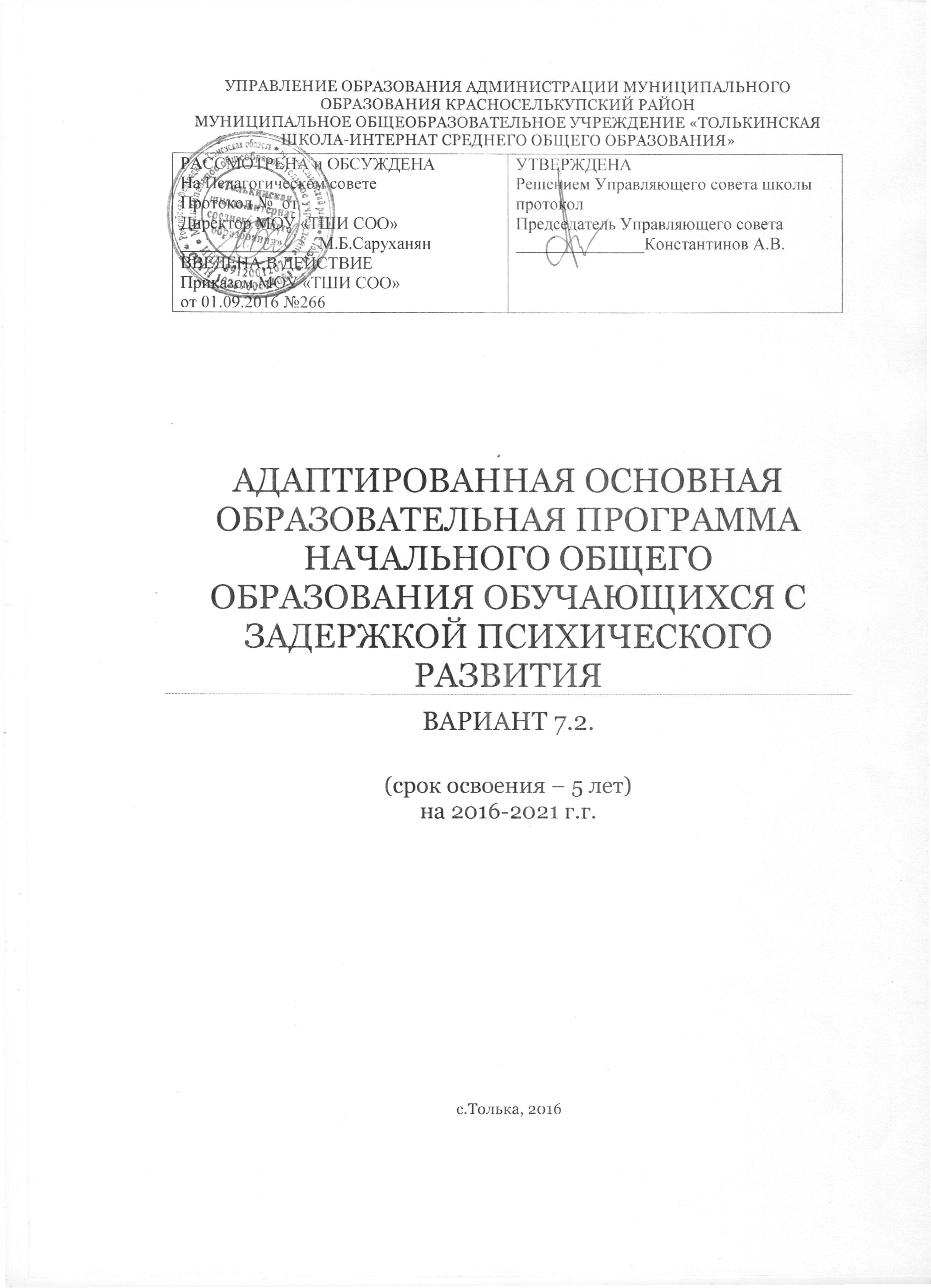 